ŠKOLSKI KURIKULUM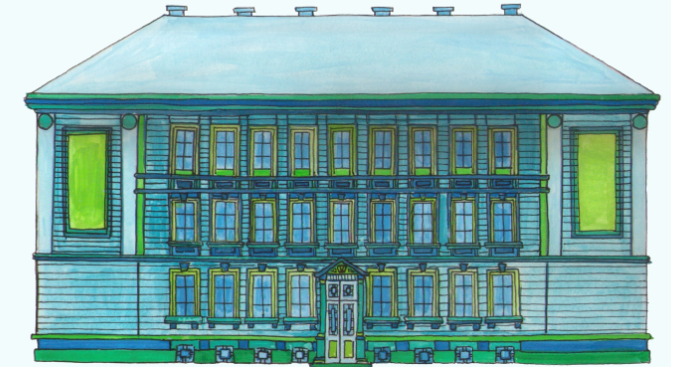 OŠ PAVLEKA MIŠKINEZagreb, listopad 2019OSNOVNA ŠKOLA PAVLEKA MIŠKINESVETI DUH 2410 000 ZAGREBKLASA:URBROJ:U Zagrebu, 3. listopada 2019. Temeljem članka 28. Zakona o odgoju i obrazovanju u osnovnoj i srednjoj školi, Školski odbor na sjednici održanoj 3. listopada 2019., na prijedlog Učiteljskog vijeća d o n o s iŠKOLSKI KURIKULUMKurikulum podrazumijeva i uključuje opsežno planiranje, ustrojstvo i provjeravanje procesa rada i djelovanja s obzirom na odgovarajuće detaljne ciljeve, sadržajne elemente, ustrojstvo i kontrolu postignuća prema globalno postavljenim ciljevima i prema pretpostavkama za odvijanje procesa (prof. dr. Vladimir Jurić, Filozofski fakultet Sveučilišta u Zagrebu).	U školskoj teoriji i praksi kurikulum sadrži sve sadržaje, procese i aktivnosti koji imaju za cilj ostvarivanje ciljeva i zadataka obrazovanja na način da se promoviraju intelektualni, osobni, društveni i fizički razvoj djece/učenika. Uz službeni program, kurikulum sadrži i one aktivnosti i sadržaje koje možemo smatrati neformalnim, a predstavljaju svojevrsni specifikum škole, zaštitni znak njenog imidža.	Školskim kurikulumom utvrđen je dugoročni i kratkoročni plan i program rada škole kroz izbornu nastavu, izvannastavne i izvanškolske aktivnosti te druge odgojno-obrazovne programe i projekte.	Pri izradi školskog kurikuluma stavljen je naglasak na specifičnosti škole i sredine u kojoj škola djeluje. Središte i polazište rada na sadržajima školskog kurikuluma jesu potrebe i interesi naših učenika i roditelja. U planiranju aktivnosti vodimo se načelima individualizma, nepristranosti i transdisciplinarnosti. Bitne pretpostavke ostvarivanju ciljeva postavljenih u kurikulumu su: postojanje stručne kompetencije učitelja, kvalitetna suradnja na relaciji roditelji – škola, podrška i pomoć gradske četvrti.	Školski kurikulum je razrađen po odgojno – obrazovnim područjima. Dostupan je na mrežnim stranicama škole svim učenicima, roditeljima i ostalim zainteresiranim za rad i život naše škole.OPĆI PODACI O OSNOVNOJ ŠKOLI PAVLEKA MIŠKINE Naziv:					Osnovna škola Pavleka MiškineIme i prezime ravnatelja:		Vesna Vrbanović Jančić, prof.Adresa: 				Sveti Duh 24Mjesto: 				ZagrebTelefon:				01 / 6454 960Fax:					01 / 6457 703E-mail:					pavlekica@os-pmiskine-zg.skole.hrWeb:					http://os-pmiskine-zg.skole.hr/BROJ DJELATNIKAUčitelji razredne nastave: 28Učitelji predmetne nastave: 30Stručni suradnici: 4Učitelji i stručni suradnici mentori: 6Učitelji savjetnici: 1Asistenti u nastavi: 2 Ostali djelatnici: 14IZBORNA NASTAVA 	Izborna nastava pruža svakom pojedinom učeniku mogućnost izbora nastavnog predmeta iz ponuđenih odgojno – obrazovnih sadržaja u školi.  Svrha je izborne nastave omogućavanje učeniku da slobodno kreira odgojno – obrazovni proces na način da već usvojena znanja proširi ili, u području koje ga posebno zanima ili za što ima određenu sklonost, produbi.Sukladno Zakonu o odgoju i obrazovanju u osnovnoj i srednjoj školi, učenik izborni predmet koji odabere na početku školske godine mora polaziti do kraja iste. Jedina mogućnost odustajanja od izabranog predmeta izborne nastave je zahtjev i obrazloženje u pisanom obliku od strane roditelja učenika predan Učiteljskom vijeću na kraju školske godine. U našoj školi učenici mogu odabrati izbornu nastavu iz slijedećih predmeta: strani jezik (njemački, talijanski, latinski i grčki), informatika, katolički vjeronauk, građanski odgoj i obrazovanje (za učenike 8. razreda).Izbornu nastavu iz talijanskog jezika pohađaju učenici: 4.a,b,c,d; 5.a,b,c,d; 6.a,b,c,d; 7a,b,c; 8.a,b,cIzbornu nastavu iz njemačkog jezika pohađaju učenici: 4.a,b,c,d; 5.a,b,c,d 6.a,b,c,d; 7a,b,c; 8.a,b,cIzborna nastava iz latinskog jezika organizirana je od 5. do 8. razreda, a grčkog u 7. i 8. razredima.Nastava se izvodi sukladno Nastavnom planu i programu za osnovnu školu. Svaka skupina učenika ima po dva sata tjedno, osim latinskog i grčkog jezika po tri sata tjedno. Građanski odgoj i obrazovanje izvodi se jedan sat tjedno.	Izbornom nastavom iz informatike obuhvaćeni su učenici sedmih i osmih razreda. Nastava se realizira kroz dva sata tjedno po skupini, također prema Nastavnom planu i programu za osnovnu školu.	Izborna nastava iz katoličkog vjeronauka organizirana je za učenike 1. – 8. r. Svaka grupa ima po dva sata tjedno nastave vjeronauka. Nastava se realizira prema Programu katoličkog vjeronauka u osnovnoj školi.IZVANNASTAVNE AKTIVNOSTIPLAN KULTURNE I JAVNE DJELATNOSTIIZVANUČIONIČKA I TERENSKA NASTAVAIzvanučionička nastava je oblik nastave koji podrazumijeva realizaciju planiranih programskih sadržaja izvan školske zgrade. Cilj izvanučioničke nastave je učenje otkrivanjem u neposrednoj životnoj stvarnosti, a time se kod učenika potiče radost otkrivanja, istraživanja i stvaranja, razvoj sposobnosti sudjelovanja kao aktivnog člana tima te utječe na stvaranje kvalitetnih odnosa unutar odgojno – obrazovne skupine.ŠKOLSKI PROJEKTIDOPUNSKA NASTAVADopunska nastava predstavlja odgojno – obrazovni program koji je namijenjen učenicima s kontinuiranim ili povremenim teškoćama u praćenju i svladavanju nastavnog plana i programa. Dopunska se nastava organizira kako bi se učenicima osigurala pomoć u učenju i nadoknađivanju znanja te stjecanju sposobnosti i vještina iz jednog ili više nastavnih predmeta. Dopunska se nastava može organizirati za sve nastavne predmete, izuzevši izborne predmete, Likovnu kulturu, Glazbenu kulturu, Tjelesnu i zdravstvenu kulturu te Tehničku kulturu. Prema Zakonu o odgoju i obrazovanju u osnovnoj i srednjoj školi (čl. 33,st.1. i 2.) škola je dužna osigurati dopunsku nastavu za učenike kojima je potrebna pomoć u učenju. Dopunska se nastava organizira na određeno vrijeme kad je takav oblik pomoći učenicima potreban. Prema čl.11, st. 5. Državnog pedagoškog standarda dopunska se nastava smatra individualiziranim oblikom rada u skupinama, u koju je uključeno do 8 učenika.DODATNA NASTAVADodatna nastava predstavlja poseban oblik odgojno – obrazovnog rada koji je namijenjen darovitim učenicima. Od učitelja zahtjeva osposobljenost za rad u svim oblicima nastavnog i školskog djelovanja, a naglasak je na timskom radu, otvorenom dijalogu, projektnoj i istraživačkoj nastavi te iskustvenom učenju. Prema Zakon u odgoju i obrazovanju u osnovnoj i srednjoj školi (čl. 34) škola je dužna organizirati dodatnu nastavu za učenike koji u određenom nastavnom predmetu ostvaruju natprosječne rezultate ili pokazuju poseban interes za određeni nastavni predmet. Učenik se u takav oblik odgojno – obrazovnog rada uključuje vlastitom odlukom. Prema Državnom pedagoškom standardu (čl. 11, st. 5.) dodatna se nastava smatra individualiziranim oblikom rada u skupinama u koje je uključeno do 8 učenika. Cilj dodatne nastave jest produbiti znanja i sposobnosti učenika u područjima koja ga zanimaju, razviti kritičko mišljenje, kreativnost u rješavanju određenih problema, razviti kod učenika suradničko učenje te motivaciju za natjecanjima u znanju i vještinama.GRAĐANSKI ODGOJ I OBRAZOVANJEMeđupredmetni i interdisciplinarni sadržaji Građanskog odgoja i obrazovanja provode se od 1. do 8. razreda. Program Građanskog odgoja i obrazovanja integrirat će se u postojeće predmete i izvanučioničke aktivnosti u trajanju od 35 sati godišnje, a cilj je stvaranje učenika kao aktivnog i odgovornog građanina. Građanski odgoj i obrazovanje integrira se kroz: 1. Sve predmete (međupredmetno): Hrvatski jezik, Likovna kultura, Glazbena kultura, strani jezici, Matematika, Priroda i društvo, Tjelesna i zdravstvena kultura, Vjeronauk, programi stručnih suradnika – 15 sati godišnje (razredna nastava) i 20 sati godišnje (predmetna nastava). 2. Sat razrednika – navedeni broj sati uključuje teme predviđene planom sata razrednika i Zakonom o odgoju i obrazovanju u osnovnoj i srednjoj školi (NN, br. 87/08, 86/09, 92/10, 105/10, 90/11, 5/12, 16/12, 86/12, 126/12, 94/13, 152/14, 7/17 ) – izbori za predsjednika razreda i Vijeće učenika, donošenje razrednih pravila, komunikacijske vještine i razumijevanje razreda i škole kao zajednice učenika i nastavnika uređene na načelima poštovanja dostojanstva svake osobe i zajedničkog rada na dobrobit svih – 10 sati godišnje (razredna nastava) i 5 sati godišnje (predmetna nastava). 3. Izvanučioničke aktivnosti – ostvaruju se suradnjom škole i lokalne zajednice. U njih trebaju biti uključeni svi učenici prema njihovim interesima i mogućnostima škole. Oblici uključivanja mogu biti različiti: na razini cijele škole, pojedinog razreda ili skupine učenika. Obuhvaćaju istraživačke aktivnosti (npr. projekt građanin, zaštita potrošača), volonterske aktivnosti (npr. pomoć starijim mještanima, osobama s posebnim potrebama, djeci koja žive u siromaštvu), organizacijske aktivnosti (npr. obilježavanje posebnih tematskih dana), proizvodno inovativne aktivnosti (npr. zaštita okoliša, rad u školskoj zadruzi i/ili zajednici tehničke kulture) i druge projekte i aktivnosti – 10 sati godišnje. Program Građanskog odgoja i obrazovanja provodit će se prema „Odluci o donošenju programa međupredmetnih i interdisciplinarnih sadržaja građanskog odgoja i obrazovanja za osnovne i srednje škole“ od 27. kolovoza 2014. godine.Program međupredmetnih i interdisciplinarnih sadržaja građanskog odgoja i obrazovanja za osnovne i srednje škole dostupan je na stranicama Agencije za odgoj i obrazovanje: http://www.azoo.hr/images/goo/Program_medjupredmetni-interdisciplinarni_sadrzaji.pdfIZBORNA NASTAVA – KATOLIČKI VJERONAUKIZBORNA NASTAVA – KATOLIČKI VJERONAUKCILJ AKTIVNOSTIOsposobiti učenike za otvorenost prema transcendenciji, za postavljanje pitanja o najdubljem smislu čovjekova života i svijeta u odnosu prema vremenitosti i vječnosti; ostvariti ljudski i kršćanski odgoj savjesti u odnosu prema sebi, drugima, društvu i svijetu općenito na temelju Božje objave, kršćanske tradicije i crkvenog Učiteljstva; razviti spoznaju i stav da je Bog pozvao ljude na međusobnu ljubav i zajedništvo i da žive u skladu s tim pozivomNAMJENA AKTIVNOSTIUčenici I.-VIII.razreda koji su odabrali ovaj izborni predmet.NOSITELJ AKTIVNOSTIMarija Miletić, Mirta Miletić, Antonija Lešić, Kristina BiškićNAČIN REALIZACIJEIndividualni rad, rad u parovima, rad u skupinama, interpretacija biblijskih tekstova, razgovor, crtanje, molitva, pjesma, izrada prezentacija.VREMENIK AKTIVNOSTIDva sata tjedno.OKVIRNI TROŠKOVNIK Troškovi kopiranja, troškovi oko izrade plakata.NAČIN PRAĆENJAUsmena provjera znanja, pisanje sastavaka i stvaralačko izražavanje (likovno, scensko i glazbeno). IZBORNA NASTAVA – NJEMAČKI JEZIKIZBORNA NASTAVA – NJEMAČKI JEZIKCILJ AKTIVNOSTIOsposobiti učenike za komunikaciju u usmenom i pisanom obliku uz korištenje jednostavnih rečenica i upita. Sposobnost  prepoznavanja određenih jezičnih struktura. Proširiti usvojeni vokabular i metajezik te ih moći svjesno primijeniti u svakodnevnom životu, usvojiti dodatne informacije o kulturi i civilizaciji njemačkog govornog područja. U usvojeni vokabular uvrstiti poneke fraze, moći primijeniti usvojena vremena u komunikacijskom kontekstu, moći se usmeno i pisano izraziti o nekoj temi složenijim rečenicama. NAMJENA AKTIVNOSTIIzbornu nastavu pohađaju učenici od IV.- VIII.r. koji su odabrali ovaj izborni predmetNOSITELJI AKTIVNOSTINada Gečević, magistra edukacije njemačkoga jezika i književnostiNAČIN REALIZACIJEIndividualni rad, rad u skupinama, rad u paru, frontalni rad, razgovor, demonstracija, rad na tekstu, praktični rad (plakati)VREMENIK AKTIVNOSTI   Tijekom školske godine 2019./2020. po dva školska sata tjedno. (70 sati) OKVIRNI TROŠKOVNIK Troškovi fotokopiranja i dodatni materijali.NAČIN VREDNOVANJAPismene i usmene provjere.Vrednovanje samostalnih prezentacija učenika.IZBORNA NASTAVA – TALIJANSKI JEZIK IZBORNA NASTAVA – TALIJANSKI JEZIK CILJ AKTIVNOSTIOsposobljavanje i motiviranje učenike za cjeloživotno učenje stranog jezika, razvijanje aktivne upotrebe tal. j. i komunikacije u svakodnevnom životu, razvijanje kreativnih sposobnosti na području stranog jezika (igre, crteži, pjesme) i razvijanje znanja o kulturi i civilizaciji ItalijeNAMJENA AKTIVNOSTIIzbornu nastavu pohađaju učenici od IV.- VIII.r. koji su odabrali ovaj izborni predmet.NOSITELJ AKTIVNOSTIGordana ZatezaloNAČIN REALIZACIJEPisanje pisanih zadataka i kraćih sastava (ovisno o godini učenja) i usmeni zadaci, obrada tekstova, talijanskih pjesama, dramatizacija, gledanje filmova, kraćih crtanih filmova i izrada powerpoint prezentacija.VREMENIK AKTIVNOSTI1. i 2. polugodište (70 sati)OKVIRNI TROŠKOVNIK Troškovi fotokopiranja  i dodatnih materijalaNAČIN PRAĆENJAIzrada plakata i powerpoint prezentacija,pisani i usmeni zadaci i pripremanje školskih priredbi.IZBORNA NASTAVA - LATINSKI JEZIKIZBORNA NASTAVA - LATINSKI JEZIKCILJ AKTIVNOSTIOsposobiti učenika da spozna i razumije jezičnu strukturu latinskog jezika,          razumije lakše latinske tekstove i može ih prevesti na hrvatski,          spozna civilizacijsko okruženje u kojem se latinski jezik razvijao,          usvoji i prevodi poslovice vrlo složenog gramatičkog sadržaja i njihovo smještanje u kontekst razvoja               rimske književnosti tj. u kontekst pojedinog piscaNAMJENA AKTIVNOSTIUsvajanje osnovnih znanja latinskog  jezikaMotivirati učenike za daljnje učenje jezika unutar cjeloživotnog učenjaRazvijanje znanja o kulturi i civilizaciji starih RimljanaUčenicima od 5.-8. razreda. NOSITELJI AKTIVNOSTIMartina Hrdalo, prof.NAČIN REALIZACIJEPismeni i usmeni zadatciObrada i prevođenja odlomaka iz djela autora propisanih programom ili autora po odabiru nastavnikaDramatizacija mitova Gledanje povijesnih i animiranih filmovaSamostalni radovi učenika, prezentacije, panoiRad u grupamaReferati, predavanja VREMENIK AKTIVNOSTI3 sata tjednoOKVIRNI TROŠKOVNIK Troškovi fotokopiranja i dodatni materijaliNAČIN VREDNOVANJAPismene i usmene provjereVrednovanje samostalnih prezentacija učenika IZBORNA NASTAVA - GRČKI JEZIKIZBORNA NASTAVA - GRČKI JEZIKCILJ AKTIVNOSTIUpoznati učenika s glavnim predstavnicima grčke književnostiOsposobiti učenika da spozna i razumije jezičnu strukturu grčkog jezikaUpoznati učenika s osnovnim događajima i razdobljima grčke povijesti i povezati ih s temeljnim pojmovima arheologije i hrvatskom kulturnom baštinomUčenik razumije lakše grčke tekstove i može ih prevesti na hrvatskiUčenik spoznaje civilizacijsko okruženje u kojem se grčki jezik razvijaoUpoznavanje učenika s glavnim značajkama grčke kulture, mitologije i s bitnim obilježjima i običajima starih GrkaBuđenje svijesti o poštivanju kultura i duhovnih vrijednosti različitih civilizacija i poštovanje prema vlastitim korijenimaNAMJENA AKTIVNOSTIUsvajanje osnovnih znanja grčkog jezika.Motivirati učenike za daljnje učenje jezika unutar cjeloživotnog učenjaRazvijanje znanja o kulturi i civilizaciji starih Grka.Učenicima od 7.-8. razreda. NOSITELJI AKTIVNOSTIMartina Hrdalo, prof.NAČIN REALIZACIJEPismeni i usmeni zadatciObrada kraćih tekstovaGledanje povijesnih i animiranih filmovaSamostalni radovi učenikaPrezentacijePanoiRad u grupamaReferati, predavanjaVREMENIK AKTIVNOSTI3 sata tjednoOKVIRNI TROŠKOVNIK Troškovi fotokopiranja i dodatni materijaliNAČIN VREDNOVANJAPismene i usmene provjereVrednovanje samostalnih prezentacija učenika IZBORNA NASTAVA – INFORMATIKAIZBORNA NASTAVA – INFORMATIKACILJ AKTIVNOSTIOsposobiti učenike djelotvorno upotrebljavati današnja računala, informacijsko – komunikacijsku  tehnologiju i korisničke programe u učenju, radu i svakodnevnom životu. Upoznati učenike s osnovnim načelima na kojima se temelje računala te informacijska i komunikacijska tehnologija. Razviti algoritamski način razmišljanja, steći vještine i sposobnosti primjene računala kod rješavanja problema iz različitih područja primjene. Razviti sposobnost tehničkog i informatičkog sporazumijevanja. Steći naviku korištenja interneta kao sredstva za svakodnevnu komunikaciju i informiranje. Steći čvrste temelje za cjeloživotno učenje i nastavak obrazovanja.NAMJENA AKTIVNOSTIUčenici 7. i 8. razreda koji su odabrali ovaj izborni predmet.NOSITELJ AKTIVNOSTINadica Kunštek, profesorica matematike i informatikeNAČIN REALIZACIJENastava u informatičkoj učionici, individualni rad, rad u parovima i timski rad.VREMENIK AKTIVNOSTIDva sata tjedno tijekom cijele školske godine.OKVIRNI TROŠKOVNIK Papir, toner, tipkovnice, miševi, slušalice, mikrofoni, memorijski štapići, DVD, prezenter, održavanje računala.NAČIN PRAĆENJAVrednuje se usvojenost, razumijevanje i primjena programskih sadržaja, praktičan rad na računalu, digitalne kompetencije, aktivnost. Pismeno praćenje i ocjenjivanje učenika, vrednovanje za učenje, vrednovanje kao učenje, vrednovanje naučenog. Sustavno pratiti zapažanja o interesu, zalaganju, postignućima i sposobnostima. Ovaj izborni program je sastavni dio općeg uspjeha učenika i jedan od čimbenika izgradnje pozitivnih vrijednosti kod djece i mladeži te stjecanje osnovnih znanja o primjeni IKT-a. Poticaj za daljnji rad i korištenje rezultata u svrhu povećanja kvalitete znanja. Samovrednovanje.IZBORNA NASTAVA – GRAĐANSKI ODGOJ IZBORNA NASTAVA – GRAĐANSKI ODGOJ CILJ AKTIVNOSTICilj građanskog odgoja je pridonijeti osposobljenosti učenika za aktivno i učinkovito obavljanje građanske uloge te jedna od temeljnih postavki je da učenik nije samo dijete, već građanin sa svojim dužnostima, odgovornostima, pravima i obvezama. Današnja istraživanja ukazuju na to da mladi nemaju kritičan stav prema društveno – političkim događajima kako iz prošlosti tako i sadašnjosti. Veliku većinu njih odlikuje nezainteresiranost i neznanje prema politici te puko reproduciranje roditeljskih ideoloških i vrijednosnih stavova. Građanski odgoj i obrazovanje bi trebao omogućiti mladima da postanu odgovorni i aktivni članovi društva, sposobni djelovati za opće dobro te donositi informirane i promišljene odluke. Građanski odgoj i obrazovanje podrazumijeva usvajanje vrijednosti, stavova i znanja, ali i vještina i sposobnosti kako ta znanja iskoristiti u svakodnevnim situacijama.NAMJENA AKTIVNOSTIProvedbom plana i programa Građanskog odgoja trebalo bi osigurati da se učenici pripreme za oživotvorenje temeljnih ustavnih odredbi Republike Hrvatske, a to su:  sloboda,  jednakost,  nacionalna ravnopravnost,  ravnopravnost spolova,  mirotvorstvo,  socijalna pravda,  poštivanje prava čovjeka,  nepovredivost vlasništva,  očuvanje prirode i čovjekova okoliša,  vladavina prava,  demokratski i višestranački sustav. Preko programa građanskog odgoja učenici sustavno uče o tome što je vlast, koja je uloga vlasti, koja su prava i odgovornosti građanina u demokraciji, te na koji način i pod kojim uvjetima se mogu koristit prava i odgovornosti. Takvim učenjem potrebno je osposobiti učenika za aktivnog i odgovornog građanina koji sudjeluje u razvoju demokratske građanske kulture svoje škole, mjesta, države, Europe i svijeta, odnosno za nositelja vlasti jer je ustavna demokracija takav model vlasti u kojem su građani politički subjekt.NOSITELJI AKTIVNOSTINatalija Stipetić Čus, prof likovne kultureNAČIN REALIZACIJE Građanska znanja, vještine i stavovi razvijaju se na način da se učenici dovode u situacije u kojima opisuju, analiziraju, tumače, prosuđuju i rješavaju moralne i druge dvojbe oslanjajući se na demokratska načela te se osvjedočuju o ispravnost i učinkovitost svojih odluka kroz vlastito činjenje, kako bi postupno učvrstili osobni građanski identitet.Uloga nastavnika je majeutička (majeutička metoda učenja podrazumijeva da je konkretno znanje tek polazna točka za daljnje izvođenje ili stvaranje istine kod sugovornika ili učenika) koristeći mogućnosti interaktivnog, participativnog, suradničkog i istraživalačkog učenja vodeći učenike kroz proces upoznavanja, propitivanja i donošenja zaključaka o određenoj temi ili problemu u području građanskog odgoja i obrazovanja. Razredni učitelj ugrađuje teme građanskog odgoja i obrazovanja u svoj program rada i obrađuje ih u suradnji s odgovarajućim djelatnicima škole i lokalne zajednice.VREMENIK Tijekom cijele godine, jedan sat tjedno, izborna nastava za učenike 8.razeda.OKVIRNI TROŠKOVNIK 500 kunaNAČIN PRAĆENJAPraćenje i vrednovanje provodi se na način da se postignuća učenika upisuju u odgovarajuću rubriku u imeniku građanski odgoj i obrazovanje, a u rubriku zapažanja i bilježaka upisuju se vrste aktivnosti prema elementima ocjenjivanja.Učenik upisuje u Učeničku mapu osobnog razvoja u Građanskom odgoju i obrazovanju u kojim je projektima i aktivnostima sudjelovao, što je u toku godine izradio tijekom nastave GOO-a, osobna zapažanja, bilješke, osvrte na naučeno, nove ideje i rješenja da kojih je došao, koje su mu vrijednosti važne i na koje je poteškoće nailazio.IZVANNASTAVNA AKTIVNOST - „VIKENDOM U SPORTSKE DVORANE“IZVANNASTAVNA AKTIVNOST - „VIKENDOM U SPORTSKE DVORANE“CILJ AKTIVNOSTITjelesnim vježbanjem trajno poticati skladan rast i razvoj. Usvojiti i znati primjenjivati kineziološka teorijska i motorička znanja. Ciljano razvijati morfološka obilježja, motoričke i funkcionalne sposobnosti. Tjelesnim vježbanjem povećavati radne sposobnosti. Razviti svijest o važnosti čuvanja, unaprjeđivanja i promicanja zdravlja. Imati odgovoran i objektivan odnos prema stanju i razvoju svojih antropoloških obilježja. Znati pravilno odabrati i primjenjivati sadržaje tjelesnog vježbanja. Znati pravilno i samostalno provoditi tjelesno vježbanje.NAMJENA AKTIVNOSTIUčenici 1.-8. razreda (m/ž)NOSITELJI AKTIVNOSTIGoran Nagy, prof. TZKNAČIN REALIZACIJEMetoda usmenog izlaganja, metoda demonstracije, metoda učenja, metoda vježbanja, natjecanja te timski rad.Rano učenje i usavršavanje tehnike izvođenja pojedinih elemenata iz svih sportova. Učenje i usavršavanje taktike igre, sustavi igre, učenje pravila igre.Suradnja sa sportskim klubovima, prezentacije pojedinog sporta, ugošćivanje trenera, prisustvo na klupskim natjecanjima. Međurazredna i međuškolska natjecanja u suradnji s profesorima TZK-e, i voditeljima drugih klubova. Sportska natjecanja u organizaciji drugih ustanova i udruga: HOO, HŠŠS, HAS, RK Pavleki, RK Lokomotiva, OK Olimpik, KK Trešnjevka,  PUZ – dan mobilnosti.Uređivanje školske web stranice, slobodnih aktivnosti, predmeta TZK-a, uređivanje panoa i sportske vitrine.VREMENIK AKTIVNOSTI   Šest sati tijekom radnog tjedna i šest sati subotom (12 sati tjedno)OKVIRNI TROŠKOVNIK Komplet dresova za sudionike sportskih susreta (500,00 kn).NAČIN VREDNOVANJAPostignuća na među školskim sportskim susretima, daljnje uključivanje u trenažni proces sportskih klubova anketni upitnici o zadovoljstvu Programom samih polaznika i roditelja.IZVANNASTAVNA AKTIVNOST – LETEĆI PAVLEKI (ŽONGLERI)IZVANNASTAVNA AKTIVNOST – LETEĆI PAVLEKI (ŽONGLERI)CILJ AKTIVNOSTIUsvojiti osnove žongliranja (tzv. kaskadno bacanje) loptica i ostalih rekvizita prema djetetovim sposobnostima i interesima. Nakon svladane osnove, nadograđivati vještinu kompliciranijim figurama.NAMJENA AKTIVNOSTI Ovladati vještinom, prezentirati ju na školskim događanjima te nastupima u lokalnoj zajedniciNOSITELJI AKTIVNOSTISandra HuzjakNAČIN REALIZACIJEIndividualni i grupni rad, nastupi.VREMENIK AKTIVNOSTI   Tijekom školske godineOKVIRNI TROŠKOVNIK Financiramo se donacijama i novcem dobivenim od skupljene povratne ambalaže.NAČIN VREDNOVANJAObjavljivanje članaka i videa, na internetskoj stranici škole tijekom godine, objavljivanje događanja na panou za žonglere.IZVANNASTAVNA AKTIVNOST – MLADI BIBLIOTEKARI IZVANNASTAVNA AKTIVNOST – MLADI BIBLIOTEKARI CILJ AKTIVNOSTIKod učenika razviti sposobnost samostalnog korištenja knjižnice.NAMJENA AKTIVNOSTI- Pretraživanje svih dostupnih izvora znanja i pronalaženje željene informacije; pobuditi kod učenika aktivno sudjelovanje u organiziranju i ostvarivanju zadatakaNOSITELJI AKTIVNOSTI Knjižničarka, učeniciNAČIN REALIZACIJEUpoznavanje učenika s poslovanjem školske knjižnice, obilježavanje Mjeseca hrvatske knjige, odlazak na Interliber,obilježavanje prigodnih svečanosti, posjet drugim knjižnicama te radionice s aktualnim temama.VREMENIK AKTIVNOSTIJedan sat tjedno.   OKVIRNI TROŠKOVNIK NAČIN VREDNOVANJAUtvrditi koliko su učenici sposobni sami naći željenu knjigu; jesu li samostalni u služenju literaturom(čitanje s razumijevanjem)IZVANNASTAVNA AKTIVNOST – VRTEĆI PAVLEKIIZVANNASTAVNA AKTIVNOST – VRTEĆI PAVLEKICILJ AKTIVNOSTIPoticanje kreativnog izražavanja kroz glazbu i pokret. Socijalizacijom unutar skupine osvijestiti značaj pojedinca za zajednički uspjeh skupine. Osmišljavanjem i nadogradnjom koreografije poticati učenike na slobodno izražavanje , razvoj znatiželje, kreativnosti i mašte.Cjelokupni razvoj djeteta ( fizički, kreativni , emocionalni, kognitivni). Poticanje razvoja motoričkih potencijala . Naučena motorička znanja primjenjivati u igri, natjecanju, plesu, koreografijama, samostalnom  osmišljavanju plesnih koreografija te njihovoj prezentaciji.NAMJENA AKTIVNOSTIUčenicima razredne nastave. NOSITELJI AKTIVNOSTIUčiteljica Jelena HladNAČIN REALIZACIJENastup na školskim svečanostima, festivalu FUŠVREMENIK AKTIVNOSTI   Tijekom nastavne godineOKVIRNI TROŠKOVNIK Metalni štapoviNAČIN VREDNOVANJASamovrednovanjeIZVANNASATAVNA NASTAVA – EKO SKUPINAIZVANNASATAVNA NASTAVA – EKO SKUPINACILJ AKTIVNOSTIOsigurati sustavan način učenja o prirodi (okolišu), društvu, ljudskim dostignućima, o drugima i sebi u odnosu spram okoliša.Poticati i kontinuirano unaprjeđivati očuvanje prirode i okoliša te zdravog načina života ( istraživati zavičaj i očuvati njegov okoliš ).Poticati i kontinuirano unaprjeđivati intelektualni, tjelesni, duhovni i moralni razvoj učenika u skladu s njegovim sposobnostima i sklonostima.NAMJENA AKTIVNOSTI Tijekom cijele nastavne godine 2019/2020. smišljati i unositi sadržaje za ostvarivanje odgoja i obrazovanja  za okoliš i razvoj.NOSITELJI AKTIVNOSTIKatarina Skoko Miletić; učenici od 1.4.raz.NAČIN REALIZACIJERadionični, projektni, skupno - istraživački, samoistraživački način rada te terenska  nastavaVREMENIK AKTIVNOSTI   Tijekom cijele školske godine, 1 sat tjednoOKVIRNI TROŠKOVNIK potrošni materijal (hamer papir, slike, škare, ljepilo)cca 200.00 knNAČIN VREDNOVANJASustavno pratiti postignuća i zalaganje učenika  i odgovarajuće ih vrjednovatiIZVANNASTAVNA AKTIVNOSTI –READING CLUBIZVANNASTAVNA AKTIVNOSTI –READING CLUBCILJ AKTIVNOSTIRazvijanje ljubavi prema engleskom jeziku i književnosti, razvijanje vještine razumijevanja slušanjem i čitanjem, proširivanje vokabulara, razvijanje interesa prema nastavnom predmetu engleski jezik, omogućavanje učenicima usvajanje dodatnih sadržaja, razvoj konverzacijskih vještina, motiviranje učenika za dodatni angažman.NAMJENA AKTIVNOSTIZainteresirati učenike za čitanje i slušanje priča na engleskom jeziku i razvijati maštu.NOSITELJI AKTIVNOSTIAna Heblin BobrekNAČIN REALIZACIJERad na tekstovima primjerenima dobi i nivou usvojenosti znanja, izrada tematskih postera, rješavanje zadataka za provjeru razumijevanja, igre.VREMENIK AKTIVNOSTI1 sat tjednoOKVIRNI TROŠKOVNIK Troškovi ispisa priča s Interneta, fotokopiranja radnih listića, te papira za crtanje i pisanje.Knjige iz vlastite i školske biblioteke.NAČIN PRAĆENJAUsmena pohvala i davanje povratne informacije o sudjelovanju u radu i aktivnosti učenika za vrijeme trajanja čitaonice.IZVANNASTAVNA AKTIVNOST – VRTEĆI PAVLEKIIZVANNASTAVNA AKTIVNOST – VRTEĆI PAVLEKICILJ AKTIVNOSTIPoticanje kreativnog izražavanja kroz glazbu i pokret. Socijalizacijom unutar skupine osvijestiti značaj pojedinca za zajednički uspjeh skupine. Osmišljavanjem i nadogradnjom koreografije poticati učenike na slobodno izražavanje , razvoj znatiželje, kreativnosti i mašte.Cjelokupni razvoj djeteta ( fizički, kreativni , emocionalni, kognitivni). Poticanje razvoja motoričkih potencijala . Naučena motorička znanja primjenjivati u igri, natjecanju, plesu, koreografijama, samostalnom  osmišljavanju plesnih koreografija te njihovoj prezentaciji.NAMJENA AKTIVNOSTIUčenicima razredne nastave. NOSITELJI AKTIVNOSTIUčiteljica Jelena HladNAČIN REALIZACIJENastup na školskim svečanostima, festivalu FUŠVREMENIK AKTIVNOSTI   Tijekom nastavne godineOKVIRNI TROŠKOVNIK Metalni štapoviNAČIN VREDNOVANJASamovrednovanjeIZVANNASTAVNA AKTIVNOST – MALI GITARISTIIZVANNASTAVNA AKTIVNOST – MALI GITARISTICILJ AKTIVNOSTIUvođenje učenika u glazbenu kulturu, upoznavanje osnovnih elemenata glazbenoga jezika, razvijanje glazbene kreativnosti, uspostavljanje i usvajanje vrijednosnih mjerila za (kritičko i estetsko) procjenjivanje glazbe.NAMJENA AKTIVNOSTIUpoznati učenike s različitim pravcima glazbe. Uvježbati finu motoriku, jačati socijalne veze među učenicima. Učenicima razredne nastave. NOSITELJI AKTIVNOSTIMarko MarčecNAČIN REALIZACIJEUpoznavanje s glazbom preko sviranja gitare i kroz povijest putem PDF prezentacija, raznih videa, pričom, zajedničkim muziciranjem, upoznavanjem s glazbenicima. Upoznavanje s gitarom i raznovrsnim instrumentima, različitim tehnikama sviranja.VREMENIK AKTIVNOSTI   Srijedom u A tjednu, od 16-16:45.OKVIRNI TROŠKOVNIK Žice za gitaru i trzalice.NAČIN VREDNOVANJAProvjeravanje napretka na svakom satu gitare. Zajednički razgovor o vlastitom napretku, vježbama koje se koriste te zalaganje na satu gitare.IZVANNASTAVNA AKTIVNOST – MALI ZBORIZVANNASTAVNA AKTIVNOST – MALI ZBORCILJ AKTIVNOSTI Okupljanje učenika zainteresiranih za zborno pjevanjeUpoznavanje novih pjesama (tradicijskih, narodnih i klasičnih), glazbenih igara i brojalicaUčenje koreografija (praćenje glazbe pokretom)Sviranje ritma i dobaUočavanje i izvođenje različitog tempa (brz, umjeren, polagan)Uočavanje i izvođenje različitih dinamikaVježbe pravilnog disanja i držanja kao preduvjeta za kvalitetnu izvedbu pjesamaNAMJENA AKTIVNOSTI  Učenici 1., 2. i 3. r. naše školeNOSITELJI AKTIVNOSTI Učiteljica Suzana PerkovNAČIN REALIZACIJE Probe zbora u multimedijskoj učioniciVREMENIK AKTIVNOSTI   Tijekom godine, dva sata tjednoOKVIRNI TROŠKOVNIK ---NAČIN VREDNOVANJA    Praćenje napretka, razvoja opsega, boje glasa, usvajanja tehnika disanja i dr. tijekom školske godinenastupi na školskim priredbama te za potrebe lokalne zajednice prema potrebi (Dom za starije osobe, Vrtić i dr.)IZVANNASTAVNA AKTIVNOST – MALI ISTRAŽIVAČIIZVANNASTAVNA AKTIVNOST – MALI ISTRAŽIVAČICILJ AKTIVNOSTIProširiti  znanja stečena u redovitoj nastavi prirode  i društva.Poticati učenike na samostalno istraživanje i učenje iz drugih izvora.Stjecati dodatna znanja potrebna za razumijevanje svakodnevnog života .Omogućiti rad po programima i sadržajima različite težine i složenosti s obzirom na interes učenika te pristup različitim izvorima znanja. Razvijati sposobnost samostalnosti i izgrađivanje znanstvenog stava.Poticati i razvijati darovite učenike i učenike s posebnim zanimanjem za prirodu i društvo ,za proširivanje znanja i razvijanje logičkog mišljenja u rješavanju složenih problema.NAMJENA AKTIVNOSTIIstraživanjem prirode i  radu na pokusima.Izvedbom  praktičnih zadataka vezanih uz sadržaje prirode i društva.Primjenom naučenih znanja u samostalnom rad.Učenicima 1.b razreda.NOSITELJI AKTIVNOSTIIvana Martek, razrednica 1.b razredaNAČIN REALIZACIJE1 puta tjedno, individualno, u paru ili skupiniVREMENIK AKTIVNOSTI   Tijekom školske godine 2019./2020., 1 školski sat tjednoOKVIRNI TROŠKOVNIK Papir za fotokopiranje (za nastavne listiće), kuhinjski pribor, svijeće...NAČIN VREDNOVANJAIndividualno praćenje napredovanja učenika te angažiranost učenika.DOPUNSKA NASTAVA – KREATIVNA GRUPADOPUNSKA NASTAVA – KREATIVNA GRUPACILJ AKTIVNOSTIRazvijati smisao za lijepo, upoznati različite slikarske tehnike, razvijati svijest o ekologiji, upoznati se i sa kombiniranjem različitih tehnika i materijalaNAMJENA AKTIVNOSTI Omogućiti učenicima koji vole likovnu kulturu ,a imaju smisao za estetiku da te svoje sposobnosti razviju i usavrše, pokazati im kako se od odbačenih predmeta mogu načiniti novi i upotrebljivi,utjecati na učenike da što više koriste vlastite ideje i zamisli ,poticati maštu i kreativnost. Učenicima 1.a razreda. NOSITELJI AKTIVNOSTIUčiteljice Anita Sminderovac  i Tijana Mrazović.NAČIN REALIZACIJERad u skupinama, individualni radVREMENIK AKTIVNOSTI   Srijedom A tjedan od 16.00-17.15 satiOKVIRNI TROŠKOVNIK 200 knNAČIN VREDNOVANJAIzlaganje radova u prostorima škole i u knjižnici na Kajfešovom brijegu.IZVANNASTAVNA AKTIVNOST - ETNO GRUPAIZVANNASTAVNA AKTIVNOST - ETNO GRUPACILJ AKTIVNOSTIUpoznavanje djecu s kulturom naroda. Razvijati kod učenika ljubav prema hrvatskoj kulturi i običajima. Zalagati se za upoznavanje, čuvanje, štovanje i razvijanje vlastitog nacionalnog i kulturnog identiteta upoznajući hrvatsku baštinu i nasljeđe.NAMJENA AKTIVNOSTIUČENICI KROZ KREATIVAN RAD UČE O HRVATSKOJ KULTURNOJ BAŠTINI.Učenicima 2. razreda.  NOSITELJI AKTIVNOSTIDUBRAVKA CIGANOVIĆ I KATIJA KALINIĆNAČIN REALIZACIJE1 puta tjedno, individualno, u paru ili skupiniVREMENIK AKTIVNOSTITIJEKOM 2019./2020. ŠKOLSKE GODINEOKVIRNI TROŠKOVNIK 0NAČIN PRAĆENJAOPISNO PRAĆENJE RADA I AKTIVNOSTI UČENIKAIZVANNASTAVNA AKTIVNOST – ENGLESKA RADIONICA IZVANNASTAVNA AKTIVNOST – ENGLESKA RADIONICA CILJ AKTIVNOSTICilj je aktivnosti utvrđivanje i proširivanje jezičnih sadržaja iz predmeta Engleski jezik u 2. razredu.NAMJENA AKTIVNOSTI Učenicima 2. razreda. NOSITELJ AKTIVNOSTI   Ivana Ajduk Kosić, prof.NAČIN REALIZACIJE Učenje će se odvijati kroz igru, čitanje priča, male kreativne projekte i listiće za vježbu na engleskom jeziku.VREMENIK AKTIVNOSTI   Nastava će se odvijati dva puta tjedno po jedan školski sat.OKVIRNI TROŠKOVNIK Troškovi kopiranja.NAČIN VREDNOVANJAFormativno vrednovanje.IZVANNASTAVNA AKTIVNOST - RUKOTVORINEIZVANNASTAVNA AKTIVNOST - RUKOTVORINECILJ AKTIVNOSTIPoticati učenike na slobodno izražavanje svojih ideja, razvijati maštu, formiranje stavova, razvijati estetske i radne sposobnosti. Razvijati spretnost, upornost i strpljenje u radu. Razvijati ljubav prema ručnom radu. Razvijati finu motoriku ruke. Razvijati estetiku i simboličko izražavanje. Razvijanje kreativnih, estetskih, vizualnih i taktilnih sposobnosti.Poticati odnose međusobne suradnje i zajedničke realizacije rada.NAMJENA AKTIVNOSTIUčenicima 2.b razreda. NOSITELJI AKTIVNOSTIUčiteljica Marija MajstorovićNAČIN REALIZACIJERad u učionici, individualni rad, rad u parovima, te skupni rad. Razvoj preciznosti i uočavanja detalja. Simboličko izražavanje, estetika. Analitičko promatranje, kombiniranje, maštanje, zamišljanje, kreiranje. Obilježavanje prigodnih dana.VREMENIK AKTIVNOSTITijekom školske godine 2019./2020., 1x tjedno.OKVIRNI TROŠKOVNIK NAČIN PRAĆENJAPrati se i vrednuje suradnja među učenicima, aktivnost na satu i odnos prema radu.IZVANNASTAVNA AKTIVNOST – KODIRANJE KROZ IGRUIZVANNASTAVNA AKTIVNOST – KODIRANJE KROZ IGRUCILJ AKTIVNOSTIUvesti djecu u svijet digitalnog svijeta kroz shvaćanje pojma algoritma, naredbi i krajnje kodiranja da bi mogli shvatiti i koristiti programiranje u daljnjem životu.NAMJENA AKTIVNOSTIUčenicima 2.d razreda.NOSITELJI AKTIVNOSTIMarija KlokočarNAČIN REALIZACIJEU učionici informatike, koristeći računala i besplatne računalne programe primjerene učenicima njihovog uzrasta.Realizacija kroz rad u parovima i samostalnim dolascima do rješenja.VREMENIK AKTIVNOSTI   Jednom tjednoOKVIRNI TROŠKOVNIK /NAČIN VREDNOVANJAPratiti rad učenika u skupini i individualno, njihovu zainteresiranost i angažiranost u skupini i ponaosob. Pratiti kreativnost svakog učenika.IZVANNASTAVNA AKTIVNOST – MALA DRAMSKO-LUTKARSKA GRUPAIZVANNASTAVNA AKTIVNOST – MALA DRAMSKO-LUTKARSKA GRUPACILJ AKTIVNOSTI     Mala dramsko- lutkarska grupa osposobljava učenike za percepciju, slušanje i interpretaciju umjetničkih tekstova te njihov dramski izričaj.Potiče učenike na samoizražavanje , podiže razinu  samopouzdanja te razvija osjećaj za jezik i dramatizaciju.Istovremeno se kod učenika razvija ljubav prema književno-umjetničkim tekstovima, a posebice prema djelima domaćih autora i pisaca za djecu.U okviru ove izvanškolske aktivnosti zalažemo se i za upoznavanje, čuvanje i štovanje te  razvijanje osjećaja za vlastiti kulturni identitet te poštivanje tuđeg  jezika, izričaja i kulturnog identiteta drugih naroda, narodnosti i manjina. Cilj je i poticanje sveukupne kreativnosti u stvaranju novih dramskih uradaka, izradi lutaka od recikliranih materijala i prezentaciji istih.NAMJENA                  AKTIVNOSTIPotaknuti učenike nižih razreda koji se svojim interesom i sposobnostima, a i željom ističu na nastavi i izvan nje te žele znati više i kreativno se izraziti kroz glumu i lutkarstvo.       NOSITELJI AKTIVNOSTIUčiteljica Jasmina Meić i učenici od 2. – 4. razredaNAČIN REALIZACIJEDramske igre, pantomima, kazalište lutaka, kazalište sjena, lutkarske radionice, dramske improvizacije, školske i razredne priredbe.VREMENIK AKTIVNOSTI   1 sat tjedno prema dogovorenom rasporeduOKVIRNI TROŠKOVNIK      Materijali koje će donositi učenici i materijali za izradu kulisa (oko 200 kn godišnje)NAČIN VREDNOVANJA     Pratiti rad učenika u skupini te njihovu zainteresiranost i osobni angažman. Pratiti i vrednovati kreativnost i       inventivnost svakog pojedinog učenika sukladno njegovim mogućnostima te razvijati sposobnost samovrednovanja i samokritičnosti. Sudjelovati s učenicima na različitim događajima s prigodnim sadržajima te  javno prezentiranje rada i postignuća na priredbama i sl.IZVANNASTAVNA AKTIVNOST - GLAZBENA RADIONICAIZVANNASTAVNA AKTIVNOST - GLAZBENA RADIONICACILJ AKTIVNOSTI Poticati interes za usvajanjem novih glazbenih sadržaja te pozitivan i aktivan odnos prema radu. Razvoj vokalne tehnike.Izražajna interpretacija naučenih pjesama. Razvijanje ljubavi prema tradiciji i narodnim običajima. Upoznavanje i njegovanje tradicijskih pjesama i plesova. Utjecati na funkcionalne imotoričke sposobnosti te motoričko znanje. Poticati ljubav i interes prema skupnom muziciranju te potrebu za glazbenim izrazom. Poticati i usmjeravati učenike na: slobodno izražavanje glazbenih ideja - razvijati samostalnost, suradnju, timski rad, osjećaj zajedništva, zadovoljstvo koje pruža skupno muziciranje i originalnost u izražavanju, strpljivost i upornost u radu.NAMJENA AKTIVNOSTI Učenici 3.a razredaNOSITELJI AKTIVNOSTIMirna StošićNAČIN REALIZACIJEGlazbeno izražavanje - pjevanje i sviranje. Probe plesa. Razgovor, PPT, video zapisi i sl.VREMENIK AKTIVNOSTI   Jednom tjedno.OKVIRNI TROŠKOVNIK Bez troškova.NAČIN VREDNOVANJARedovitost i zalaganje učenika - individualno praćenje napredovanja učenika. Točnost sviranja melodije, metra i ritma odabranih pjesama.IZVANNASTAVNA AKTIVNOST – DRAMSKA GRUPAIZVANNASTAVNA AKTIVNOST – DRAMSKA GRUPACILJ AKTIVNOSTISamoizražavanje, podizanje samopouzdanja i dobra zabava.Osposobljavati učenike za slušanje, govorenje i umjetničku interpretaciju s pravilnim izgovorom i naglaskom primjerenim tekstu.Zalagati se za upoznavanje, čuvanje, štovanje i razvijanje vlastitog nacionalnog i kulturnog identiteta na djelima hrvatskih književnika i kazališta na književnom jeziku, ali i dijalektne književnosti.NAMJENA AKTIVNOSTIUčenicima trećih razreda.NOSITELJI AKTIVNOSTIAna BuljevićNAČIN REALIZACIJERiječju, mimikom i gestama dočaravati razne situacije umjetničkim izrazom, tj. glumom kroz igru u dramskom izrazu.Spoznavati funkciju riječi i ostalih izražajnih sredstava glume u različitim životnim situacijama i sredinama.Sudjelovati u priredbama i manifestacijama u školi.VREMENIK AKTIVNOSTI   Srijeda u 13 i 15 - 14.00 hOKVIRNI TROŠKOVNIK Materijal za izradu kulisa i kostima oko 250 kn.NAČIN VREDNOVANJAPratiti rad učenika u skupini, njihovu zainteresiranost iangažiranost u skupini i ponaosob.Pratiti kreativnost i sudjelovanje na pojedinimmanifestacijama i nastupima dramske skupine (npr.školske priredbe  i Lidrano)IZVANNASTAVNA AKTIVNOST – GLUMAČKA DRUŽINA PAVLEKICEIZVANNASTAVNA AKTIVNOST – GLUMAČKA DRUŽINA PAVLEKICECILJ AKTIVNOSTICilj dramske skupine je upoznavanje s različitim dramskim (književnim) tekstovima,  zamišljanje scenografije, razumijevanje didaskalija, predočavanje likova, njihova govora, ponašanja i kretanja, uočavanje, tumačenje i stvaranje dramske radnje. Jednako tako, važno je i gledanje i posjećivanje kazališnih predstava, praćenje članaka i TV-emisija o dramskoj umjetnosti.Cilj je ostvariti i dramski odgoj učenika kroz različite dramske aktivnosti. Učenici se stavljaju u različite životne uloge i situacije te uče kako se nositi s različitim problemima. Cilj je i da učenici razviju koncentraciju, spretnost, iskustvo u timskom radu, samopouzdanje, tečnost govora i opće kulture. Važno je i da učenici primjene naučeno i samostalno izvedu dramsku predstavu.NAMJENA AKTIVNOSTI Ostvariti dramski odgoj učenika.   Osmišljavanje zajedničke dramske predstave. NOSITELJI AKTIVNOSTIMarijana Ružek i učenici 3.b razredaNAČIN REALIZACIJEUčenici  će zajedničkom suradnjom, komunikacijom i trudom  osmisliti scenu i tekst za kazališnu predstavu te oživjeti dramski tekst.VREMENIK AKTIVNOSTI   Jedan sat tjedno.OKVIRNI TROŠKOVNIK Bez troškovaNAČIN VREDNOVANJAAktivnost, suradnja i komunikacija učenika te trud i zalaganje.Tečnost govora, uređenje scenografije i  svladavanje dramskih tehnika.IZVANNASTAVNA AKTIVNOST – UPOZNAJEMO OBIČAJE LIJEPE NAŠEIZVANNASTAVNA AKTIVNOST – UPOZNAJEMO OBIČAJE LIJEPE NAŠECILJ AKTIVNOSTIUpoznavanje učenika s bogatom kulturnom baštinom Republike Hrvatske.  Razvijati u učenicima osjećaj za očuvanjem kulturne baštine (materijalne i nematerijalne) koja predstavlja  zajedničko bogatstvo naroda  u svojoj raznolikosti i posebnosti, a njena zaštita jedan je od važnih čimbenika za prepoznavanje, definiranje i afirmaciju kulturnog identiteta. NAMJENA AKTIVNOSTIUpoznati učenike 3.a razreda s kulturnom baštinom cjelokupne Republike Hrvatske po županijama.  NOSITELJI AKTIVNOSTIučiteljica Magdalena SabljićNAČIN REALIZACIJEIndividualan rad, rad u paru, rad u skupinama, učenje kroz igru i prezentacije, rad prema promatranju i nakon promatranja, dizajniranje, oblikovanje u različitim likovnim tehnikama.VREMENIK AKTIVNOSTI   Jednom tjedno tijekom školske godine, prema dogovoru.OKVIRNI TROŠKOVNIK Nema troškova.	NAČIN VREDNOVANJAPratiti rad učenika u skupini i individualno, njihovu zainteresiranost i aktivnost.IZVANNASTAVNA AKTIVNOST – MALI MATEMATIČARIIZVANNASTAVNA AKTIVNOST – MALI MATEMATIČARICILJ AKTIVNOSTIRazvijati sposobnost izražavanja matematičkim jezikom, te još sustavnije razvijati pojmovno mišljenje i logičko zaključivanje. Učenicima treba osvijestiti važnost učenja matematike u suvremenom svijetu, razvijati kritički odnos prema vlastitom radu, razvijati samostalnost, ali i sposobnost rada u timu te razvijati stvaralaštvo i kritičko promišljanje.NAMJENA AKTIVNOSTI Učenici 4.a,b,c,d  i 3.dNOSITELJI AKTIVNOSTIUčiteljica Dubravka VidakovićNAČIN REALIZACIJESatovi izvannastavne aktivnosti.VREMENIK AKTIVNOSTI   prema rasporedu satiOKVIRNI TROŠKOVNIK /NAČIN VREDNOVANJAŠkolsko natjecanje. IZVANNASTAVNA AKTIVNOST - KLASIČNA IGRAONICA ZA 4.RAZREDIZVANNASTAVNA AKTIVNOST - KLASIČNA IGRAONICA ZA 4.RAZREDCILJ AKTIVNOSTIUpoznati učenike sa kulturom, običajima, legendama starih Rimljana i Grka.NAMJENA AKTIVNOSTIZainteresirati učenike za učenje klasičnih jezikaNOSITELJI AKTIVNOSTIMartina Hrdalo, prof.NAČIN REALIZACIJEUčionička nastavaVREMENIK AKTIVNOSTIJedan školski sat tjednoOKVIRNI TROŠKOVNIK Potrošnja papira za fotokopiranjeNAČIN VREDNOVANJAIndividualno praćenje postignuća pojedinog učenikaIZVANNASTAVNA AKTIVNOST – MALI NOVINARIIZVANNASTAVNA AKTIVNOST – MALI NOVINARIIZVANNASTAVNA AKTIVNOST – MALI NOVINARICILJ AKTIVNOSTINaučiti učenike novinarskom izražavanju i izdavanju školskog lista. Opisati, prepoznati i kreirati osnovne oblike novinarskoga izražavanja (vijest, izvještaj, osvrt, uvodnik, tematski članak, anketa, intervju, portret, reportaža i putopis). Prepoznati, imenovati i aktivno primjenjivati osnovne pojmove novinarstva (novinarski stil, obrada novinarskog teksta, oprema novinskog teksta, fotografija, dizajn školskog lista). Razvijati opću kulturu aktivnog slušanja, govorenja i pisanja te ostale komunikacijske vještine. Razvijati umijeće svrhovite uporabe interneta. Njegovati tradiciju izlaženja školskog lista Pavleki i obuhvatiti sva događanja u školi tijekom školske godine.CILJ AKTIVNOSTINaučiti učenike novinarskom izražavanju i izdavanju školskog lista. Opisati, prepoznati i kreirati osnovne oblike novinarskoga izražavanja (vijest, izvještaj, osvrt, uvodnik, tematski članak, anketa, intervju, portret, reportaža i putopis). Prepoznati, imenovati i aktivno primjenjivati osnovne pojmove novinarstva (novinarski stil, obrada novinarskog teksta, oprema novinskog teksta, fotografija, dizajn školskog lista). Razvijati opću kulturu aktivnog slušanja, govorenja i pisanja te ostale komunikacijske vještine. Razvijati umijeće svrhovite uporabe interneta. Njegovati tradiciju izlaženja školskog lista Pavleki i obuhvatiti sva događanja u školi tijekom školske godine.NAMJENA   AKTIVNOSTI      Učenici četvrtih razreda Učenici četvrtih razredaNOSITELJI AKTIVNOSTIDanijela Ćurić i Ivana FakDanijela Ćurić i Ivana FakNAČIN REALIZACIJETjedni sastanci, praćenje događaja prema potrebi, izdavanje školskog listaTjedni sastanci, praćenje događaja prema potrebi, izdavanje školskog listaVREMENIK AKTIVNOSTI   35 sati godišnje, tijekom cijele školske godine35 sati godišnje, tijekom cijele školske godineOKVIRNI TROŠKOVNIK Troškovi izdavanja školskog listaTroškovi izdavanja školskog listaNAČIN VREDNOVANJAŠkolski list Pavleki i ostali dječji listoviŠkolski list Pavleki i ostali dječji listoviIZVANNASTAVNA AKTIVNOST – ŠKOLSKI BENDIZVANNASTAVNA AKTIVNOST – ŠKOLSKI BENDCILJ AKTIVNOSTIUpoznati učenike s glazbenom umjetnošću i reprezentativnim ostvarenjima popularne glazbe. Izoštravanje slušnoga iskustva učenika putem radionica (slušaone, zajedničko muziciranje), razvijanje glazbenog ukusa, kritičkog mišljenja te razumijevanja ulogu glazbe u našoj svakodnevnici. Osvijestiti vrijednost regionalne i nacionalne glazbe.Utjecati na razvijanje pravilnih tehnika sviranja i pjevanja te poticati ljubav prema glazbi i zajedničkom stvaranju i uvježbavanju novih stvari.NAMJENA AKTIVNOSTIUčenici od 3.-8. razredaNOSITELJI AKTIVNOSTIMarko MarčecNAČIN REALIZACIJEProbe koje će se održavati jednom tjedno. VREMENIK AKTIVNOSTI   Jedan sat tjedno.OKVIRNI TROŠKOVNIK Žice za gitaru, palice za bubnjeve, kablovi za pojačala. Eventualni kvarovi na bubnjevima ili razglasu.NAČIN VREDNOVANJAPraćenje napretka na svakoj probi.IZVANNASTAVNA AKTIVNOST - DRAMSKO-LUTKARSKA SKUPINAIZVANNASTAVNA AKTIVNOST - DRAMSKO-LUTKARSKA SKUPINACILJ AKTIVNOSTISavladati osnove lutkarstva i dramskog stvaralaštva. Naučiti učenike radu s raznim vrstama lutaka. Unaprijediti izražajne i motoričke sposobnosti kroz dramske igre i improvizacije. Poticati učenike na suradnju.NAMJENA AKTIVNOSTISkupini učenika 5.-8. razreda.NOSITELJI AKTIVNOSTINatalija Stipetić Čus i Ita Tissauer PavičićNAČIN REALIZACIJERad u skupinama, individualni rad.VREMENIK AKTIVNOSTI   Dva školska sata tjedno tijekom školske godine, po potrebi i u dodatnim terminima.OKVIRNI TROŠKOVNIK Troškovi za izradu kostima, lutaka i rekvizite (500 kn). NAČIN PRAĆENJAPraćenje napretka učenika tijekom rada. Rezultati na natjecanjima i komentari s okruglih stolova nakon nastupa. Rezultati vrednovanja koristit će se za usavršavanje rada.IZVANNASTAVNA AKTIVNOST - FILMAŠI IZVANNASTAVNA AKTIVNOST - FILMAŠI CILJ AKTIVNOSTICilj filmske grupe je stvoriti film prema ideji učenika. Kroz proces nastanka filma učenici će upoznati sve etape stvaranja filmskog djela.  NAMJENA AKTIVNOSTIIzvannastavna aktivnost namijenjena je svim učenicima predmetne nastave koji žele upoznati proces nastanka filma (od ideje do izrade). NOSITELJI AKTIVNOSTIZrinka DebeljakNAČIN REALIZACIJEUčenici će odabrati temu koju žele obrađivati kroz film. Nakon odabira teme slijedi proces pisanja sinopsisa pa scenarija. Po završetku scenarija dijele se uloge (što glumačke, što ostalih sudionika u izradi filma – kamerman, kostimograf, scenograf…) te slijedi snimanje i montaža.VREMENIK AKTIVNOSTI   Nastava će odvijati tijekom cijele školske godine u obimu od jednog školskog sata tjedno ( 35 sati godišnje).OKVIRNI TROŠKOVNIK Trošak preslikavanja materijala.NAČIN VREDNOVANJATijekom cijele školske godine učenici će  kritički promatrati sve faze nastanka filma uz što će se njihov rad komentirati i analizirati na svakom susretu. BROJ UČENIKA10 UČENIKA IZVANNASTAVNA AKTIVNOST – MALI NJEMAČKI TEATAR                                                           THEATERSPIELE – DRAMSKE IGRE NA NJEMAČKOM JEZIKU IZVANNASTAVNA AKTIVNOST – MALI NJEMAČKI TEATAR                                                           THEATERSPIELE – DRAMSKE IGRE NA NJEMAČKOM JEZIKU CILJ AKTIVNOSTIPopularizacija njemačkog jezika. Razvijanje govornih vještina kroz dramsku igru. Razvijanje ljubavi za učenje stranih jezika. Razvijanje kreativnosti.  NAMJENA AKTIVNOSTIUčenici od 5.-8. razredaProširivanje i povezivanje znanja njemačkog jezika i dramskog izraza.NOSITELJI AKTIVNOSTINada Gečević, magistra njemačkog jezika i književnosti NAČIN REALIZACIJEPriprema za sudjelovanje na smotri, pisanje i prijevod dramskog teksta, podjela uloga,uvježbavanje čitanja, probe na pozornici, sudjelovanje na festivalu u Varaždinu, izvođenje predstave za Dan škole. VREMENIK AKTIVNOSTI   Tijekom školske godine 2019./2020. Sudjelovanje na festivalu  u travnju 2020. godine.OKVIRNI TROŠKOVNIK Trošak prijevoza do Varaždina (800,00 kn).NAČIN VREDNOVANJAIntervjuiranje sudionika, objava teksta o projektu i nastupu u Varaždinu na internetskim stranicama škole. IZVANNASTAVNA AKTIVNOST – VJEŽBAONICAIZVANNASTAVNA AKTIVNOST – VJEŽBAONICACILJ AKTIVNOSTIKroz projekt “Vježbaonica“ želimo omogućiti djeci da steknu naviku bavljenja tjelesnom aktivnošću posebno kod populacije neaktivne djece, te postići da tjelesna aktivnost ne predstavlja problem koji djeca moraju „odraditi“ nego da bude trajno zadovoljstvo i  njihov zdravi životni odabir. Uključivanje što većeg broja onih učenika, prvenstveno onih koji nisu uključeni u sustav sportskih klubova, u organizirane školske sportske aktivnosti, poboljšanje zdravstvenog statusa učenika, stvaranje zdravih životnih navika, povećanje interesa za tjelesnom aktivnošću kod učenika, stvaranje navika cjeloživotne tjelesne aktivnosti, zadovoljenje djetetovih potreba za igrom, kretanjem, druženjem, istraživanjem...podizanje broja sati rada ŠSD kroz izvananstavne školske sportske aktivnosti.NAMJENA AKTIVNOSTIGrupa učenika, 5 - 8. razred (m/ž).NOSITELJI AKTIVNOSTIGoran Nagy, prof. kineziologijeNAČIN REALIZACIJEProgram se održava u školi, školskoj dvorani, igralištu, ali i na ostalim različitim lokacijama, ovisno o uvjetima i želji učenika.Program je ispunjen raznim grupama sportskih sadržaja. Tijekom školske godine preporučuje se bavljenje što većim brojem različitih aktivnosti (minimalno 6 različitih aktivnosti), a na temelju mogućnosti, uvjeta i interesa učenika.Voditelj unaprijed obavještava učenike na satovima tjelesne i zdravstvene kulture ili na druge načine o programskim sadržajima koji se nude te poziva zainteresirane učenike za ponuđene sadržaje da se uključe.Program može uključivati: posjete sportskim borilištima,  igralištima, stadionima, utakmicama, posjete sportskim klubovima na području djelovanja škole, druženja sa sportašima, izlete u prirodu, šetnje..., promotivne sportske aktivnosti, druženja s roditeljima, svečanosti i prigodna natjecanja.VREMENIK AKTIVNOSTI   Dva sata tjedno. OKVIRNI TROŠKOVNIK Sportske majice za sudionike programa (500,00 kn).NAČIN VREDNOVANJADiplome, odličja ovisno o uspjehu i upućivanje zainteresiranih i talentiranih učenika u sportske klubove.IZVANNASTAVNA AKTIVNOST - OBUKA SKIJANJAIZVANNASTAVNA AKTIVNOST - OBUKA SKIJANJACILJ AKTIVNOSTIZadovoljiti potrebu za kretanjem kao elementarnom potrebom i preduvjetom pravilnoga rasta i razvoja djeteta, a time utjecati na zdravstveni status djece. Razvoj znanja i sposobnosti, stvaranje pozitivnih navika i zdravoga načina života. 	Promicanje kulturološkog nasljeđa i osobitosti Zagreba koristeći potencijale i pogodnosti Sljemena.NAMJENA AKTIVNOSTIOvim programom približili bismo većem broju učenika ovaj sport koji klimatski i kulturološki obilježava sjeverni dio Hrvatske i produžili sezonu skijanja s 6 na 16-20 dana.Učenici 5.-8. razreda (m/ž).NOSITELJI AKTIVNOSTIGoran Nagy, prof. TZKNAČIN REALIZACIJESljeme-radnim danomMetoda usmenog izlaganja, metoda demonstracije, metoda učenja, metoda vježbanja, natjecanja te timski rad.VREMENIK AKTIVNOSTI   Siječanj, veljača, ožujak 2020. g., dva puta tjednoOKVIRNI TROŠKOVNIK Nastavna pomagala=300 kn, prijevoz=6000 kn, ski karte za učenike=6000 kn, ski karte za voditelja=800 kn, ukupno=13000 knIzvori financiranja: Gradski ured za obrazovanje, kulturu i sport; roditelji; sponzori i donacije.NAČIN VREDNOVANJAZavršna utrka, prvenstvo u skijanju za osnovne škole grada Zagreba, završno individualno zadovoljstvo učenika i roditelja. IZVANNASTAVNA AKTIVNOST – DOMAĆINSTVOIZVANNASTAVNA AKTIVNOST – DOMAĆINSTVOCILJ AKTIVNOSTIPoticati i razvijati ljubav prema kuhanju i prema izradi praktičnih radova (pletenje i šivanje), razvijanje higijenskih navika, primijeniti osnovna pravila lijepog ponašanja u društvu (bon-ton) , uzgojiti neke vrste začinskog bilja i cvijeća.NAMJENA AKTIVNOSTIUčenici 6. razreda koji su izabrali Domaćinstvo NOSITELJI AKTIVNOSTIGordana Zatezalo,prof.Martina Hrdalo,prof.NAČIN REALIZACIJEPraktičnim radovima u učionici za kuhanje i dvorištu škole.VREMENIK AKTIVNOSTI1 sat tjednoOKVIRNI TROŠKOVNIK Trošak namirnica i opreme za kuhanje i šivanje.Alat i ostali materijal potreban za rad u dvorištu.NAČIN PRAĆENJAUčenici vrednuju sami sebe kroz izradu svojih radova koji se mogu upotrijebiti, te kroz međusobne odnose u grupnom radu. Komentari o skuhanom i posađenom od ostalih korisnika i učitelja.IZVANNASTAVNA AKTIVNOST - PRVA POMOĆ IZVANNASTAVNA AKTIVNOST - PRVA POMOĆ CILJ AKTIVNOSTIZainteresirati učenike za rad Crvenog križa, za humanitarne i humane vrednote i potaknuti ih na aktivno uključivanje u radu istog. Cilj programa Prve Pomoći je osposobiti učenike za svrsishodno, učinkovito i ne štetno djelovanje u slučaju potrebe pomoći ozlijeđenoj ili oboljeloj osobi ili osobama. Razviti kod učenika empatiju, osjećaj solidarnosti i drugih humanih vrednota. Poticati timski rad, osobnu afirmaciju, svijest o nacionalnom identitetu te razvijati opće ljudske vrijednosti građanskog društva. Upoznati i obučiti učenike s programom Prve Pomoći kako bi u slučaju konkretnog životnog slučaja nesreće ili nezgode adekvatno postupili i pomogli. Sudjelovati na naprednoj obuci u organizaciji Crvenog Križa grada Zagreba te na natjecanju školskih ekipa Prve Pomoći. Izgrađivati humane međuljudske odnose kao vrijedne činitelje o kojemu ovisi zdravlje pojedinca i društva u cijelosti. Naučiti biologiju čovjeka i strukturu ljudskog društva. Spoznati dječja i ljudska prava.NAMJENA AKTIVNOSTI Učenicima sedmih razredaNOSITELJI AKTIVNOSTIDragica ŠmitNAČIN REALIZACIJEDeset sati učenja teorijskih znanja do odlaska u Novi Vinodolski na naprednu obuku. Nakon napredne obuke  priprema za natjecanje u grupama i individualno putem IKTa.VREMENIK AKTIVNOSTI   Jedan sat tjedno, pred natjecanje više sati po dogovoru.OKVIRNI TROŠKOVNIK Torbica za prvu pomoć (750 kn)NAČIN VREDNOVANJAPraćenje, opažanje, pisani testovi, točnost praktičnog rada i natjecanjaIZVANNASTAVNA AKTIVNOST- DEBATAIZVANNASTAVNA AKTIVNOST- DEBATACILJ AKTIVNOSTIRazvoj kognitivnih strategija utemeljenih na kritičkom mišljenju (sposobnost sagledavanja, analize i rješavanje problema; sposobnost argumentacije); Razvoj socijalnih vještina (timski rad, komunikacijske vještine);Upoznavanje s različitim aspektima problemima i kontroverzama socijalne zbilje (ekološki problemi, ljudska prava, dječja prava, osnove demokracije);Senzibilizacija za aktivno sudjelovanje u životu škole i zajednice;Razvoj tolerancije i sposobnosti mirnog rješavanja sukoba (aktivno slušanje, uvažavanje tuđeg mišljenja, argumentirano raspravljanje);Razvoj samopouzdanja i samopoštovanja.NAMJENA AKTIVNOSTIUčenici predmetne nastave. NOSITELJI AKTIVNOSTIAntonija LešićNAČIN REALIZACIJEDominantni metodički credo debate, pa tako i nastave debate je iskustveno, aktivno i interaktivno učenje. Na mikro-razini on se ostvaruje najvećim dijelom kroz:suradničko/grupno učenje;vršnjačko poučavanje;učenje kroz simulacije; učenje kroz rješavanje problema i ostale oblike projektne nastave; učenje kroz istraživanje. Uz ovu metodičku dominantu, koristit će se i ostale prikladne metode učenja i poučavanja orijentirane na učenike, a u onoj mjeri u kojoj to bude potrebno i neke metode frontalnog poučavanjaVREMENIK AKTIVNOSTI                  Tijekom školske godine,  dva  sata tjedno. OKVIRNI TROŠKOVNIK Troškovi prijevoza autobusa, tramvaja, kotizacijeNAČIN PRAĆENJAUčenici će se vrednovati kroz:-poznavanje i razumijevanje teme o kojoj se debatira
-poznavanje pravila i strukture debate-vještina argumentacije i pobijanja argumenata
- vještina artikuliranog izlaganja
- vještina kompozicijski i stilski prihvatljivog govorenja
- odnos prema radu iIZVANNASTAVNA AKTIVNOSTI - PJEVAČKI ZBOR IZVANNASTAVNA AKTIVNOSTI - PJEVAČKI ZBOR CILJ AKTIVNOSTICilj aktivnosti je razviti kod učenika interes za skupno muziciranje, suradnju i međusobno uvažavanje.( U planu je rad na stvaranju igrokaza s pjevanjem ili mjuzikla).NAMJENA AKTIVNOSTI Izvannastavna aktivnost namijenjena je učenicima od 5.-8. razredaNOSITELJI AKTIVNOSTISaša MarićNAČIN REALIZACIJEAktivnost će se realizirati kroz probe i nastup.VREMENIK AKTIVNOSTI   Probe tijekom cijele školske godine (dva puta tjedno)OKVIRNI TROŠKOVNIK Troškovi kopiranja notnog zapisa, troškovi za izradu kostima, scenografije i slično.NAČIN VREDNOVANJAVrednovanje rada učenika prati se na probama tijekom cijele školske godine i prezentira javno na kraju školske godine (nastup u Kinoteci ili Exitu). IZVANNASTAVNA  AKTIVNOST – NOVINARSKA SKUPINA (7.i 5. razredi)IZVANNASTAVNA  AKTIVNOST – NOVINARSKA SKUPINA (7.i 5. razredi)CILJ AKTIVNOSTINjegovanje  lijepe riječi u novinarskome stilu pisanja, poštovanje  pravopisne norme i gramatičkih pravila materinjega jezika.  Mogućnost izražavanja učenikovih sposobnosti i želja na drugačiji način.  Sposobnost učenika da prikaže priču na svoj način.NAMJENA AKTIVNOSTINjegovanje ljubavi prema materinjem jeziku, novinarskome stilu, istraživačkome načinu rada, oblikovanju i stvaranju teme. Kako stići od ideje do priče, do gotovog novinarskoga članka s fotografijom i obradom stranice školskoga lista. Rad u grupi i samostalan rad na novinarskom zadatku, međusobna komunikacija i komunikacija s akterima teksta. NOSITELJI AKTIVNOSTIMarica Kožul Šimunčić, prof.NAČIN REALIZACIJEObrada materijala potrebnih za nastanak školskoga lista novinarskim stilom pisanja, istraživačkim radom, aktualnošću teme uz informatičku podlogu. VREMENIK AKTIVNOSTI   Tijekom školske godine 2019./2020.OKVIRNI TROŠKOVNIK Materijal potrebit za stvaranje  novinarskih tekstova i fotografija. NAČIN VREDNOVANJAUčenički (novinarski)  radovi u školskom listu. IZVANNASTAVNA AKTIVNOST - ODBOJKA IZVANNASTAVNA AKTIVNOST - ODBOJKA CILJ AKTIVNOSTIZainteresirati učenice za sport odbojka, za tjelesno vježbanje i potaknuti ih na aktivno uključivanje u sportske aktivnosti. Pomoći, osposobiti,razvijati, naučiti i ponuditi učenicama sadržaje kojima će  učinkovito djelovati na poboljšanje kvalitete života.NAMJENA AKTIVNOSTISvim zainteresiranim učenicama NOSITELJI AKTIVNOSTIDragica ŠmitNAČIN REALIZACIJEIndividualni i timski rad. Učenje tehnika, primjena tehnike u igri i upoznavanje s pravilima igre.VREMENIK AKTIVNOSTI   Dva sata tjedno tijekom školske godine.OKVIRNI TROŠKOVNIK Nema troškaNAČIN VREDNOVANJAPraćenje, opažanje, samovrednovanje i natjecanjaIZVANNASTAVNA AKTIVNOST – VJERONAUČNA OLIMPIJADAIZVANNASTAVNA AKTIVNOST – VJERONAUČNA OLIMPIJADACILJ AKTIVNOSTI Učenje i upoznavanje s dodatnim temama uz sadržaje koji se obrađuju u okviru nastave vjeronauka; vježbanje timskog rada i prihvaćanja pravila suradničkih odnosa u skupini; uporaba komunikacijske i informacijske tehnologije.NAMJENA AKTIVNOSTI  Razvijati duhovne, komunikacijske i stvaralačke sposobnosti pojedinca. Aktivno sudjelovati u pripremama za natjecanje i samom natjecanju.Učenicima predmetne nastave. NOSITELJI AKTIVNOSTIMarija MiletićNAČIN REALIZACIJEČitanje, razgovor, prezentacije, plakati, igre, natječu se,demonstriraju, promatraju, slušaju predavača.VREMENIK AKTIVNOSTI  Tijekom školske godine 2019./2020. (posebno prvo školsko polugodište).OKVIRNI TROŠKOVNIK Potrošni materijali(Papir za kopiranje, flomasteri, boje, hamer papir…)NAČIN VREDNOVANJARezultati rada se vrednuju kroz stvaralački izraz učenika u obliku plakata, sastavaka, igara, kvizova te provođenjem spoznatih sadržaja u život, samoprocjena, rezultati natjecanja.IZVANNASTAVNA AKTIVNOST – OŽIVLJENA POVIJESTIZVANNASTAVNA AKTIVNOST – OŽIVLJENA POVIJESTCILJ AKTIVNOSTI: Omogućiti učenicima učenje povijesti na zabavan i kreativan način uz poticanje upotrebe recikliranih materijala (Indijanci-domorodačko stanovništvo sjevernoameričkog kontinenta), učenje pisanja i čitanja glagoljice. Potaknuti razvoj vještina i sposobnosti, stjecanje i produbljivanje znanja o  crkvenim redovima i kulturi Indijanaca na istraživačko-kreativan način.NAMJENA AKTIVNOSTI:  Potaknuti kod učenika vještinu kronološkog razmišljanja, vještinu povijesnog istraživanja i analizu vrijednosnih povijesnih tema i zauzimanje stavova.Učenicima predmetne nastave. NOSITELJI AKTIVNOSTI Dijana Rumiha Brzica,prof. povijestiNAČIN REALIZACIJE: Realizacija kroz samostalan rad, grupni rad, izvanučioničku nastavu, rad prema promatranju i nakon promatranja, kombiniranje, kreiranje, oblikovanje u različitim likovnim tehnikama uz primjenu recikliranih materijala.VREMENIK AKTIVNOSTI:   Tijekom školske godine – svaki drugi tjedan kad je nastava popodne dva sata ( srijeda 17.25-19.00)OKVIRNI TROŠKOVNIK: Uglavnom prikupljeni materijal ( stari papir, karton...) uz troškove za ljepilo, ljepljive trake, kistove,boje,sitni ukrasni materijal.NAČIN VREDNOVANJA: Samovrednovanje, izlaganje radova u učionici ili ostalim prostorima škole.IZVANNASTAVNA AKTIVNOST -ŠAH IZVANNASTAVNA AKTIVNOST -ŠAH CILJ AKTIVNOSTIZainteresirati učenike za igru šah. Ponuditi im sadržaj kojim će razvijati logičko zaključivanje, koncentraciju, samopouzdanje i socijalne vještine. NAMJENA AKTIVNOSTI Svim učenicima NOSITELJI AKTIVNOSTIDragica ŠmitNAČIN REALIZACIJEIndividualno i timskiVREMENIK AKTIVNOSTI   Jedan sat tjedno, pred natjecanje više sati po dogovoru.OKVIRNI TROŠKOVNIK Nabava šahovskih kompleta (1000 kn)NAČIN VREDNOVANJAPraćenje, opažanje, natjecanja u školi (pojedinačno) i natjecanja škola grada Zagreba (ekipno)MJESECSADRŽAJNOSITELJ AKTIVNOSTIRujanDjeca u prometuSigurnost u prometuPIF nastup dramske skupine s predstavom „Kako stoje stvari“Europski tjedan mobilnosti: biciklistička utrka za osmoškolcePredavanje učenicima prvih razreda: Sigurnost u prometuOdgovorno izvršavanje roditeljskih obaveza – predavanje za roditeljePrelazak u predmetnu nastavu – predavanje za roditeljeprometna policijaNatalija Stipetić-Čus i Ita Tissauer PavičićUčitelj Goran NagyPrometna policijaStručna službaRavnateljica i stručna službaListopadDan zahvalnosti za plodove zemlje  Mjesec knjigeRESCUR - Kurikul otpornosti za djecu mlađe osnovnoškolske dobiMeđunarodni dan nenasiljaSvjetski dan pješačenjaMeđunarodni dan djetetaMeđunarodni dan učitelja učitelji, učenici i roditelji knjižničarkapsiholog i razredniciučitelji i stručni suradniciučitelji, učeniciučitelji nižih razreda i profesori tzkučiteljiStudeniPredavanje za učitelje 'Otvorene inovacije'Međunarodni dan tolerancije Provedba projekta «Prevencija AIDS-a i unaprjeđivanje reproduktivnog zdravlja školske djece i mladeži»Mjesec borbe protiv droge Dan sjećanja na Vukovar  - prezentacija terenske nastave u VukovarSvjetski humanitarni dan  Interliber   Krenimo i mi: radionice za roditelje nižih razredaMeđunarodni tjedan znanostiDan hrvatskog kazalištadr. sc. Emir Džanić razrednicidr. Čihoratić-Tirićučitelji i stručni suradnicirazrednici i učeniciučitelji i učeniciknjižničarka i učeniciUdruga Suncokret Oljinučiteljiučitelji i učeniciProsinacBlagdan sv. NikoleMeđunarodni dan dobrovoljnog rada - volonteraDan knjižnica grada Zagreba    Predavanje za učenike 5. razreda «Pubertet»Proslava Božića Dan čovjekovih pravaPodrška ostvarivanja potencijala i poticanje izvrsnosti kod djece – predavanje za roditelje vjeroučitelji, razredniciučenici i učiteljiknjižničarkadr. Čihoratić-Tirićučitelji i učeniciučitelji i učeniciStručna službaSiječanjZimovanjeMAH 2 – predavanje za učenikeprof. tjelesne kulture, učiteljicaMUPVeljačaValentinovo    Podrška u izboru zanimanja – predavanje za roditeljeMaskenbalMeđunarodni dan života    Dan ružičastih majica – protiv nasilja u školamaSvjetski dan društvene (socijalne) pravdeRazvoj perfekcionizma kod djece i forsiranje školskog uspjeha – predavanje za roditeljeknjižničarka, razrednici i učenici Pedagogučenici i učiteljiučitelji, učeniciučitelji, stručni suradnici, roditelji i učeniciučitelji i učeniciStručna službaOžujakMeđunarodni dan kazališta za djecuSKAZ – nastup dramske skupinePredavanje za učiteljeSvjetski dan pripovijedanjaSigurnost djece na internetu i Cyberbullying učiteljiČlanovi i voditelji skupinedr. sc. Josip BurušićUčitelji Stručna službaTravanjIzrada uskrsnih aranžmana Dan planeta ZemljeSMOLA – nastup dramske skupine učitelji i učeniciučitelji i učenicičlanovi skupine i voditeljiSvibanjDan hrvatske enciklopedije  Majčin dan    Svjetski dan sporta    Tjedan Crvenog križaMeđunarodni dan muzeja Dan zaštite prirodeOtvoreni dani Instituta Ruđera BoškovićaPodrška u razvoju samopoštovanja i pozitivne slike o sebi kod djece Dan otvorenih vrata –projektni tjedan;  prezentacija projekata i školskih aktivnostiknjižničarkaučitelji i učeniciprof. tjelesne kultureučitelji i učeniciučitelji, učeniciprof. fiz, kem, bio i tehprof. biologije i prof. kemijeStručna službaučitelji, učenici i roditeljiLipanjZavršna svečanostučitelji i učeniciTERENSKA NASTAVA- GRAD MLADIH, PLANINARSKI DOM GLAVICA, DRAGANIĆ I KRAŠOGRAD TERENSKA NASTAVA- GRAD MLADIH, PLANINARSKI DOM GLAVICA, DRAGANIĆ I KRAŠOGRAD CILJ AKTIVNOSTICilj organizacije terenske nastave i terenskog istraživanja je ostvarivanje ishoda iz pojedinih predmeta.NAMJENA AKTIVNOSTIPrema nastavnom planu i programu potrebno je usvojiti određene vještine koji učenici na TN ostvaruju u školi za život. NOSITELJI AKTIVNOSTIUčiteljice iz prvih razredaNAČIN REALIZACIJEDogovaranje sa agencijom.VREMENIK AKTIVNOSTI   Grad Mladih 1.10.2019, Planinarski dom Glavica u 11. mjeseci, OPG Draganić-kontesa u 4. mjesecu i Krašograd (završni izlet) u 5. mjesecu.OKVIRNI TROŠKOVNIK Grad mladih i Planinarski dom Glavica cca 50 kn, a OPG Draganić i Krašograd cca 150 knNAČIN VREDNOVANJAAnketa o zadovoljstvu provedene TN, likovni radovi, skeniranje odabranih radova za školske novine, video materijal koristit ćemo za prezentaciju na roditeljskim sastancima. TERENSKA NASTAVA- POSJET EKO PARKU KRAŠOGRADTERENSKA NASTAVA- POSJET EKO PARKU KRAŠOGRADCILJ AKTIVNOSTIUpoznati djecu sa ekološkim uzgojem biljaka, prezentirati im  nastajanje brašna te izradu tijesta od kukuruza i pšenice, približiti im poslove koje ljudi obavljaju na seoskom domaćinstvu.NAMJENA AKTIVNOSTIOlakšati učenje, povezivati nastavne sadržaje sa stvarnim životom, stjecanje novih znanja kroz integrirano učenje i istraživanjeNOSITELJI AKTIVNOSTIučiteljice 2. razreda NAČIN REALIZACIJEObilazak eko parka, prepoznavanje poljoprivrednih kultura koje rastu u parku, upoznavanje sa domaćim životinjama koje žive u eko parku, izrada i oblikovanje tijesta, mužnja mehaničke krave, potraga za skrivenim blagom i sl. aktivnosti.VREMENIK AKTIVNOSTI                  rujan 2019.OKVIRNI TROŠKOVNIK Troškovi prijevoza i ulaznica u eko park (oko 150 kn)NAČIN PRAĆENJASustavno praćenje učenikovih postignuća, uspjeha, interesa, motivacija i sposobnosti u ostvarivanju zadataka.TERENSKA NASTAVA: NAŠE MJESTO – NAŠ ZAVIČAJTERENSKA NASTAVA: NAŠE MJESTO – NAŠ ZAVIČAJCILJ AKTIVNOSTIUočiti ulice, kućne brojeve, znati se snalaziti prema kućnim brojevima. Upoznati značajne građevine u blizini škole. Upoznati potok Črnomerec.Pokazati interes prema lokalnoj zajednici i razumjeti da o odgovornom ponašanju građana ovisi dobrobit lokalne zajednice.NAMJENA AKTIVNOSTISnalaženje u kvartu Črnomerec.NOSITELJI AKTIVNOSTIučiteljice 2. razreda NAČIN REALIZACIJEOdlazak u bližu okolicu školeVREMENIK AKTIVNOSTItijekom šk. god.OKVIRNI TROŠKOVNIK Bez troškovaNAČIN PRAĆENJALikovni  radovi, izrada umnih mapa, literarni radovi, na redovnoj nastaviTERENSKA NASTAVA: Djeca susreću umjetnost – Program filmske umjetnostiTERENSKA NASTAVA: Djeca susreću umjetnost – Program filmske umjetnostiCILJ AKTIVNOSTIPribližiti umjetnost djeci te učiniti da je ona razumiju i da postane sastavni dio njihovog života. Usvajati potrebna kulturna, uljudbena, socijalna, ekološka, komunikacijska znanja, navike i ponašanja.Odabrani filmovi u Programu Udruge promiču temeljne tekovine društva, progovaraju kroz likove koji utječu na samorazvoj djece, a u isto vrijeme prikazuju realan život te informiraju djecu kako svoje probleme ne moraju rješavati samostalno.NAMJENA AKTIVNOSTIU suradnji s Udrugom ‘Djeca susreću umjetnost“ upoznavanje sadržaja medijske kulture.NOSITELJI AKTIVNOSTIučiteljice 2. razreda i Udruga "Sedmi kontinent"NAČIN REALIZACIJEPosjet Muzeju suvremene umjetnosti i kinu  MetropolisVREMENIK AKTIVNOSTItravanj, 2020.OKVIRNI TROŠKOVNIK Troškovi prijevoza autobusom i cijena ulaznica (ukupno oko 50 kn).NAČIN PRAĆENJAEvaluacijski listići, izrada umnih mapa, likovni izričaj.TERENSKA NASTAVA – Čimpanzina obitelj, posjet ZOO TERENSKA NASTAVA – Čimpanzina obitelj, posjet ZOO CILJ AKTIVNOSTINa zanimljiv i pristupačan način upoznati djecu sa načinom života jedne životinjske obiteljiNAMJENA AKTIVNOSTIOlakšati učenje, povezivati nastavne sadržaje sa stvarnim životom, stjecanje novih znanja kroz integrirano učenje i istraživanjeNOSITELJI AKTIVNOSTIučiteljice 2. razreda NAČIN REALIZACIJEOrganizirano posjetiti ZOO vrt u Zagrebu te sudjelovati u radionici sa djelatnicima ZOO vrta.VREMENIK AKTIVNOSTI                  listopad 2019.OKVIRNI TROŠKOVNIK Prijevoz autobusom i ulaznica za ZOO vrt (50 kn)NAČIN PRAĆENJAEvaluacijski listići, izrada umnih mapa, likovni izričaj.TERENSKA NASTAVA – JESEN, ZIMA, PROLJEĆETERENSKA NASTAVA – JESEN, ZIMA, PROLJEĆECILJ AKTIVNOSTIUvoditi učenike u istraživački rad. Učiti otkrivanjem u neposrednoj životnoj stvarnosti. Učiti interdisciplinarnim povezivanjem sadržaja u neposrednoj životnoj stvarnosti. Osvijestiti važnost očuvanja prirode i odgovornog ponašanja prema prirodi.NAMJENA AKTIVNOSTISpoznati temeljna obilježja godišnjih doba. Uočiti jesenske, zimske i proljetne promjene u neposrednoj okolini i njihov utjecaj na životNOSITELJI AKTIVNOSTIučiteljice 2. razreda NAČIN REALIZACIJEPosjet obližnjim parkovimaVREMENIK AKTIVNOSTIlistopad 2019., siječanj 2020., travanj 2020.OKVIRNI TROŠKOVNIK Bez troškovaNAČIN PRAĆENJASustavno praćenje učenikovih postignuća, uspjeha, interesa, motivacija i sposobnosti u ostvarivanju zadataka.TERENSKA NASTAVA – POSJET DJEČJIM KAZALIŠTIMATERENSKA NASTAVA – POSJET DJEČJIM KAZALIŠTIMACILJ AKTIVNOSTIIzražavanje vlastitoga mišljenja o viđenom i doživljenom u kulturnim ustanovama.Razvijati sposobnost vrednovanja, odgovornog ponašanja prema javnoj imovini, prakticiranje uljudne verbalne i neverbalne komunikacije, razvijati kulturu ponašanja u javnim ustanovama i na javnim mjestima.NAMJENA AKTIVNOSTISpoznati namjenu kulturne ustanove; razvijati ljubav za kazalište.Doživjeti kazališnu predstavu, navesti glavne likove.NOSITELJI AKTIVNOSTIučiteljice 2. razredaNAČIN REALIZACIJEPosjet kazalištuVREMENIK AKTIVNOSTItijekom šk. god.OKVIRNI TROŠKOVNIK Troškovi prijevoza autobusom i cijena ulaznica (ukupno oko 50 kn po posjetu).NAČIN PRAĆENJASustavno praćenje učenikovih postignuća, uspjeha, interesa, motivacija i sposobnosti u ostvarivanju zadataka - evaluacijski listići, izrada umnih mapa, likovni izričaj.TERENSKA NASTAVA – COPRNJASTI PUTTERENSKA NASTAVA – COPRNJASTI PUTCILJ AKTIVNOSTIUčenike upoznati sa starim narodnim običajima, pričama i legendama koje su dio naše tradicijske kulture.NAMJENA AKTIVNOSTIUpoznati seosko gospodarstvo.Približiti djeci staru legendu iz zagorskog kraja.Pokazati izgled eko vrta.Ukazati na tradiciju i običaje ovog kraja.NOSITELJI AKTIVNOSTIučiteljice 2. razreda NAČIN REALIZACIJEObilazak eko vrta, kušanje autohtonih jela, obilazak Coprnjastog puta, sudjelovanje u prigodnim aktivnostima pripremljenim za djecu školskog uzrasta.VREMENIK AKTIVNOSTIlipanj, 2020.OKVIRNI TROŠKOVNIK Troškovi prijevoza, radionica i ručka na imanju oko 130 knNAČIN PRAĆENJAEvaluacijski listići, izrada umnih mapa, likovni izričaj, dramatizacija, prezentacija.TERENSKA NASTAVA - PUTUJEMOTERENSKA NASTAVA - PUTUJEMOCILJ AKTIVNOSTIUpoznati i razlikovati autobusni i željeznički kolodvor, zračnu luku, shvatiti važnost prometne povezanosti u zavičaju. Poticati interes za upoznavanje i proučavanje različitih vrsta prometa.NAMJENA AKTIVNOSTIOstvariti planirane programske sadržaje drugog razreda izvan škole. Poticati učenike na uočavanje  pojedinosti, istraživanje i učenje otkrivanjem.NOSITELJI AKTIVNOSTIučiteljice 2. razreda NAČIN REALIZACIJEPosjet  Autobusnom i  Glavnom kolodvoru, Zračnoj luci Zagreb; razgovor vođen pitanjima otvorenog i zatvorenog tipaVREMENIK AKTIVNOSTIsvibanj, 2020.OKVIRNI TROŠKOVNIK Do 80 knNAČIN PRAĆENJASustavno praćenje učenikovih postignuća, uspjeha, interesa, motivacija i sposobnosti u ostvarivanju zadataka.TERENSKA NASTAVA - PUTUJEMOTERENSKA NASTAVA - PUTUJEMOCILJ AKTIVNOSTIUpoznati i razlikovati autobusni i željeznički kolodvor, zračnu luku, shvatiti važnost prometne povezanosti u zavičaju. Poticati interes za upoznavanje i proučavanje različitih vrsta prometa.NAMJENA AKTIVNOSTIOstvariti planirane programske sadržaje drugog razreda izvan škole. Poticati učenike na uočavanje  pojedinosti, istraživanje i učenje otkrivanjem.NOSITELJI AKTIVNOSTIučiteljice 2. razreda NAČIN REALIZACIJEPosjet  Autobusnom i  Glavnom kolodvoru, Zračnoj luci Zagreb; razgovor vođen pitanjima otvorenog i zatvorenog tipaVREMENIK AKTIVNOSTIsvibanj, 2020.OKVIRNI TROŠKOVNIK Do 80 knNAČIN PRAĆENJASustavno praćenje učenikovih postignuća, uspjeha, interesa, motivacija i sposobnosti u ostvarivanju zadataka.TERENSKA NASTAVA - POSJET DJEČJIM KAZALIŠTIMA TERENSKA NASTAVA - POSJET DJEČJIM KAZALIŠTIMA CILJ AKTIVNOSTISpoznati namjenu kulturne ustanove, otkrivati dramski izričaj te razvijati ljubav za kazalište. Doživjeti kazališne predstave.Izražavanje vlastitoga mišljenja o viđenom i doživljenom u kulturnim ustanovama.Razvijati ljubav za kazalište.GO:     Sposobnost vrednovanja, odgovorno ponašanje prema javnoj imovini, prakticiranje uljudne verbalne i neverbalne komunikacijeNAMJENA AKTIVNOSTI Učenicima 3. r.NOSITELJI AKTIVNOSTI Učiteljice 3. r.NAČIN REALIZACIJEOdlazak u kazalište u pratnji učitelja, praćenje predstaveVREMENIK AKTIVNOSTI   dvaput tijekom školske godineOKVIRNI TROŠKOVNIK Troškovi prijevoza autobusom i cijena ulaznica (ukupno oko 40 kn po posjetu).NAČIN VREDNOVANJAEvaluacijski listići, izrada umnih mapa, likovni izričaj. Korištenje sadržaja predstave na nastavi.TERENSKA NASTAVA – POSJET EUROPSKOM DOMU, 4.RAZREDITERENSKA NASTAVA – POSJET EUROPSKOM DOMU, 4.RAZREDICILJ AKTIVNOSTI Ostvarivanje zadanih odgojno-obrazovnih ishoda nastavnog predmeta PiD-a (C.4.1. učenik obrazlaže ulogu, utjecaj i važnost povijesnoga nasljeđa te prirodnih i društvenih različitosti domovine na razvoj nacionalnog identiteta; C.4.2. učenik zaključuje o utjecaju prava i dužnosti na pojedinca i zajednicu te o važnosti slobode za pojedinca i društvo): - spoznati Europski dom kao ustanovu čiji je cilj promicanje europskih ideja i suradnje kroz samostalne kulturne i obrazovane programe - osvješćivati što je Europska unija i zašto smo postali njezina članica; objasniti geslo Europske unije – Ujedinjeni u različitostiMeđupredmetne teme: OSR – C.2.4. razvija kulturni i nacionalni identitet zajedništvom i pripadnošću skupini;goo C.4.3. razumije ustrojstvo vlasti u RH i EUNAMJENA AKTIVNOSTI   Učenici 4.a,b,c,d razredaNOSITELJI AKTIVNOSTI UčiteljiceNAČIN REALIZACIJE Posjet Saboru RHVREMENIK AKTIVNOSTI   Listopad ili studeni 2019OKVIRNI TROŠKOVNIK Troškovi  prijevoza do Europskog doma (25 kn)NAČIN VREDNOVANJA Formativno vrednovanje (praćenje aktivnosti učenika tijekom posjete), umna mapa, kviz.TERENSKA NASTAVA – ŠPILJA VETERNICA, PD GLAVICA, PONIKVETERENSKA NASTAVA – ŠPILJA VETERNICA, PD GLAVICA, PONIKVECILJ AKTIVNOSTI Ostvarivanje zadanih odgojno-obrazovnih ishoda nastavnog predmeta PiD-a (A.4.1. učenika zaključuje o organiziranosti životnih zajednica, B.4.2. učenik obrazlaže i povezuje životne uvjete i raznolikost živih bića na različitim staništima te opisuje cikluse u prirodi) uku A.1.3 3. Kreativno mišljenje Učenik spontano i kreativno oblikuje i izražava svoje misli i osjećaje pri učenju i rješavanju problema.  uku A.1.4. 4. Kritičko mišljenje Učenik oblikuje i izražava svoje misli i osjećaje.  OR – II.A.1. Razlikuje pozitivne i negativne utjecaje čovjeka na prirodu i okoliš, II.C.3 Prepoznaje važnost očuvanja okoliša za opću dobrobit- omogućiti učenicima da u izvornoj stvarnosti primjenjuju i utvrđuju sadržaje usvojene na nastavi, uočavaju i istražuju organiziranost životinja i biljaka u životnoj zajednici (ŠUMA, ŠPILJA), aktivno sudjeluju, uče na razne načine, povezuju s već usvojenim znanjima, povezuju sadržaje koje istražujuNAMJENA AKTIVNOSTI   Učenici 4.a,b,c,d razredaNOSITELJI AKTIVNOSTI UčiteljiceNAČIN REALIZACIJE Izvanučionika nastava, posjet špilji, Planinarskom domu, šumi (Ponikve)VREMENIK AKTIVNOSTI   - 10. listopada 2019.g., 8 – 13 satiOKVIRNI TROŠKOVNIK  55kn (prijevoz autobusom 25kn, ulaznica u špilju 20kn, obrok u PD 10kn)NAČIN VREDNOVANJA Samovrednovanje, vrednovanje za učenje -  izrada umne mape s pojmovima usvojenim na TN povezanim s pojmovima iz drugih izvora, izrada plakata.TERENSKA NASTAVA – HRVATSKI PRIRODOSLOVNI MUZEJ, 4.RAZREDITERENSKA NASTAVA – HRVATSKI PRIRODOSLOVNI MUZEJ, 4.RAZREDICILJ AKTIVNOSTI Ostvarivanje zadanih odgojno-obrazovnih ishoda nastavnog predmeta PiD-a (D.4.1. učenik opisuje prijenos, pretvorbu i povezanost energije u životnim ciklusima i ciklusima tvari u prirodi, B.4.2. učenik obrazlaže i povezuje životne uvjete i raznolikost živih bića na različitim staništima te opisuje cikluse u prirodi) uku A.1.3 3. Kreativno mišljenje Učenik spontano i kreativno oblikuje i izražava svoje misli i osjećaje pri učenju i rješavanju problema.  uku A.1.4. 4. Kritičko mišljenje Učenik oblikuje i izražava svoje misli i osjećaje.  OR – II.A.1. Razlikuje pozitivne i negativne utjecaje čovjeka na prirodu i okoliš, II.C.3 Prepoznaje važnost očuvanja okoliša za opću dobrobit- omogućiti učenicima da u izvornoj stvarnosti primjenjuju i utvrđuju sadržaje usvojene na nastavi, uočavaju i istražuju organiziranost životinja i biljaka u životnoj zajednici, aktivno sudjeluju, uče na razne načine, povezuju s već usvojenim znanjima, povezuju sadržaje koje istražuju- upoznati zbirku prirodnina smještenih u Prirodoslovnom muzejuNAMJENA AKTIVNOSTI   -učenici 4.a,b,c,d razredaNOSITELJI AKTIVNOSTI - učiteljiceNAČIN REALIZACIJE Izvanučionika nastava - posjet Hrvatskom prirodoslovnom muzejuVREMENIK AKTIVNOSTI   Siječanj 2020.g.OKVIRNI TROŠKOVNIK  Prijevoz i ulaznica (30kn)NAČIN VREDNOVANJA Pisanje izvješćaReferatiTERENSKA NASTAVA – POSJET KAZALIŠTU, 4.R.TERENSKA NASTAVA – POSJET KAZALIŠTU, 4.R.CILJ AKTIVNOSTI Razumijevanje teksta u različitom društvenom, kulturnom i međukulturnom kontekstu Poticanje razvoja znanja o sebi i drugima, uvažavnje različitih uvjerenja i vrijednosti ostvarivanje zadanih odgojno-obrazovnih ishoda nastavnog predmeta HJ (OŠ HJ C.4.1. učenik izdvaja važne podatke koristeći se različitm izvorima primjerenima dobi, OŠ HJ C.4.3.  učenik razlikuje i opisuje kultrune događaje koje posjećuje i iskazuje svoje mjišljenje o njimapoticanje osobnog razvoja te aktivnog uključivanja učenika u kulturni i društveni život zajedniceuku A.1.3 3. Kreativno mišljenje Učenik spontano i kreativno oblikuje i izražava svoje misli i osjećaje pri učenju i rješavanju problema.  uku A.1.4. 4. Kritičko mišljenje Učenik oblikuje i izražava svoje misli i osjećaje.  NAMJENA AKTIVNOSTI   Učenici 4.a,b,c,d razredaNOSITELJI AKTIVNOSTI UčiteljiceNAČIN REALIZACIJE Posjet ZeKaEm-u, kazališna predstava Gulliverova putovanjaPosjet Dječjem kazalištu Žar ptica, kazališna predstava Družba Pere KvržiceVREMENIK AKTIVNOSTI   prosinac 2019.g.ožujak 2020.g.OKVIRNI TROŠKOVNIK –prijevoz i ulaznica (55kn po predstavi)NAČIN VREDNOVANJA Pisanje izvješćaIzlazne kartice sa kreativnim zadacima (osvrt na predstavu)TERENSKA NASTAVA– POSJET NACIONALNOM PARKU PLITVIČKA JEZERATERENSKA NASTAVA– POSJET NACIONALNOM PARKU PLITVIČKA JEZERACILJ AKTIVNOSTIOstvarivanje zadanih odgojno-obrazovnih ishoda nastavnog predmeta PiD-a (A.4.1. učenika zaključuje o organiziranosti životnih zajednica, B.4.2. učenik obrazlaže i povezuje životne uvjete i raznolikost živih bića na različitim staništima te opisuje cikluse u prirodi; C.4.3. učenik objašnjava povezanost prirodnog i društvenog okruženja s gospodarstvom RH) uku A.1.3 3. Kreativno mišljenje Učenik spontano i kreativno oblikuje i izražava svoje misli i osjećaje pri učenju i rješavanju problema.  uku A.1.4. 4. Kritičko mišljenje Učenik oblikuje i izražava svoje misli i osjećaje.  OR – II.A.1. Razlikuje pozitivne i negativne utjecaje čovjeka na prirodu i okoliš, II.C.3 Prepoznaje važnost očuvanja okoliša za opću dobrobitP – B – 2.3 prepoznaje važnost odgovornog poduzetništva za rast i razvoj pojedinca i zajednice- omogućiti učenicima da u izvornoj stvarnosti primjenjuju i utvrđuju sadržaje usvojene na nastavi, uočavaju i istražuju organiziranost životinja i biljaka u životnoj zajednici, aktivno sudjeluju, uče na razne načine, povezuju s već usvojenim znanjima, povezuju sadržaje koje istražujuNAMJENA AKTIVNOSTI   Učenici 4.a,b,c,d razredaNOSITELJI AKTIVNOSTI Učiteljice, turistička agencijaNAČIN REALIZACIJE  Izvanučionika nastava, posjet NP Plitvička jezeraVREMENIK AKTIVNOSTI   Svibanj 2020.g.OKVIRNI TROŠKOVNIK  185 kn (prijevoz autobusom, ulaznica u NP Plitvička jezera, vodič, troškovi Agencije)NAČIN VREDNOVANJA Vrednovanje za učenje -  izrada umne mape s pojmovima usvojenim na TN povezanim s pojmovima iz drugih izvora, izrada plakataTERENSKA NASTAVA – POSJET SABORU RH TERENSKA NASTAVA – POSJET SABORU RH CILJ AKTIVNOSTI Ostvarivanje zadanih odgojno-obrazovnih ishoda nastavnog predmeta PiD-a (A.4.3. učenik objašnjava organiziranost RH i njezina nacionalna obilježja; C.4.2. učenik zaključuje o utjecaju prava i dužnosti na pojedinca i zajednicu te o važnosti slobode za pojedinca i društvo): imenovati Zagreb kao političko središte RH u kojemu su smješteni Hrvatski sabor i Vlada RHSpoznati svrhu i funkcioniranje Hrvatskog sabora kao predstavničkog tijela građana i nositelja zakonodavne vlasti u RHMeđupredmetne teme: OSR – C.2.4. razvija kulturni i nacionalni identitet zajedništvom i pripadnošću skupini;goo C.4.3. razumije ustrojstvo vlasti u RH i EUNAMJENA AKTIVNOSTI   Učenici 4.a,b,c,d razredaNOSITELJI AKTIVNOSTI UčiteljiceNAČIN REALIZACIJE Posjet Saboru RHVREMENIK AKTIVNOSTI   Listopad ili studeni 2019OKVIRNI TROŠKOVNIK Troškovi  prijevoza do Sabora (25 kn)NAČIN VREDNOVANJA Formativno vrednovanje (praćenje aktivnosti učenika tijekom posjete), umna mapa, kviz.IZVANUČIONIČKA NASTAVA – DANI KRUHAIZVANUČIONIČKA NASTAVA – DANI KRUHACILJ AKTIVNOSTI Sudjelovanje u Danu kruha u školi i župi.Upoznavanje učenika sa zanimljivostima grada u vrijeme došašća, odlazak u kino na projekciju filma prilagođenog njihovoj dobi i po mogućnosti u skladu s nastavnim planom i programom iz hrvatskog jezika, vjeronauka, povijesti…Odlazak u kazalište.Odlazak u prirodu.NAMJENA AKTIVNOSTI Učenje kroz putovanje, upoznavanje.Aktivno sudjelovati, pratiti, slušati, pitati,upoznavati se.NOSITELJI AKTIVNOSTIRazrednice: Marija Miletić i Antonija LešićNAČIN REALIZACIJEDodatak redovnoj nastaviVREMENIK AKTIVNOSTI  Tijekom školske godine 2019./20OKVIRNI TROŠKOVNIK Troškove snose roditelji učenika.NAČIN VREDNOVANJAMotiviranje i vrednovanje angažmana učenika.IZVANUČIONIČKA NASTAVA ZA 5. RAZREDEIZVANUČIONIČKA NASTAVA ZA 5. RAZREDECILJ AKTIVNOSTIUpoznavanje učenika s fundusom vezanim za prapovijest Arheološkog muzeja u ZagrebuNAMJENA AKTIVNOSTIRazvijanje opće kulture, susretanje s materijalnim povijesnim izvorima, poticanje istraživanja i znatiželje, obogaćivanje nastave povijesti.Učenicima petih razreda. NOSITELJI AKTIVNOSTINositelji aktivnosti su učitelj pvijesti (Viktor Mihaljević), razrednice petih, učenici petih razreda.NAČIN REALIZACIJEVišesatna aktivnost. VREMENIK AKTIVNOSTIAktivnost se ostvaruje u jednom danu tijekom školske godine.OKVIRNI TROŠKOVNIK Roditelji / skrbnici roditelja snose troškove ulaznice i prijevozaNAČIN PRAĆENJAPrate se učenici kroz njihove reakcije, ponašanje i zainteresiranost.TERENSKA NASTAVA – HRVATSKO ZAGORJETERENSKA NASTAVA – HRVATSKO ZAGORJECILJ AKTIVNOSTIOpis interijera dvorca uz uporabu epiteta. Govor Hrvatskoga zagorja. Povijest jezika. Usmeno prepričavanje o danu terenske nastave uz naglasak na individualna  unutarnja stanja i dojmove. Pripovijedanje u 3.os.jd. o viđenom u Parku znanosti. Upoznavanje učenika s materijalnim i slikovnim muzejskim institucijama. Komparativno vrednovanje načina života nekad i danas. Razvijanje opće kulture, znatiželje i interesa za zbivanja oko nas,a prije nas. Poticanje interesa za nacionalnu povijest. Razvijanje uzročno-posljedičnog povezivanja.NAMJENA AKTIVNOSTIUčenicima 5.a i 5.c razreda. NOSITELJI AKTIVNOSTIMarica Kožul Šimunčić, prof, Ivana Plejić Pech, prof. i Viktor Mihaljević, prof. NAČIN REALIZACIJEPutovanje do odredišta, boravak na odredišnom mjestu i povratak pred školu. VREMENIK AKTIVNOSTI   Listopad  2020.g.OKVIRNI TROŠKOVNIK Troškovi puta. NAČIN VREDNOVANJAPrezentacija učenikova znanja, stečenih vještina, usmenim i pisanim putem. TERENSKA  NASTAVA – SJEVERNI VELEBIT I SJEVERNI JADRANTERENSKA  NASTAVA – SJEVERNI VELEBIT I SJEVERNI JADRANCILJ AKTIVNOSTI Upoznavanje novih geografskih odredišta (Sjeverni Velebit i Sjeverni Jadran).Razvijanje svijesti o potrebi očuvanja kulturno-povijesne baštine.     Osamostaljivanje učenika.
Povezivanje geografskih i povijesnih činjenica.Razvijanje svijesti o potrebi čuvanja i brige za okoliš.Suradnja učenika i profesora .NAMJENA AKTIVNOSTIUčenje kroz putovanje, upoznavanje sa zanimljivostima i ljepotama Sjevernog Velebita i Sjevernog Jadrana.NOSITELJI AKTIVNOSTI razrednice Marija MiletićAntonija LešićNAČIN REALIZACIJEPutovanje autobusom.VREMENIK AKTIVNOSTI  Listopad 2019.(1 dan) i lipanj 2020.(1-2 dana)OKVIRNI TROŠKOVNIK Troškove snose roditelji učenika.NAČIN VREDNOVANJA Motiviranje i vrednovanje angažmana učenikaIZVANUČIONIČKA NASTAVA- VARAŽDINSKE TOPLICE, VARAŽDINIZVANUČIONIČKA NASTAVA- VARAŽDINSKE TOPLICE, VARAŽDINCILJ AKTIVNOSTIUčenici će se upoznati s arheološkim lokalitetom Aque Iasae, koji se sastoji od kupališnog dijela, foruma s trijemovima, te kapitolija s hramovima Jupitera, junone i Minerve, specifičnim uvjetima tla oko izvora termelne vode. Učenici će uz stručno vodstvo obići i upoznati se s kulturno-povijesnim znamenitostima grada Varaždina.NAMJENA AKTIVNOSTI Realizirati navedene ciljeve. Zainteresirati učenike za upoznavanje arheoloških lokaliteta i kulturno-povijesnih znamenitosti domovine, te primjenu stečenih znanja na nastavi. Učenicima 6. razreda. NOSITELJI AKTIVNOSTIKarlo Markić, Natalija Stipetić-Ćus, Gordana Zatezalo, Dijana Rumiha Brzica ( razrednik i razrednice šestih razreda).NAČIN REALIZACIJEU okviru terenske nastave razgled arheološkog lokaliteta u Varaždinskim toplicama, i kulturno-povijesnih znamenitosti grada Varaždina.VREMENIK AKTIVNOSTI Rujan 2019.OKVIRNI TROŠKOVNIK Cijena po dogovoru s turističkom agencijom.NAČIN VREDNOVANJA: Individualno i grupno praćenje postignuća učenika. Rezultati se koriste za poboljšanje rada. Stečena znanja učenici mogu koristiti u izradi samostalnih prezentacija, izradi plakata i izlaganju na nastavnom satu.TERENSKA NASTAVA – LJUBLJANA, POSTOJNSKA JAMATERENSKA NASTAVA – LJUBLJANA, POSTOJNSKA JAMACILJ AKTIVNOSTIUčenici će obići i upoznat će se sa znamenitostima grada Ljubljane i prirodnim ljepotama Postojnske jame.NAMJENA AKTIVNOSTIUpoznati učenike 6. razreda s povijesnim i kulturnim znamenitostima Ljubljane i prirodnim ljepotama Postojnske jame. Potaknuti kod učenika želju za istraživanjem, očuvanjem i vrednovanjem prirodnog, kulturnog i povijesnog nasljeđa.NOSITELJI AKTIVNOSTIRazrednici 6. razreda: Karlo Markić, Natalija Stipetić Čus, Gordana Zatezalo, Dijana Rumiha BrzicaNAČIN REALIZACIJEUčenici će razgledati znamenitosti grada Ljubljane (Gradska vijećnica, Centralna tržnica, katedrala sv. Nikole, Zmajev most, Prešernov trg, Trostruki most i dr.).Učenici će posjetiti Postojnsku jamu koja je dom čovječjoj ribici.VREMENIK AKTIVNOSTI   Lipanj 2020.OKVIRNI TROŠKOVNIK Cijena terenske nastave po dogovoru s turističkom agencijom.NAČIN VREDNOVANJAIndividualno i grupno praćenje postignuća učenika. Rezultati se koriste za poboljšanje rada.TERENSKA NASTAVA - HRVATSKO PRIMORJE TERENSKA NASTAVA - HRVATSKO PRIMORJE CILJ AKTIVNOSTIUpoznati učenike s povijesnim i kulturnim znamenitostima te prirodnim ljepotama hrvatskog primorja. Razvijati svijest o potrebi očuvanja kulturno - povijesne i prirodne baštine.Zainteresirati učenike za upoznavanje i istraživanje novih prostora. Razvijati svijest o potrebi iskorištavanja geografskog položaja i povoljne klime za gospodarske djelatnosti (turizam). Objasniti važnost geografskog položaja  u povijesti i danas. Upoznati način života i prirodne ljepote. Kroz istraživački rad razvijati mišljenje. Istaknuti druženje i pomaganje u zajedničkim aktivnostima te jačanje samopouzdanja.NAMJENA AKTIVNOSTIUčenicima sedmih razreda. NOSITELJI AKTIVNOSTIRazrednice 7.a, 7.b i 7.c razreda: Jasna Aničić (geografija), Jasminka Mijatović (engleski jezik) i Dragica Šmit (tjelesna i zdravstvena kultura).NAČIN REALIZACIJEU okviru terenske nastave (upoznavanje prostora, prirodno-geografskih obilježja, graditeljstva, načina života, kulturne baštine, naselja hrvatskog primorja).VREMENIK AKTIVNOSTIPriprema tijekom 1. i 2. polugodišta, realizacija u lipnju 2020. Trajanje terenske nastave 4 do 5 dana.OKVIRNI TROŠKOVNIK Cijena terenske nastave po dogovoru s turističkom agencijom, troškovi materijala potrebnih za terensku nastavu (papiri, fotografije...)NAČIN PRAĆENJAIndividualno i grupno praćenje postignuća učenika. Rezultati se koriste za poboljšanje rada.TERENSKA NASTAVA – VUKOVAR (8.RAZREDI)TERENSKA NASTAVA – VUKOVAR (8.RAZREDI)CILJ AKTIVNOSTIUpoznavanje učenika sa stradanjem Vukovara tijekom Domovinskog rata.NAMJENA AKTIVNOSTIRazvijanje opće kulture, težnja za traženjem povijesne istine, empatije i zdravog domoljublja.NOSITELJI AKTIVNOSTINositelji aktivnosti su učitelj povijesti, razrednici osmih razreda, učenici osmih razreda, agencijska pratnja (vodič, vozač, osoblje Memorijalnog centra Domovinskog rata Vukovar).NAČIN REALIZACIJEPosjet se planira 2. i 3. prosinca 2019.g.VREMENIK AKTIVNOSTIAktivnost se ostvaruje kroz školsku godinu kao dvodnevni izlet.OKVIRNI TROŠKOVNIK Roditelji / skrbnici roditelja snose troškove putovanja (prijevoza, hrane, vodstva, individualnih troškova).NAČIN PRAĆENJAPrate se učenici kroz njihove reakcije, ponašanje i zainteresiranost.TERENSKA NASTAVA – VUKOVARTERENSKA NASTAVA – VUKOVARCILJ AKTIVNOSTI Poučavanje novih generacija o Domovinskom ratu na moderan,suvremen i dostojanstven način, upoznavanje učenika s vukovarskom tragedijom.(Memorijalni centar  Domovinskoga rata Vukovar, Gradska bolnica – mjesto sjećanja,  Spomen dom Ovčara, Memorijalno groblje žrtava)
Isticanje povijesnog značenja Vukovara (dvorac Eltz, Muzej vučedolske kulture).Učenje kroz putovanje, očuvanje sjećanja na Vukovar i Domovinski rat.NAMJENA AKTIVNOSTIUčenicima 8. razreda.NOSITELJI AKTIVNOSTIRazrednici osmih razreda:Lidija OreškovićGoran NagyKatarina TurčinovNAČIN REALIZACIJEAutobusni prijevozVREMENIK AKTIVNOSTI  02. i 03. 12. 2019.OKVIRNI TROŠKOVNIK Troškove snosi Ministarstvo znanosti i obrazovanja u suradnji s Ministarstvom hrvatskih branitelja u sklopu projekta Posjet osmih razreda VukovaruNAČIN VREDNOVANJAMotiviranje i vrednovanje angažmana učenika.TERENSKA NASTAVA – SREDNJI JADRANTERENSKA NASTAVA – SREDNJI JADRANCILJ AKTIVNOSTIUpoznavanje novih geografskih odredišta (srednji Jadran), razvijanje svijesti o potrebi očuvanja kulturno-povijesne baštine, osamostaljivanje učenika, povezivanje geografskih i povijesnih činjenica, razvijanje svijesti o potrebi očuvanja kulturno-povijesne baštine, razvijanje suradnje učenika i profesora, učenje kroz putovanje, upoznavanje sa zanimljivostima i ljepotama Srednjeg Jadrana.NAMJENA AKTIVNOSTI Učenicima 8.b razreda.NOSITELJI AKTIVNOSTIRazrednica Lidija OreškovićNAČIN REALIZACIJEPutovanje autobusomVREMENIK AKTIVNOSTI   17.06.2020.OKVIRNI TROŠKOVNIK Troškove snose roditelji učenikaNAČIN VREDNOVANJA- motiviranje i vrednovanje     angažmana učenikaTERENSKA NASTAVA – VENECIJA, VERONA i BEČTERENSKA NASTAVA – VENECIJA, VERONA i BEČCILJ AKTIVNOSTIUpoznati učenike s povijesnim, kulturnim, obrazovnim, gospodarskim i turističkim značajkama Venecije i Verone odnosno Beča te integrirano učenje sadržaja više nastavnih predmeta na izvornim lokacijama.NAMJENA AKTIVNOSTI Zainteresirani učenici viših razreda.NOSITELJI AKTIVNOSTISaša Marić Izlet će se realizirati u suradnji s OŠ Novo ČiČe i putničkom agencijom.NAČIN REALIZACIJE1. Dvodnevni izlet u Veneciju i Veronu ( listopad 2019.)2. Dvodnevni izlet u Beč (svibanj 2020.)Učenici će svoje dojmove nakon izleta moći izraziti kroz različite oblike prezentacija koje će prikazati ostalim učenicima na satovima glazbene kulture.VREMENIK AKTIVNOSTI   Tijekom školske godine (terenska nastava uključuje pripremu učenika prije odlaska na izlet i njihov istraživački rad te prezentaciju nakon izleta) OKVIRNI TROŠKOVNIK Troškove putovanja u organizaciji putničke agencije snosit će roditelji učenika. NAČIN VREDNOVANJAVrednovanje izleta bit će vidljivo u Izvješćima i kroz primjenu uočenog i naučenog na nastavi.TERENSKA NASTAVA - ANDAUTONIJA TERENSKA NASTAVA - ANDAUTONIJA CILJ AKTIVNOSTIUpoznati učenike s antičkim gradom Andautonijom.NAMJENA AKTIVNOSTIZainteresirati učenike predmetne nastave za upoznavanje načina života antičke Andautonije kroz radionice, igraonice...NOSITELJI AKTIVNOSTIMartina Hrdalo, prof.NAČIN REALIZACIJEU okviru terenske nastave VREMENIK AKTIVNOSTIDani Andautonije (travanj)OKVIRNI TROŠKOVNIK Cijena terenske nastave po dogovoru s turističkom agencijomNAČIN VREDNOVANJAIndividualno i grupno praćenje postignuća pojedinog učenikaPROJEKT – “VJEŽBAMO POKRETOM”PROJEKT – “VJEŽBAMO POKRETOM”CILJ AKTIVNOSTICilj je kroz razne kreativne aktivnosti potaknuti razvoj grafomotoričkih vještina, perceptivnih sposobnosti, fine motorike te vizuomotorne koordinacije kod djece prvih razreda.  Ove sposobnosti uključuju spretnost ruku i koordinaciju pokreta prilikom crtanja i pisanja. Kako bi razvili ove vještine, polaznici će prolaziti kroz razne vježbe crtanja i oblikovanja koristeći različite medije i tehnike (plastelin, pastela, škare, olovka…). NAMJENA AKTIVNOSTI Namijenjeno djeci prvih razreda. NOSITELJI AKTIVNOSTIEmina Mujić, logopedNAČIN REALIZACIJERealizacija kroz samostalni i grupni rad. Raznovrsne aktivnosti poticanja fine motorike, grafomotorike, percepcije i vizualno-motoričke integracije u kojima je naglasak na spretnosti pokreta ruke.VREMENIK AKTIVNOSTI   Tijekom školske godine.OKVIRNI TROŠKOVNIK Papiri, ljepilo, flomasteri, bojice, plastelin.NAČIN VREDNOVANJAPoboljšanje u grafomotorici i rukopisu (redovna nastava).PROJEKT – DANI HRANEPROJEKT – DANI HRANECILJ AKTIVNOSTIHJ OŠ A.1.1. Učenik  razgovara  u  skladu  s  jezičnim  razvojem,  izražava  svoje  potrebe,  misli i  osjećaje  te  poštuje  pravila  uljudnoga  ophođenja.HJ OŠ B.1.1. Učenik  izražava  svoja  zapažanja,  misli  i  osjećaje  nakon  slušanja/čitanja  književnoga  teksta  i  povezuje  ih  s  vlastitim  iskustvom.HJ OŠ B.1.2. Učenik  sluša/ čita  s  razumijevanjem  književni  tekst,  kazuje  o  čemu  tekst  govori  i  prepoznaje  književne  vrste  prema  obliku  u  skladu  s  jezičnim  razvojem  i  dobi.OŠ GK B.1.1. Učenik  sudjeluje  u  zajedničkoj  izvedbi  glazbe.OŠ GK B.1.2. Učenik pjeva/izvodi pjesme  i  brojalice.OŠ LK A.1.1. Učenik  prepoznaje  umjetnost kao  način  komunikacije  i  odgovara  na  različite  poticaje  likovnim  izražavanjem.OŠ LK A.1.2. Učenik  demonstrira  poznavanje  osobitosti  različitih  likovnih  materijala  i  postupaka  pri  likovnom  izražavanju.odr I.C.2. Indentificira  primjere  dobroga  odnosa  prema  drugim  ljudima.uku a.2.1. Učenik  se  koristi  jednostavnim  strategijama  učenja  i  rješava  probleme  u  svim  područjima  uz  pomoć  učitelja.uku a.3.1. Učenik  spontano  i  kreativno  oblikuje  i  izražava  svoje  misli  i  osjećaje  pri  učenju  i  rješavanju  problema.uki a.4.1.  Učenik  oblikuje  i  izražava  svoje  misli  i  osjećaje.uku b.4.1. Na  poticaj  i  uz  pomoć  učitelja  procjenjuje  je  li  uspješno  riješio  zadatak  ili  naučio.uku c.4.1./2./3./4./5. Učenik  se  koristi  ugodnim  emocijama  i  raspoloženjima  tako  da  potiču  učenje  i  kontrolira  neugodne  emocije  raspoloženja  tako  da  ga ne  ometaju  u  učenju.uku d.2.1./2./3./4./5. Učenik  ostvaruje  dobru  komunikaciju  s  drugima,  uspješno  surađuje  u  različitim  situacijama  i  spreman  je  zatražiti  i  ponuditi  pomoć.goo C.1.1. Sudjeluje  u  zajedničkom  radu  u  razredu.goo C.1.3. Promiče  kvalitetu  života  u  razredu.osr A.1.2. Upravlja  emocijama  i  ponašanjem.osr  A.1.3. Razvija  svoje  potencijale.osr A.1.4. Razvija  radne  navike.ikt A.1.1. Učenik  uz  učiteljevu  pomoć  odabire  odgovarajuću  digitalnu  tehnologiju  za obavljanje  jednostavnih  zadataka.NAMJENA AKTIVNOSTIPrezentacija  plakata  i  ostalih  predviđenih aktivnosti,  svaki  razred  obavit  će  na  zajedničkoj  prezentaciji  u  holu  škole  i  učionici. Projekt  se  prezentira  i  na  internetskoj  stranici  škole.NOSITELJI AKTIVNOSTISvi učitelji i učenice prvih razredaNAČIN REALIZACIJEUčenici  samostalno  istražuju  i  prikupljaju  podatke  o  jabuci,  vrstama  jabuka,  prikupljaju  fotografije,  istražuju  važnost  jabuke  u  prehrani. Prikupljene  materijale  donose  u  razred. Uvježbavaju  pjesmu  za  grupno  izvođenje  te  izrađuju  plakat. Izradit  će  likovne  radove,  također  na  temu  jabuka,  koristeći  razne  likovne  tehnike,  a  radovima  ćemo  ukrasiti  razredni  pano.VREMENIK AKTIVNOSTI   Kroz cijelu godinuOKVIRNI TROŠKOVNIK Cca 100 knNAČIN VREDNOVANJAPrezentacija  plakata  i  ostalih  predviđenih aktivnosti,  svaki  razred  obavit  će  na  zajedničkoj  prezentaciji  u  holu  škole  i  učionici. Projekt  se  prezentira  i  na  internetskoj  stranici. PROJEKT – ZDRAVA PREHRANAPROJEKT – ZDRAVA PREHRANACILJ AKTIVNOSTIOŠ HJ A 1.1. Učenik razgovara i govori u skladu s jezičnim razvojem izražavajući svoje potrebe, misli i osjećaje.OŠ HJ A 1.3. Učenik čita tekstove primjerene početnom opismenjavanju i jezičnim razvoju.OŠ HJ B 1.1. Učenik izražava svoja zapažanja, misli i osjećaje nakon slušanja, čitanja književnoga teksta i povezuje ih s vlastitim iskustvom.OŠ HJ B 1.3. Učenik izabire ponuđene književne tekstove, čita ih i sluša prema vlastitome interesu.OŠ LK A 1.1. Učenik prepoznaje umjetnost kao način komunikacije i odgovara na različite poticaje likovnim izražavanjem.OŠ LK B 1.2. Učenik prepoznaje svoj likovni ili vizualni rad i radove drugih učenika te opisuje svoj rad i vlastiti doživljaj stvaranja.OŠ LK C 1.1. Učenik prepoznaje i u likovnom radu interpretira povezanost oblikovanja vizualne okoline s aktivnostima i sadržajima i namjenama koje se u njoj odvijaju.OŠ GK A 1.1. Učenik poznaje određeni broj skladbi.OŠ GK B 1.1. Učenik sudjeluje u zajedničkoj izvedbi glazbe.OŠ GK B 1.2. Učenik pjeva i izvodi pjesme i brojalice.OŠ GK B 1.3. Učenik izvodi glazbene igre uz pjevanje, slušanje glazbe i pokret uz glazbu.PID OŠ A 1.1. Učenik uspoređuje organiziranost u prirodi opažajući neposredni okoliš.PID OŠ B 1.1. Učenik uspoređuje promjene u prirodi i opisuje važnost brige za prirodu i osobno zdravlje.PID OŠ C 1.2. Učenik uspoređuje ulogu i utjecaj prava, pravila i dužnosti na pojedinca i zajednicu te preuzima odgovornost za svoje postupke.OŠ TZK A.1.1. Izvodi prirodne načine gibanja.OŠ TZK D.1.1. Primjenjuje postupke za održavanje higijene pri tjelesnom vježbanju i brine se o opremi za TZK.NAMJENA AKTIVNOSTIA.1.2. Razlikuje osnovne pravilne od nepravilne prehrane i opisuje važnost tjelesne aktivnosti.GOO C.1.1. Sudjeluje u zajedničkom radu u razredu.IKT A.1.1. Učenik uz učiteljevu pomoć odabire odgovarajuću digitalnu tehnologiju za obavljanje jednostavnih zadataka.IKT A.1.3. Učenik primjenjuje pravila za odgovorno sigurno služenje programima i uređajima.IKT A.1.4. Učenik prepoznaje utjecaj tehnologije na zdravlje i okoliš.IKT C.1.1. Učenik uz učiteljevu pomoć provodi jednostavno istraživanje radi rješenja problema u digitalnome okružju.IKT C.1.3. Učenik uz učiteljevu pomoć odabire potrebne informacije među pronađenima.IKT C.1.4. Učenik uz učiteljevu pomoć odgovorno upravlja prikupljenim informacijama.odr.A.1.3.Uočava povezanost između prirode i zdravoga života.osr A.1.1. Razvija sliku o sebi.osr A.1.3. Razvija svoje potencijale.uku A.1.1.1. Upravljanje informacijama.Učenik uz učiteljevu pomoć traži nove informacije iz različitih izvora i uspješno ih primjenjuje pri rješavanju problema,uku A.1.3.3. Kreativno mišljenje. Učenik spontano i kreativno oblikuje i izražava svoje misli i osjećaje pri učenju i rješvanju problema.uku B.1.1.1. Planiranje. Na poticaj i uz pomoć učitelja učenik određuje cilj učenja i odabire pristup učenju.NOSITELJI AKTIVNOSTISvi učenici i učiteljice 1. razredaNAČIN REALIZACIJEUčenici  samostalno  istražuju  i  prikupljaju  podatke  o  jabuci,  vrstama  jabuka,  prikupljaju  fotografije,  istražuju  važnost  jabuke  u  prehrani. Prikupljene  materijale  donose  u  razred. Uvježbavaju  pjesmu  za  grupno  izvođenje  te  izrađuju  plakat. Izradit  će  likovne  radove,  također  na  temu  jabuka,  koristeći  razne  likovne  tehnike,  a  radovima  ćemo  ukrasiti  razredni  pano.VREMENIK AKTIVNOSTI   20.listopada-Svjetski  dan  jabukaOKVIRNI TROŠKOVNIK Cca 100 kn.NAČIN VREDNOVANJAPrezentacija  plakata  i  ostalih  predviđenih aktivnosti,  svaki  razred  obavit  će  na  zajedničkoj  prezentaciji  u  holu  škole  i  učionici. Projekt  se  prezentira  i  na  internetskoj  stranici  škole.PROJEKT - RAZREDNE NOVINEPROJEKT - RAZREDNE NOVINECILJ AKTIVNOSTIPotaknuti dječje likovno i literarno stvaralaštvo kroz niza aktivnosti pisanja, slikanja/crtanja, fotografiranja i oblikovanja prilikom izrade razrednih novina. 
Osvijestiti događaje koje smo doživjeli tijekom školske godine. NAMJENA AKTIVNOSTIOlakšati učenje, povezivati nastavne sadržaje sa stvarnim životom, stjecanje novih znanja kroz integrirano učenje i stvaralaštvoNOSITELJI AKTIVNOSTIučiteljice 2. razreda NAČIN REALIZACIJEIzraditi razredne novine koje će biti otisnuteVREMENIK AKTIVNOSTI                  lipanj 2019.OKVIRNI TROŠKOVNIK Bez troškovaNAČIN PRAĆENJAUsmjeravanje učenika pri izradi razrednih novini. Pisanje članka (izvješća) o događajima tijekom školske godine.PROJEKT – PUTOVANJE ZAGREBAČKIM PRSTENOMPROJEKT – PUTOVANJE ZAGREBAČKIM PRSTENOMCILJ AKTIVNOSTIUpoznati mjesta i gradove koji se nalaze u okolici Zagreba i pripadaju Zagrebačkoj županiji.Istražiti prometnu povezanost Zagreba sa tim mjestima, istražiti tradicijske običaje gradova (pjesme, plesove, …), upoznati turističku ponudu i manifestacije koje privlače turiste , pronaći tradicijske recepte hrane koja je specifična za te gradove.Prikazati i predložiti izlete na uzvisine koje pripadaju Zagrebačkoj županiji.NAMJENA AKTIVNOSTIUčenicima 2. razreda. NOSITELJI AKTIVNOSTIUčiteljice i učenici 2.razredaNAČIN REALIZACIJEIstraživanjem, radionicama, međurazrednim druženjima.VREMENIK AKTIVNOSTITijekom šk. god.OKVIRNI TROŠKOVNIK Bez troškovaNAČIN PRAĆENJAPrezentacija na Danu otvorenih vrataPROJEKT – PUTOVANJE ZAGREBAČKIM PRSTENOMPROJEKT – PUTOVANJE ZAGREBAČKIM PRSTENOMCILJ AKTIVNOSTIUpoznati mjesta i gradove koji se nalaze u okolici Zagreba i pripadaju Zagrebačkoj županiji.Istražiti prometnu povezanost Zagreba sa tim mjestima, istražiti tradicijske običaje gradova (pjesme, plesove, …), upoznati turističku ponudu i manifestacije koje privlače turiste , pronaći tradicijske recepte hrane koja je specifična za te gradove.Prikazati i predložiti izlete na uzvisine koje pripadaju Zagrebačkoj županiji.NAMJENA AKTIVNOSTIUčenicima 2. razreda. NOSITELJI AKTIVNOSTIUčiteljice i učenici 2.razredaNAČIN REALIZACIJEIstraživanjem, radionicama, međurazrednim druženjima.VREMENIK AKTIVNOSTITijekom šk. god.OKVIRNI TROŠKOVNIK Bez troškovaNAČIN PRAĆENJAPrezentacija na Danu otvorenih vrataPROJEKT – PLES U FORMALNOM OBRAZOVANJU PROJEKT – PLES U FORMALNOM OBRAZOVANJU CILJ AKTIVNOSTIUčenicima otvoriti prostor istraživanja i vlastite kreacje, kroz stjecanje novih znanja i pogleda na ples kao umjetnost, odnosno onog što ga tvori: sastavnice jezika, kompozicijska načela i različite pristupe. Djeca će na satovima upoznavati svoje tijelo i razvijati svoje tjelesne i izvedbene sposobnosti, sa naglaskom na vlastito stvaralaštvo i imaginaciju, pri čemu će važnu ulogu imati glazbena pratnja. Radionice potiču komunikaciju i suradnju među djecom. NAMJENA AKTIVNOSTI Učenicima drugih razreda. NOSITELJI AKTIVNOSTIAkademija dramske umjetnosti Sveučilišta u ZagrebuNAČIN REALIZACIJE3 termina u (2 termina po 45 minuta i 1 termin od 90 minuta u svakom razredu)VREMENIK AKTIVNOSTI   Svibanj 2020.  OKVIRNI TROŠKOVNIK /NAČIN VREDNOVANJAPovratna informacija učenika, samovrednovanje. PROJEKT - VEČER MATEMATIKEPROJEKT - VEČER MATEMATIKECILJ AKTIVNOSTICilj je popularizacija matematike te poticaj učenicima za nastavak matematičkog obrazovanja.NAMJENA AKTIVNOSTIKroz igru i zabavne zadatke povećati interes učenika za matematiku.NOSITELJI AKTIVNOSTIProfesori matematike, učitelji razredne nastave i učenici.NAČIN REALIZACIJERad u skupinama i rad u parovima.VREMENIK AKTIVNOSTI prosinac 2019.OKVIRNI TROŠKOVNIK /PROJEKT – U OBITELJI MI, ČITAMO SVIPROJEKT – U OBITELJI MI, ČITAMO SVICILJ AKTIVNOSTIRazvijati ljubav prema čitanju, poticati zanimanje za istraživanje knjiga i slikovnica, upućivati na važnost i korisnost čitanja unutar obitelji u svim uzrastima.NAMJENA AKTIVNOSTIRazvijati interes za čitanjeSamoprocjena vlastitog čitanja te razgovor u obitelji o različitim vrstama literatureNOSITELJI AKTIVNOSTIUčiteljica 3. b razreda - Sandra Huzjak,te djeca i roditeljiNAČIN REALIZACIJE- učenicima i roditeljima predstavljam ideju projekta- ruksak svaki tjedan uzima jedan učenik koji u njegovoj obitelji ostaje tjedan dana- djeca i roditelji, nakon pročitanih odabranih naslova iz ruksaka, upisuju svoje dojmove u bilježnicuVREMENIK AKTIVNOSTI   od  listopada 2018. do lipnja 2019.  godine.OKVIRNI TROŠKOVNIK Bez troškova (knjige će biti iz vlastite te školske knjižnice)NAČIN VREDNOVANJAIzradit će se bilježnica u koju će se pisati dojmovi unutar obiteljiPROJEKT – DREVNE CIVILIZACIJEPROJEKT – DREVNE CIVILIZACIJECILJ AKTIVNOSTICilj je upoznati povijest prvih naroda civilizacije. Učenici uče o najvažnijim događajima, pojavama, procesima i značajnim obilježajima razdoblja i društava koja proučavaju, što uključuje gospodarski, društveni, kulturni i politički razvoj, svakodnevni život, ideje, vjerovanja i nazore ljudi u prošlosti.Omogućiti učenicima da na odabranim temama steknu znanja i intelektualne vještine koje će im pomoći u razumijevanju suvremenog svijeta.  Učenici vježbaju snalaženje u vremenu i prostoru.NAMJENA AKTIVNOSTI Učenici uče o životu prvih naroda što će im pomoći u razumijevanju suvremenog svijeta.NOSITELJI AKTIVNOSTIMarijana Ružek i učenici 3.b razredaSuradnja s učiteljicama i učenicima 3.a i 3.c razredaNAČIN REALIZACIJERealizacija kroz individualni rad, rad u paru i rad u skupinama. Samostalno istraživanje. Izrada prezentacije.VREMENIK AKTIVNOSTI   Veljača 2019.OKVIRNI TROŠKOVNIK Bez troškova.NAČIN VREDNOVANJASudjelovanje u zajedničkom razgovoru i aktivnostima, poštivanje pravila komunikacije, individualna aktivnost učenika, suradnja učenika, izrada prezentacije.PROJEKT VIRTOGRADPROJEKT VIRTOGRADCILJ AKTIVNOSTICilj projekta Virtograd je odgojiti i školovati autentične, karakterne pojedince, koji koristeći svoje talente i radeći posao koji vole doprinose našem društvu i mijenjaju svijet nabolje.Izgraditi okruženje u kojem će svako dijete moći slobodno istraživati i otkriti svoje talente, razvijati ih i pritom izgraditi samopoštovanje, samopouzdanje, vrline i navike kako bi postiglo svoj puni potencijal kojim će graditi ispunjen život u sinergiji s drugima. Provođenje programa otkrivanja talenata i poticanja cjelovitog razvoja djeceNAMJENA AKTIVNOSTI učenici 3. c razredaNOSITELJI AKTIVNOSTIučiteljice 3. c razredaNAČIN REALIZACIJEradionice za učenike, roditelje i učiteljice, učenje pjesama, igara, čitanje knjiga i slikovnica iz programa Virtograda, osmišljavanje završne predstaveVREMENIK AKTIVNOSTI   Tijekom nastavne godineOKVIRNI TROŠKOVNIK Bez troškovaNAČIN VREDNOVANJAEvaluacijski upitnik zadovoljstva sudionika projekta. Objavljivanje članaka, videa, audiozapisa na internetskoj stranici škole tijekom projekta.PROJEKT - MOJ ZAVIČAJ U PROŠLOSTIPROJEKT - MOJ ZAVIČAJ U PROŠLOSTICILJ AKTIVNOSTIOsvijestiti učenicima potrebu učenja o prošlosti, kulturnoj baštini, nacionalnoj pripadnosti i identitetu.Upoznati način i uvjete života svojih predaka.Istraživati i povezivati temeljem povijesnih izvora (predmeti, fotografije, mape, karte…)NAMJENA AKTIVNOSTIUčenicima 3. razredaNOSITELJI AKTIVNOSTIUčiteljice 3. razredaNAČIN REALIZACIJEPrikupljanje starih predmeta, predstavljanje istih te postavljanje izložbe u prostorijama školeVREMENIK AKTIVNOSTI   Ožujak i travanj 2020.OKVIRNI TROŠKOVNIK Bez troškovaNAČIN VREDNOVANJAFotografiranje starih predmeta, objava članka na web stranici školePROJEKT – OBILJEŽAVANJE VAŽNIH DATUMA I INTEGRIRANI DANI: rujan 2020. Tjedan mobilnosti i Dan školskog mlijeka, 4.10.2019. Svjetski dan životinja, 10.10.2019. – Dan zahvalnosti za plodove zemlje, 18.10. Dan kravate, 20.10.2019. - Svjetski dan jabuka, 16.11.2019. – Međunarodni dan tolerancije, 18.11.2019. Dan sjećanja na žrtvu Vukovara, 20.11.2019. Međunarodni dan djeteta, Božić, 25.2.2020. Poklade-fašnik, 19.3.2020. Dan očeva, 2.4.2020. Međunarodni dan dječje knjige, Uskrs, 22.4.2020. Dan planete Zemlje,8.5.2020. Majčin danPROJEKT – OBILJEŽAVANJE VAŽNIH DATUMA I INTEGRIRANI DANI: rujan 2020. Tjedan mobilnosti i Dan školskog mlijeka, 4.10.2019. Svjetski dan životinja, 10.10.2019. – Dan zahvalnosti za plodove zemlje, 18.10. Dan kravate, 20.10.2019. - Svjetski dan jabuka, 16.11.2019. – Međunarodni dan tolerancije, 18.11.2019. Dan sjećanja na žrtvu Vukovara, 20.11.2019. Međunarodni dan djeteta, Božić, 25.2.2020. Poklade-fašnik, 19.3.2020. Dan očeva, 2.4.2020. Međunarodni dan dječje knjige, Uskrs, 22.4.2020. Dan planete Zemlje,8.5.2020. Majčin danCILJ AKTIVNOSTIPovezivanje različitih dijelova programa tijekom istraživanja neke teme.Interdisciplinarnost.Olakšati učenje, povezivati gradivo, ponavljanje gradiva, stjecanje novih znanja kroz projekte i istraživanja.NAMJENA AKTIVNOSTI učenicima 3. r.NOSITELJI AKTIVNOSTIučiteljice 3. r.NAČIN REALIZACIJEIntegracija: HJ (književnost i izražavanje) – priča, pjesma, LK – crtanje, slikanje i  oblikovanje, GK – slušanje glazbe, pjevanje napjeva, TZK – ritmičke strukture, igre, PID – prigodne temeVREMENIK AKTIVNOSTI   Tijekom nastavnog procesa uz dodatne zadatke izvan nastave.OKVIRNI TROŠKOVNIK Bez troškova.NAČIN VREDNOVANJAEvaluacijski listići, izrada umnih mapa, likovni i literarni izričaj. Članak na web stranici škole.PROJEKT – SNALAZIMO SE U PROMETUPROJEKT – SNALAZIMO SE U PROMETUCILJ AKTIVNOSTICilj je spoznati vrste prometnica i prometnih vozila te ih razlikovati u stvarnom okruženju. Razvijati sposobnost snalaženja u prometu. Na zemljovidu pokazati značajne prometnice ili pruge. Razlikovati vrste prometnica. Uočiti prometnu povezanost između gradova. Prisjetiti se svih prometnih sredstava i navesti one koji postoje u njihovom mjestu. Upoznati se s prometnim znakovima. Razlikovati prometne znakove. Naučiti pridržavati se prometnih znakova i sigurno se kretati prometnicom. Osposobiti se za pravilno i sigurno kretanje prometom.Naučiti kako se ponašati u prometu i u prometnim sredstvima. Osvijestiti važnost odgovornog ponašanja u prometu radi sigurnosti sebe i drugih.Osmisliti svoj prometni znak. Dizajnirati ga, dati mu značenje i funkcionalno ga uključiti u promet. Predstaviti razredu svoj prometni znak i objasniti njegovu važnost u prometu.NAMJENA AKTIVNOSTIUpoznati se s vrstama prometnica, prometnim znakovima, naučiti kako se ponašati u prometu te osmisliti svoj prometni znak.NOSITELJI AKTIVNOSTIMarijana Ružek i učenici 3.b razreda Suradnja s učiteljicama i učenicima 3.a i 3.c razredaNAČIN REALIZACIJERealizacija kroz rad u paru, rad u skupinama, grupni rad i samostalni rad.VREMENIK AKTIVNOSTI   Tjedan dana u listopadu.OKVIRNI TROŠKOVNIK Bez troškova.NAČIN VREDNOVANJAOpažanje učiteljice, individualna aktivnost učenika, grupna aktivnost učenika, kreativnost i orijentacija.PROJEKTI U PRODUŽENOM BORAVKU – SNALAZIMO SE U PROMETUPROJEKTI U PRODUŽENOM BORAVKU – SNALAZIMO SE U PROMETUCILJ AKTIVNOSTICilj je spoznati vrste prometnica i prometnih vozila te ih razlikovati u stvarnom okruženju. Razvijati sposobnost snalaženja u prometu. Na zemljovidu pokazati značajne prometnice ili pruge. Razlikovati vrste prometnica. Uočiti prometnu povezanost između gradova. Prisjetiti se svih prometnih sredstava i navesti one koji postoje u njihovom mjestu. Upoznati se s prometnim znakovima. Razlikovati prometne znakove. Naučiti pridržavati se prometnih znakova i sigurno se kretati prometnicom. Osposobiti se za pravilno i sigurno kretanje prometom.Naučiti kako se ponašati u prometu i u prometnim sredstvima. Osvijestiti važnost odgovornog ponašanja u prometu radi sigurnosti sebe i drugih. Osmisliti svoj prometni znak. Dizajnirati ga, dati mu značenje i funkcionalno ga uključiti u promet. Predstaviti razredu svoj prometni znak i objasniti njegovu važnost u prometu.NAMJENA AKTIVNOSTIUčenici 3.a,3.b i 3.c razreda.NOSITELJI AKTIVNOSTIUčiteljice 3.a, 3.b i 3.c razreda.NAČIN REALIZACIJERealizacija kroz rad u paru, rad u skupinama, grupni rad i samostalni rad.VREMENIK AKTIVNOSTI   Svibanj 2020.OKVIRNI TROŠKOVNIK Bez troškova.NAČIN VREDNOVANJAOpažanje učiteljice, individualna aktivnost učenika, grupna aktivnost učenika, kreativnost i orijentacija.PROJEKTI U PRODUŽENOM BORAVKU – DREVNE CIVILIZACIJEPROJEKTI U PRODUŽENOM BORAVKU – DREVNE CIVILIZACIJECILJ AKTIVNOSTICilj je upoznati povijest prvih naroda civilizacije. Učenici uče o najvažnijim događajima, pojavama, procesima i značajnim obilježajima razdoblja i društava koja proučavaju, što uključuje gospodarski, društveni, kulturni i politički razvoj, svakodnevni život, ideje, vjerovanja i nazore ljudi u prošlosti.Omogućiti učenicima da na odabranim temama steknu znanja i intelektualne vještine koje će im pomoći u razumijevanju suvremenog svijeta.  Učenici vježbaju snalaženje u vremenu i prostoru.NAMJENA AKTIVNOSTIUčenici 3.a,3.b i 3.c razreda.NOSITELJI AKTIVNOSTIUčiteljice 3.a, 3.b i 3.c razreda.NAČIN REALIZACIJERealizacija kroz individualni rad, rad u paru i rad u skupinama. Samostalno istraživanje. Izrada prezentacije.VREMENIK AKTIVNOSTI   ožujak 2020.OKVIRNI TROŠKOVNIK Bez troškova.NAČIN VREDNOVANJASudjelovanje u zajedničkom razgovoru i aktivnostima, poštivanje pravila komunikacije, individualna aktivnost učenika, suradnja učenika, izrada prezentacije.PROJEKTI U PRODUŽENOM BORAVKU – PUTUJEMO EUROPOMPROJEKTI U PRODUŽENOM BORAVKU – PUTUJEMO EUROPOMCILJ AKTIVNOSTIUpoznavanje učenika s Europom kao kontinentom čiji su i oni stanovnici te upoznavanje europskih zemalja. Upoznavanje učenika s bogatom kulturnom baštinom Europe te osjećaj za očuvanjem kulturne baštine (materijalne i nematerijalne) koja predstavlja  zajedničko bogatstvo naroda .NAMJENA AKTIVNOSTIUčenici 3.a,3.b i 3.c razreda.NOSITELJI AKTIVNOSTIUčiteljice 3.a, 3.b i 3.c razreda.NAČIN REALIZACIJENeispunjena karta Europe se boja u bojama zastave te zemlje koja se uči.  Fotografije i razglednice učenika koji su posjetili određenu zemlju i iznošenje vlastitih iskustava. Papiri, flomasteri, rad u paru, rad u skupini, samostalan rad,VREMENIK AKTIVNOSTI   Tijekom godine.OKVIRNI TROŠKOVNIK Bez troškova.NAČIN VREDNOVANJAPratiti rad učenika u skupini i individualno, njihovu zainteresiranost i aktivnost.PROJEKTI U PRODUŽENOM BORAVKU – PUTUJEMO REPUBLIKOM HRVATSKOMPROJEKTI U PRODUŽENOM BORAVKU – PUTUJEMO REPUBLIKOM HRVATSKOMCILJ AKTIVNOSTIUpoznavanje učenika sa županijama i gradovima Republike Hrvatske te s bogatom kulturnom baštinom.  Razvijati u učenicima osjećaj za očuvanjem kulturne baštine (materijalne i nematerijalne) koja predstavlja  zajedničko bogatstvo naroda  u svojoj raznolikosti i posebnosti, a njena zaštita jedan je od važnih čimbenika za prepoznavanje, definiranje i afirmaciju kulturnog identiteta. NAMJENA AKTIVNOSTIUčenici 3.a,3.b i 3.c razreda.NOSITELJI AKTIVNOSTIUčiteljice 3.a, 3.b i 3.c razreda.NAČIN REALIZACIJENeispunjena karta Republike Hrvatske. Fotografije, stari predmeti, nakiti, priče i legende bake i djedova. Papiri, flomasteri, glina, pribor za likovnu kulturu, rad u paru, rad u skupini, samostalan rad.VREMENIK AKTIVNOSTI   Tijekom godine.OKVIRNI TROŠKOVNIK Bez troškova.NAČIN VREDNOVANJAPratiti rad učenika u skupini i individualno, njihovu zainteresiranost i aktivnost.PROJEKTI U PRODUŽENOM BORAVKU – TJEDAN MOBILNOSTIPROJEKTI U PRODUŽENOM BORAVKU – TJEDAN MOBILNOSTICILJ AKTIVNOSTIPoticati učenike na kretanje i isticati važnost i utjecaj bavljenja sportom na naše zdravlje.NAMJENA AKTIVNOSTIUčenici 3.a,3.b i 3.c razreda.NOSITELJI AKTIVNOSTIUčiteljice 3.a, 3.b i 3.c razreda.NAČIN REALIZACIJEDonijeti u školu razne rekvizite koji potiču kretanje i zdravo provođenje slobodnog vremena (role, romobil, skejt ) te ih koristiti na školskom dvorištu.VREMENIK AKTIVNOSTI   rujan 2019.OKVIRNI TROŠKOVNIK Bez troškova.NAČIN VREDNOVANJAPoligon na školskom igralištu.PROJEKTI U PRODUŽENOM BORAVKU – DJEČJI BONTONPROJEKTI U PRODUŽENOM BORAVKU – DJEČJI BONTONCILJ AKTIVNOSTIUpoznati vlastitu ulogu kao i uloge drugih ljudi u neposrednom okruženju. Kroz svakodnevne situacije upoznati učenike s pravilima lijepog ponašanja i ophođenja prema drugim ljudima.NAMJENA AKTIVNOSTIUčenici 3.a,3.b i 3.c razreda.NOSITELJI AKTIVNOSTIUčiteljice 3.a, 3.b i 3.c razreda.NAČIN REALIZACIJEPraktična primjena naučenih pravila. Čitanje knjige " Bonton". Igranje  uloga i izrada prezentacija.VREMENIK AKTIVNOSTI   Tijekom godine.OKVIRNI TROŠKOVNIK Bez troškova.NAČIN VREDNOVANJAAktivno sudjelovanje u društvu. Razvijanje samopouzdanja i sigurnosti pri susretima s novim ljudima.PROJEKTI U PRODUŽENOM BORAVKU – PIŠEM GLAGOLJICUPROJEKTI U PRODUŽENOM BORAVKU – PIŠEM GLAGOLJICUCILJ AKTIVNOSTIUpoznati učenike s najstarijim hrvatskim pismom - GLAGOLJICOM. Razvijati ljubav prema vlastitom pismu i jeziku. Čuvati i poštivati vlastitu baštinu.  Naučiti pisati glagoljaška slova. Upoznati važnije spomenike pisane glagoljicom.NAMJENA AKTIVNOSTIUčenici 3.a,3.b i 3.c razreda.NOSITELJI AKTIVNOSTIUčiteljice 3.a, 3.b i 3.c razreda.NAČIN REALIZACIJESamostalan rad, rad u paru i skupinama. Kroz razgovor, radionice i kratka predavanja učenici će upoznati i naučiti pisati glagoljaška slova. Urezuju slova i izrađuju pločice od gline/glinamola, pišu svoje ime na papire flomasterima.VREMENIK AKTIVNOSTI   Tijekom godine.OKVIRNI TROŠKOVNIK Papiri, flomasteri , glina/glinamol i pribor za likovnu kulturu.NAČIN VREDNOVANJAVrednuje se sudjelovanje i zalaganje učenika u aktivnostima te njihovi radovi.PROJEKT: KLOKAN BEZ GRANICAPROJEKT: KLOKAN BEZ GRANICACILJ AKTIVNOSTIPopularizirati matematiku te razvijati logičko i matematičko mišljenje i zaključivanje. NAMJENA AKTIVNOSTIMotivirati učenike na proučavanje matematike izvan redovnih školskih programa. Razvijati natjecateljski duh kod učenika.NOSITELJI AKTIVNOSTIProfesori matematike, učitelji razredne nastave i učeniciNAČIN REALIZACIJEIgra – natjecanje. Pisano rješavanje 12 zadataka za skupine Pčelica i Leptirić, 24 zadatka za preostale skupine bez selekcije, eliminacije i finala.VREMENIK AKTIVNOSTIOžujak 2020. god.Vrijeme pisanja je 60 min za skupine Pčelica i Leptirić, a 75 minuta za preostale skupine.OKVIRNI TROŠKOVNIK Natjecanje se samofinancira članarinom sudionika – natjecatelja.NAČIN PRAĆENJARezultati natjecanja povratna su informacija kako su se učenici snašli u rješavanju zadataka koji su problemske situacije iz svakodnevnog života ili zadaci logičko – zabavnog tipa.PROJEKT – VEČER MATEMATIKEPROJEKT – VEČER MATEMATIKECILJ AKTIVNOSTIPopularizirati matematiku kao znanost i potaknuti učenike na razvijanje matematičkih znanja i vještina.NAMJENA AKTIVNOSTIKroz igru i rješavanje zanimljivih matematičkih zadataka razvijati interes učenika za matematiku.NOSITELJI AKTIVNOSTIProfesori matematike, učitelji razredne nastave i učenici.NAČIN REALIZACIJERad u skupinama i rad u parovima.VREMENIK AKTIVNOSTI   5. prosinca 2019.OKVIRNI TROŠKOVNIK Potrošnja papira za printanje i fotokopiranje te troškovi kupovine materijala za izradu različitih igara.NAČIN PRAĆENJAUčenici će kroz igru otkriti zabavnu stranu matematike te će razvijati timski i natjecateljski duh.PROJEKT – SURADNJA UČENIKA OŠPM S UČENICIMA IZ KATOLIČKE MISIJE U BASELU PROJEKT – SURADNJA UČENIKA OŠPM S UČENICIMA IZ KATOLIČKE MISIJE U BASELU CILJ AKTIVNOSTIUpoznavanje, komunikacija i suradnja učenika naše škole s učenicima Katoličke misije u Baselu.  NAMJENA AKTIVNOSTIRazvijati duhovne, komunikacijske i stvaralačke sposobnosti pojedinca.   Pisanje e-maila, pisma, skype razgovor.NOSITELJI AKTIVNOSTINikolina BiškićNAČIN REALIZACIJEČitanje, razgovor, plakati,demonstriraju, promatraju, slušaju jedni druge.VREMENIK AKTIVNOSTI   Tijekom školske godine 2019./2020.OKVIRNI TROŠKOVNIK Potrošni materijali(Papir za kopiranje, flomasteri, boje, hamer papir…)NAČIN VREDNOVANJARezultati rada se vrednuju kroz stvaralački izraz učenika u obliku plakata, sastavaka, te provođenjem spoznatih sadržaja u život.PROJEKT– VIKENDOM U OBITELJI, ČITAMO SVIPROJEKT– VIKENDOM U OBITELJI, ČITAMO SVICILJ AKTIVNOSTIRazvijanje čitalačkih vještina kao kulturnog razvoja čovjeka,čitanje koje povezuje i opušta članove obitelji. Čitanje koje postaje svakodnevna aktivnost koja se ne želi prekinuti, aktivnost koja razvija ljubav prema knjizi i čitanju, ali i učenikove komunikacijske vještine.NAMJENA AKTIVNOSTI Razvoj razumijevanja pročitanog, ljubav prema knjizi i čitanju, kvalitetno provedeno slobodno vrijeme unutar obitelji.NOSITELJI AKTIVNOSTIAndrea Javorsky ( knjižničarka), Dijana Rumiha Brzica ( razrednica 6d razreda)NAČIN REALIZACIJE Svaki tjedan na satu razrednika abecednim redom po jedan učenik/ca dobit će ruksak s pet knjiga koje će odabrati knjižničarka, a koje nisu lektira, te bilježnicu u koju će učenici i članovi njihovih obitelji upisivati svoje dojmove o pročitanim knjigama, ili dijelovima knjiga koje su pročitali.VREMENIK AKTIVNOSTI Tijekom školske godine 2019./2020.  OKVIRNI TROŠKOVNIK Nema planiranih troškova.NAČIN VREDNOVANJAAnaliza na kraju školske godine.PROJEKTJednodnevni Outward Bound programi iskustvenog učenja u gradu ZagrebuPROJEKTJednodnevni Outward Bound programi iskustvenog učenja u gradu ZagrebuCILJ AKTIVNOSTICilj programa je motiviranje mladih na aktivno provođenje slobodnog vremena, a to želimo postići provedbom edukativnih sportskih i pustolovnih aktivnosti u prirodi, što će potaknuti učenike na komunikaciju, timski rad, zajedništvo, toleranciju i poštivanje te time direktno utječe na razvoj socijalnih i osobnih vještina učenika, koristeći neformalne metode iskustvenog učenja u prirodi i doživljajne pedagogije.NAMJENA AKTIVNOSTISkupini učenika 6.b razreda.NOSITELJI AKTIVNOSTI Hrvatska škola Outward Bound, Natalija Stipetić ČusNAČIN REALIZACIJESportski izazovi –orijentacija, poligon niske užadi Edukativne aktivnosti – zadatci timskog rada, komunikacije, preuzimanja inicijative i vođenja Facilitirano učenje – refleksija na aktivnosti VREMENIK AKTIVNOSTI   Četiri sata, 3.10.2019. (10 do 14 sati)OKVIRNI TROŠKOVNIK Besplatni jednodnevni program iskustvenog učenja u prirodi. Program financijski podupire Grad Zagreb kroz projekt „Aktivno provođenje slobodnog vremena kroz edukacijske programe u prirodi“ koji provodimo u 2019. godini. NAČIN PRAĆENJAEvaluacija programa od strane polaznika (pismeni evaluacijski upitnici po završetku programa) PROJEKT – GLAZBA NA KOTAČIMAPROJEKT – GLAZBA NA KOTAČIMACILJ AKTIVNOSTIPripremiti i odgojiti osnovnoškolsku mladu publiku koja još nema do kraja formiran glazbeni ukus, ranjiva je i podložna lošem utjecaju nekvalitetnih glazbenih sadržaja, kojima je svakodnevno bombardirana u medijima i na internetu. Upoznati mlađu generaciju s više vrsta stilski raznolike glazbe, s njezinom poviješću i najznačajnijim izvođačima. NAMJENA AKTIVNOSTIUčenicima od 3. do 8. razreda. NOSITELJI AKTIVNOSTIRadionice provode poznati glazbenici koji dolaze u kombiju s instrumentima i pojačalima – kao da idu na „pravi koncert“. HGU - podružnica Zagreb. NAČIN REALIZACIJEDva školska sata za svaku skupinu. VREMENIK AKTIVNOSTI   Studeni 2019. OKVIRNI TROŠKOVNIK /NAČIN VREDNOVANJASamovrednovanje učenika. PROJEKT: POLUDNEVNI BORAVAK-SURADNJA S CENTROM ZA PRUŽANJE USLUGA U ZAJEDNICI - ZAGREBPROJEKT: POLUDNEVNI BORAVAK-SURADNJA S CENTROM ZA PRUŽANJE USLUGA U ZAJEDNICI - ZAGREBCILJ AKTIVNOSTIPoludnevni boravak tijekom kojeg se provodi produženi stručni postupak (PSP) – usluga pružanja skrbi obitelji i lokalnoj zajednici.Neposredni preventivni rad s djecom i mladeži, koja su uključena u redovan program osnovnoškolskog obrazovanja.Rana intervencija u svakom pojedinom slučaju, pružanje neposredne kontinuirane pomoći učenicima u otklanjanju očitovanih problema te preveniranje njihovog intenziviranja.NAMJENA AKTIVNOSTIUčenicima 4., 5. i 7. razreda kod kojih su zapaženi neki od oblika poremećaja u ponašanju.NOSITELJI AKTIVNOSTICentr za pružanje usluga u zajednici - ZagrebVoditelj grupe: odgajatelj Lidija Brlobuš Vukić – dipl.defektolog – socijalni pedagog.NAČIN REALIZACIJE	Tretman PSP-a provodi se u prostoru škole primjerenom za ovaj oblik rada, po metodi grupnog rada uz individualni rad .Neposredni rad vođenja grupe provodi se svakodnevnim boravkom djece u grupi u trajanju od pet sati dnevno. Program se ostvaruje organiziranjem različitih grupnih aktivnosti, radom na saniranju teškoća i savladavanju obrazovnih sadržaja, aktivnom suradnjom sa djelatnicima škole, CZSS, drugim stručnim službama te kroz savjetodavni rad s roditeljima.VREMENIK AKTIVNOSTISvaki dan po pet sati prije ili poslije nastave. OKVIRNI TROŠKOVNIK Troškove snosi CZSS.NAČIN PRAĆENJAKroz izvješća -   polugodišnja i godišnja, a po potrebi i češće.Praćenje statusa djeteta odgovarajućom dokumentacijom. Kroz timske sinteze - najmanje dva puta godišnje, a po potrebi i češće. Članovi stručnog tima su odgajatelj, školski pedagog i defektolog, djelatnik CZSS, voditelj PB, po potrebi roditelj štićenika i ravnatelj škole.Kroz upitnike, skale procjene...Praćenje školskog uspjeha (uvidom u školske imenike i u direktnoj komunikaciji s učiteljima.PROJEKT MASKE, FOTOGRAFIJA I MLADI - PARTNERSTVA JAVNIH I OBRAZOVNIH USTANOVAPROJEKT MASKE, FOTOGRAFIJA I MLADI - PARTNERSTVA JAVNIH I OBRAZOVNIH USTANOVACILJ AKTIVNOSTISuradnja između javnih ustanova u kulturi grada i obrazovnih ustanova, kao i povezivanje djece i mladih kroz zahtjevne zadatke koje u sklopu partnerskih programa provodimo.Afirmacija kreativnog izričaja kroz likovni medij, sticanje novih znanja kroz svladavanje zahtjevnih zadataka, razvijanje osjećaja za likovni jezik, zadovoljstvo postignutim svih uključenih polaznika radionica.Senzibiliziranje učeničke populacije na kulturno-socijalno okruženje u kojem žive. Prepoznavanje tradicijskih vrijednosti i implementacija pozitivne prakse u urbanu svakodnevicu.Rješavajući složeni likovni zadatak, mladi uče osjećati i promišljati prostor i okolinu u kojoj žive, čime nastoje na poboljšanju kako vlastite kvalitete života, tako i kvalitete života društva/zajednice u kojoj žive.Razvoj kreativnosti i kvalitetnije provođenje slobodnog vremena (prevencija neprihvatljivog ponašanja učeničke populacije).Prepoznavanje Centra kao kvalitetnog partnera za realizaciju inovativnih, zahtjevnih edukativih suradničkih i partnerskih projekata.NAMJENA AKTIVNOSTISkupina učenika 5.-8. razreda.NOSITELJI AKTIVNOSTIGrupa programa se realizira u partnerstvu Centra za kulturu i informacije Maksimir sa Muzejom grada Zagreba i zagrebačkim osnovnim školama (Natalija Stipetić Čus, nositelj za OŠ Pavleka Miškine).NAČIN REALIZACIJERad u skupinama, individualni rad.VREMENIK AKTIVNOSTI   MASKECentar za kulturu i informacije Maksimir sa Muzejom grada Zagreba tijekom rujna dogovara temu i edukativne pristupe i ciljeve. Tijekom listopada se šalje poziv za sudjelovanje na izložbi Maske svim zagrebačkim školama. Centar tijekom listopada dogovara s likovnim pedagogom škole sudionice plan rada u kojem se definiraju teme, metodološki pristupi i edukacijski ciljevi.Nakon završene radionice krajem prosinca biraju se najbolji radovi.Stručni tim, u sastavu Tomislav Buntak, Mio Vesović, Miljenko Gregl, Vesna Leiner i Tomislav Vuković odabire najbolje radove.Početkom ili sredinom veljače u fašničko razdoblje u prostoru Muzeja grada Zagreba otvara se tematska izložba učeničkih Maski.Najbolji radovi dobivaju vrijedne nagrade, a svi sudionici zahvalnice.FOTOGRAFIJA I MLADICentra za kulturu i informacije Maksimir i Muzej grada Zagreba odabiru temu tijekom rujna i definiraju temu. Raspisuje se pozivni-natječaj svim zagrebačkim osnovnim školama.Sa likovnim pedagozima prijavljenih škola sudionica, definiraju se metodološki pristupi i pedagoški ciljevi.U sklopu izborne nastave, učenici na odabranim lokacijama snimaju fotografije na temu.Krajem studenog ili početkom prosinca otvara se izložba učeničkih fotografija u prostoru Muzeja grada Zagreba.Stručni tim u sastavu Tomislav Buntak, Mio Vesović, Miljenko Gregl, Vesna Leiner i Tomislav Vuković odabire najbolje fotografije i prvih pet učenika dobivaju vrijedne nagrade, a svi sudionici zahvalnicu za sudjelovanje u projektu.OKVIRNI TROŠKOVNIK Troškovi za izradu maski i ispis fotografija (400 kn). NAČIN PRAĆENJAMaske: Stručni tim, u sastavu Tomislav Buntak, Mio Vesović, Miljenko Gregl, Vesna Leiner i Tomislav Vuković odabire najbolje radove.Početkom ili sredinom veljače u fašničko razdoblje u prostoru Muzeja grada Zagreba otvara se tematska izložba učeničkih Maski.Fotografija i mladi; Najbolji radovi dobivaju vrijedne nagrade, a svi sudionici zahvalnice.Stručni tim u sastavu Tomislav Buntak, Mio Vesović, Miljenko Gregl, Vesna Leiner i Tomislav Vuković odabire najbolje fotografije i prvih pet učenika dobivaju vrijedne nagrade, a svi sudionici zahvalnicu za sudjelovanje u projektu.PROJEKT - KREATIVNA KRAVATA - poticanje kreativnog mišljenja i stvaralaštvaPROJEKT - KREATIVNA KRAVATA - poticanje kreativnog mišljenja i stvaralaštvaCILJ AKTIVNOSTIPoticanje kreativnog mišljenja zadatkom smišljanja što više originalnih načina upotrebe kravatePoticanje individualnosti i razvijanja vlastitih, novih, drugačijih, originalnih idejaPoticanje dosjetljivosti i fleksibilnosti prilikom kombiniranja različitih mogućosti uporabe istog predmetaPoticanje likovnog stvaralaštva crtanjem i oslikavanjem različitih ideja upotrebe kravatePoticanje mašte kod učenika Pridonijeti pozitivnoj percepciji školskog okruženja kao zabavnog, uzbudljivog, sadržajno bogatog mjestaPridonijeti obogaćivanju sadržaja slobodnog vremena učenika, pružiti mogućnosti za poticajne, pozitivne aktivnosti te tako djelovati preventivno protiv nasilja i ovisnostiNAMJENA AKTIVNOSTI Aktivnosti namijenjene učenicima 1. - 8. razredaNOSITELJI AKTIVNOSTImr.sc. Kristina Čehil, psiholog mentorNAČIN REALIZACIJEUčenici će u periodu od 1.10.2019. do 9.10.2019. osmišljavati različite originalne načine upotrebe kravate, nacrtat će svoje ideje te ih predati psihologinji. Dan kravate, 18.10.2019. obilježit će se izložbom učeničkih radova koji će biti izvješeni na školskom hodniku na 1. katu, objavom pobjednika natječaja te dodjelom prigodnih nagrada za najoriginalnije ideje i najkreativniji likovni prikaz.VREMENIK AKTIVNOSTI   1.10.2019.  - 9.10.2019.  predaja učeničkih radova18.10.2019. - izložba učeničkih radova, objava rezultata natječaja i podjela nagradaOKVIRNI TROŠKOVNIK Troškovi za nagrade koji neće biti pokriveni donacijama sponzora.NAČIN VREDNOVANJAOdaziv učenika i broj predanih radova odrazit će zainteresiranost učenika i motivaciju za ispunjavanje zadatka.PROJEKT – NAŠA MALA KNJIŽNICAPROJEKT – NAŠA MALA KNJIŽNICACILJ AKTIVNOSTIPoticanje kritičkog čitanja te aktivnog sudjelovanja učenika u projektuNAMJENA AKTIVNOSTIProjektom koji financira EU i u kojem sudjeluje 6 zemalja želi se približiti djeci nova,kvalitetna izdanja.NOSITELJI AKTIVNOSTIKnjižničarka i učiteljica 3.rNAČIN REALIZACIJEČitaju se kupljene knjige te se provode aktivnosti potaknute njima(kreativne knjižice)VREMENIK AKTIVNOSTITijekom školske godine   OKVIRNI TROŠKOVNIK500,00 kn za komplet knjiga   NAČIN VREDNOVANJAIzvješće o provedenom projektuPROJEKT- ZASADI DRVO, NE BUDI PANJ (kolektivna sadnja drveća u cijeloj Hrvatskoj)PROJEKT- ZASADI DRVO, NE BUDI PANJ (kolektivna sadnja drveća u cijeloj Hrvatskoj)CILJ AKTIVNOSTI: Razvijanje svijesti o velikim ekološkim katastrofama koje se događaju na našem planetu-požari u prašumi Amazoni i u Sibiru. Davanje doprinosa očuvanja zdravlja Zemlje sadnjom drveća, razmnožavanjem biljaka, stvaranjem vrtova.                                NAMJENA AKTIVNOSTI Razvijanje ekološke svijesti.NOSITELJI AKTIVNOSTIUčenici, roditelji i djelatnici OŠ „P. Miškine“ ZagrebNAČIN REALIZACIJE Sadnja drveća u školskom dvorištu, razmnožavanje biljaka u učionicama,izrada plana o pokretanju školskog vrta.VREMENIK AKTIVNOSTI 25.,26. ili 27.10.2019. ( prema dogovoru s ravnateljicom Vesnom Vrbanović Jančić)   OKVIRNI TROŠKOVNIK Novčana sredstva potrebna za kupnju sadnica, biljaka za učionice.NAČIN VREDNOVANJA Izrada plakata, reportaža za školske novine.PROJEKT "PETAR PAN" PROJEKT "PETAR PAN" CILJ AKTIVNOSTICilj aktivnosti je približiti učenicima proces nastanka mjuzikla. NAMJENA AKTIVNOSTI Učenicima viših razredaNOSITELJI AKTIVNOSTISaša MarićNAČIN REALIZACIJEProjekt će se realizirati kroz probe s učenicima. Paralelno s nastankom teksta i glazbe, zainteresirani učenici će uz pomoć kolega iz škole raditi na osmišljavanju scenografije i kostima. U planu je i komunikacija  s Centrom za kulturu i film August Cesarec koji bi nam trebali pomoći oko prostora za izvođenje i dati tehničku podršku (razglas, svjetlosni efekti i savjeti oko režije). VREMENIK AKTIVNOSTI   Kroz cijelu školsku godinu, na probama dva puta tjedno ili više prema potrebi. A tjedan pon i sr od 18.15-19.00, a  B tjedan pon i čet od 18.15-19-00 OKVIRNI TROŠKOVNIK Troškovi za izradu scenografije i kostima.NAČIN VREDNOVANJARezultat rada bit će javni prikaz mjuzikla na kraju školske godine. Vrednovanje učenika odnosno rezultati njihovog iskustvenog učenja bit će vidljivo pri usvajanju ishoda nastave glazbene kulture (glazbeno scenska djela) kao i djelomice hrvatskog jezika i likovne kulture.PROJEKT – DAN OTVORENIH VRATA: VOLIM ZELENOPROJEKT – DAN OTVORENIH VRATA: VOLIM ZELENOCILJ AKTIVNOSTIPoticati kreativnost i individualnost svakog učenika, učeničku suradnju, poticati komunikaciju, razvijat povezivanje učenika, učitelja i roditelja i lokalne zajednice. Primjenjivati i povezivati nastavni sadržaj s praktičnim radom kroz temu projekta. Razvijati ekološku svijest svih dionika u školi.  Prezentirati lokalnoj zajednici rezultate izvannastavnih aktivnosti i projekata provedenih tijekom godine.NAMJENA AKTIVNOSTI Svim učenicima, učiteljima, roditeljima i lokalnoj zajednici.NOSITELJI AKTIVNOSTIUčenici, učitelji i stručne službe.NAČIN REALIZACIJEJedno poslijepodne.VREMENIK AKTIVNOSTI   Svibanj 2020.OKVIRNI TROŠKOVNIK 4000 kn.NAČIN VREDNOVANJAPovratna informacija učenika i roditelja. PROJEKT – MALI SVIJET TRIKOVA I ILUZIJEPROJEKT – MALI SVIJET TRIKOVA I ILUZIJECILJ AKTIVNOSTI- razvijenije emocije i slika o sebi- razvijenija sitna i krupna motorika- usredotočenija pažnja - razvijenije psiho-motorne sposobnosti - osjećaj pripadanja, sigurnosti i autonomije, kompetencije- razvijen mehanizam suočavanja s tjeskobom, ljutnjom, depresijom, osjećajem odbijanja, nezadovoljstvom - razvijenije socijalne vještine - bolja komunikacija s okolinom - prihvaćanje ograničenja i iskorištavanja vlastite sposobnosti (pozitivni identitet) - jače povjerenje u sebe i druge - razvijene opće i posebne kreativne spoznajne sposobnosti (od opažajnih sposobnosti do umijeća i smjelosti za uočavanje i rješavanje kreativnih problema  kao izazova za zdrav razvoj osobnosti)NAMJENA AKTIVNOSTI Djeci u produženom boravku.NOSITELJI AKTIVNOSTICKF Augusta Cesarca DRAGUTIN JAPEC - mađioničar JapaNAČIN REALIZACIJEUvoditi polaznike tečaja u svijet iluzionizma (mađioničarstva) i u razumijevanje stvaralačkog mišljenja rješavanjem problemskih zadataka.- Proučavanje sistema i principa iluzionizma u praktičnom i teoretskom radu.- Odstranjivanje bilo kakve mistifikacije s iluzionističkog umijeća.- Osposobljavati analizom prezentiranih programa za najrazličitije oblike iluzionističko-scenskog izražavanja i komuniciranja.- Osposobljavati za samostalnu interpretaciju mađioničarskog programa u vidu praktičnih vježbi i analiza na temelju odnosa prema interpretiranoj tehnici, odnosa prema stilu izvođenja i odnosa prema sveobuhvatnom dojmu izvedenog programa u prostoru.- Proširiti spoznaje i usvojiti nove iluzionističke sisteme i pojmove.- Da stečena praktična i teoretska znanja polaznici shvate kao sistem primjenjiv u svim situacijama kako u svakodnevnom životu tako i u trenucima zabave,  razonode itd.VREMENIK AKTIVNOSTI   Tijekom listopada ili studenog 2020.OKVIRNI TROŠKOVNIK Za održavanje ovih radionica je osiguran sav potreban  materijal.NAČIN VREDNOVANJASamoevaluacija. PROJEKT – KAZALIŠTARENJE (SMOTRA ŠKOLSKIH PREDSTAVA) PROJEKT – KAZALIŠTARENJE (SMOTRA ŠKOLSKIH PREDSTAVA) CILJ AKTIVNOSTIBolje razumijevanje svijeta i društva oko sebe. Razvijanje motoričkih vještina, konstruktivnog mišljenja, poticanje mašte, kreativnosti, samopouzdanja, vizualne percepcije, estetske i radne sposobnosti, slobodnog razvoja ličnosti, razvoj potencijala. Poticanje učenika na timski rad, zajedništvo i osjećaj odgovornosti. Poticanje u izražavanju vlastitih ideja, stvaralačkog i kritičkog mišljenja.NAMJENA AKTIVNOSTIUčenicima od 1.-8. razreda. Kazališno-scenske aktivnosti mogu mlade ljude aktivirati i poticati da se približe sebi i drugima i da tako svakim danom sve više oplemenjuju svoj talent i život, čineći ga tako doista smislenim i svrhovitim.NOSITELJI AKTIVNOSTICKF Augusta CesarcaIvana MarketNAČIN REALIZACIJENastup dramske skupine Pavleki na reviji školskih predstava u kazališnoj dvorani Centra za kulturu i film Augusta Cesarca. VREMENIK AKTIVNOSTI   Tijekom školske godine 2019/2020.OKVIRNI TROŠKOVNIK /NAČIN VREDNOVANJASamovrednovanje. PROJEKT – ZAIGRANI ŠUMOM  PROJEKT – ZAIGRANI ŠUMOM  CILJ AKTIVNOSTIProjekt uči djecu očuvanju prirodnih bogatstva na djeci primjeren način, razvija ekološku svijest, pridonosi osobnom rastu i razvoju, upoznaje djecu sa šumarskom strukom, upoznavanje biljaka i životinja u prirodnom okruženju, integriranje naučenih sadržaja u nastavne procese, razvoj kreativnosti i imaginativnosti, razvoj motorike, dopuna i unaprjeđenje ukupne kvalitete nastavnog procesa iz predmeta Priroda i društvo, Likovna kultura, Tjelesna kultura, Tehnička kultura.NAMJENA AKTIVNOSTI Učenicima od 2. do 4. razreda. NOSITELJI AKTIVNOSTICentar za kulturu u film Augusta Cesarca u suradnji s Hrvatskim šumama d.o.o., Upravom šuma Podružnica Zagreb i Centrom za forenzična ispitivanja, istraživanja i vještačenja Ivan Vučetić.Voditelji: Ivana Miškulin, Danijela Međeši, Zdenko Mindum, Ksenija Filipović, Ivana MarketNAČIN REALIZACIJEProjekt se sastoji od dva modula:1. Upoznajmo šume Grada Zagreba i zanimanje šumarPrvi modul projekta sastoji se od odlaska na terensku nastavu u Park šumu Tuškanac i Jelenovac, zelene oaze u samom srcu Zagreba. Prvi dio susreta čini  obilazak šume, proučavanje i učenje o šumskom bogatstvu i raznolikosti u različita godišnja doba, uočavanje prizemnog sloja šume, sloja grmlja i drveća. Teme susreta: Lov na skriveno šumsko blago, Tko se u šumi skriva?, U šetnji šumom.Trajanje susreta: 90 minutaDrugi dio programa čine kreativne radionice u školi. Teme su vezane uz ono što su djeca doživjela i naučila u šumi.  Trajanje susreta: 90 minutaVREMENIK AKTIVNOSTI   listopad 2019., ožujak-lipanj 2020.OKVIRNI TROŠKOVNIK Program je za polaznike besplatan.NAČIN VREDNOVANJASamovrednovanje.PROJEKT – UPOZNAJMO ZANIMANJE FORENZIČARPROJEKT – UPOZNAJMO ZANIMANJE FORENZIČARCILJ AKTIVNOSTIProjektom djeci približavamo zanimanje forenzičar (razne CSI serije potakle su veliko zanimanje za ovo područje ali vrlo često na neprimjeren i nerealan način).Projekt omogućuje integriranje naučenih sadržaja u nastavne procese, pomaže razvoju kreativnosti i imaginativnosti, motorike, zaključivanja, timskoga rada, dopunjuje i unaprjeđuje ukupnu kvalitetu nastavnog procesa iz predmeta Biologija, Kemija, Fizika, Tehnička kultura, Tjelesna kultura, Likovna kultura.NAMJENA AKTIVNOSTI Učenicima 6. – 8. razreda.NOSITELJI AKTIVNOSTICZK Augusta Cesarca NAČIN REALIZACIJETrajanje susreta: 90 minutaVREMENIK AKTIVNOSTI   Ožujak-lipanj 2020.OKVIRNI TROŠKOVNIK Program je za polaznike besplatan.NAČIN VREDNOVANJASamovrednovanje. PROJEKT – BAJOSLOVNA BAŠTINA – KAZALIŠTE PRIPOVIJEDANJA PROJEKT – BAJOSLOVNA BAŠTINA – KAZALIŠTE PRIPOVIJEDANJA CILJ AKTIVNOSTIPoticanje djece na čitanje, govorno izražavanje, obogaćivanje jezika, kvalitetno druženje i provođenje slobodnog vremena, rad u grupi, individualni razvoj, razvoj kreativnosti i imaginativnosti, cjeloživotno učenje, osobni rast i razvoj.NAMJENA AKTIVNOSTI Učenicma od 1.-8. razreda. NOSITELJI AKTIVNOSTICentar za kulturu i film Augusta CesarcaJasna Held, jedina profesionalna pripovjedačica narodnih bajki u HrvatskojNAČIN REALIZACIJEKazalište pripovijedanja u trajanju 45 min.VREMENIK AKTIVNOSTI   siječanj-lipanj 2020.OKVIRNI TROŠKOVNIK 15,00 kn po učenikuNAČIN VREDNOVANJASamovrednovanje.DOPUNSKA NASTAVA –HRVATSKI JEZIK I MATEMATIKA (1.RAZRED)DOPUNSKA NASTAVA –HRVATSKI JEZIK I MATEMATIKA (1.RAZRED)CILJ AKTIVNOSTIDopunskim radom pomoći učenicima u svladavanju nastavnih sadržaja. Uočiti poteškoće početnog čitanja i pisanja- pravilnog izgovora i pisanja glasova i slova ,glasovne analize i sinteze, globalnog čitanja, svladavanja glasova i slova u riječima  i rečenicama, predvježbama za pisanje (grafomotoričke vježbe), početnog pisanja tiskanih slova, slušanja i govorenja, komunikacijskih vještina te spoznaja i doživljaja književnih vrsta i medijskih sadržaja te sustavnim radom poboljšati iste.Uočiti poteškoće u usvajanju sadržaja početne nastave matematike te sustavnim radom poboljšati razumijevanje matematičkih sadržaja, razvijati matematičko mišljenje i logičko zaključivanje.NAMJENA AKTIVNOSTIUčenicima prvih razreda koji imaju poteškoće u svladavanju nastavnih sadržaja olakšati praćenje nastave hrvatskog jezika i matematike.NOSITELJI AKTIVNOSTIUčiteljice 1.razredaNAČIN REALIZACIJESati dopunske nastaveVREMENIK AKTIVNOSTI   2 puta tjedno OKVIRNI TROŠKOVNIK NAČIN VREDNOVANJAProvjera, analiza i vrednovanje zadataka i učeničkih ostvaraja.DOPUNSKA NASTAVA – HRVATSKI JEZIK (2. RAZRED)DOPUNSKA NASTAVA – HRVATSKI JEZIK (2. RAZRED)CILJ AKTIVNOSTIOvladavanje hrvatskim standardnim jezikom, razvijanje jezičnih sposobnostiu govornoj i pisanoj komunikaciji, razvijanje čitateljskih interesa, te razvijanje potrebe za sadržajima medijske kulture.NAMJENA AKTIVNOSTI Aktivnost se organizira za učenike koji imaju poteškoće u usvajanju i savladavanju sadržaja propisanih GIK- om. Učenicima 2. razreda. NOSITELJI AKTIVNOSTIUčiteljice i učitelji 2. razredaNAČIN REALIZACIJEIndividualnim pristupom učenicima kod kojih su uočene poteškoće.VREMENIK AKTIVNOSTI   Tjedno prema rasporedu satiOKVIRNI TROŠKOVNIK /NAČIN VREDNOVANJARedovito praćenje, brojčano i opisno ocjenjivanje sa svrhom poboljšanja konačne ocjene iz predmeta.DOPUNSKA NASTAVA – MATEMATIKA (2. RAZRED)DOPUNSKA NASTAVA – MATEMATIKA (2. RAZRED)CILJ AKTIVNOSTIStjecanje temeljnih matematičkih znanja i osnovne matematičke pismenosti.Razvijanje sposobnosti rješavanja matematičkih problema.NAMJENA AKTIVNOSTI Pomoći učenicima koji imaju poteškoća u usvajanju nastavnog gradiva, kontinuiranim radom i vježbanjem postići višu razinu razumjevanja i usvojenosti nastavnog gradiva 2. razreda.NOSITELJI AKTIVNOSTIUčiteljice i učitelji 2. razredaNAČIN REALIZACIJEIndividualnim radom usvajati potrebna znanja, razvijati vještine potrebne za uspješno usvajanje nastavnog gradiva propisano GIK- om.VREMENIK AKTIVNOSTI   Tjedno , prema rasporedu satiOKVIRNI TROŠKOVNIK   /NAČIN VREDNOVANJA Redovito praćenje, brojčano i opisno ocjenjivanje sa svrhom poboljšanja konačne ocjene iz predmeta.DOPUNSKA NASTAVA – MATEMATIKA (3. RAZRED)DOPUNSKA NASTAVA – MATEMATIKA (3. RAZRED)CILJ AKTIVNOSTI Dopunskim radom pomoći učenicima u svladavanju nastavnih sadržaja matematikeUočiti poteškoće u usvajanju sadržaja početne nastave matematike te sustavnim radom poboljšati razumijevanje matematičkih sadržaja, razvijati matematičko mišljenje i logičko zaključivanje.NAMJENA AKTIVNOSTIUčenicima koji teže svladavaju određene nastavne sadržaje, koji se teže koncentriraju na satu. Individualnim pristupom vježbati s ciljem dopunjavanja i svladavanja sadržaja.NOSITELJI AKTIVNOSTIučiteljice 3. razredaNAČIN REALIZACIJESati dopunske nastave.VREMENIK AKTIVNOSTI   Jednom tjedno.OKVIRNI TROŠKOVNIK Nema troškova.NAČIN VREDNOVANJAPraćenje i vrednovanje provodi se  u okviru redovne nastave.DOPUNSKA NASTAVA – MATEMATIKA I HRVATSKI (4. RAZREDI) DOPUNSKA NASTAVA – MATEMATIKA I HRVATSKI (4. RAZREDI) CILJAKTIVNOSTIDopunskim radom usvojiti matematička znanja,  znanja iz književnosti i jezika te primijeniti usvojena znanja u svakodnevnom stjecanju znanja.osr A.2.3.Razvija osobne potencijale, osr A.2.4. Razvija radne navike, uku A.2.1. određuje koje su mu informacije potrebne i planira kako doći do njih, uku A.2.2.  Koristi se različitim strategijama pamćenja te primjenjuje jednostavnije strategije čitanja i pisanja, uku B.2.1. ože izreći što se u zadatku zahtijeva i što treba znati ili činiti da bi se zadatak uspješno riješioNAMJENA AKTIVNOSTIUčenici 4.a,b,c,d razreda koji s teškoćama savladavaju nastavne sadržaje te učenici koji su više sati izostali s nastaveNOSITELJI AKTIVNOSTIUčitelji 4.a,b,c,d razredaNAČIN REALIZACIJEIndividualni radVREMENIK AKTIVNOSTI Dva puta tjedno prema rasporedu sati.OKVIRNI TROŠKOVNIK  Nema troškova.NAČIN PRAĆENJAU redovnoj nastavi prilikom provjeravanja nastavnih sadržaja te analiza na završnom razrednom.DOPUNSKA NASTAVA – ENGLESKI JEZIK (3. i 4. RAZRED)DOPUNSKA NASTAVA – ENGLESKI JEZIK (3. i 4. RAZRED)CILJ AKTIVNOSTIPomoć učenicima koji teže svladavaju nastavne sadržaje da usvoje osnovna leksička, fonetska i gramatička znanja i vještine;razvijanje samopouzdanja učenika;razvijanje pozitivnog stava prema učenju stranog jezika;njegovanje radnih obveza.NAMJENA AKTIVNOSTIOmogućiti lakše svladavanje gradiva učenicima koji samostalno teško prate redovnu nastavu.NOSITELJI AKTIVNOSTIAna Heblin BobrekNAČIN REALIZACIJEUčionička nastava prema cjelinama obrađenim na redovnoj nastavi s naglaskom na gradivo koje učenicima stvara poteškoće.VREMENIK AKTIVNOSTI2 sata tjedno (1 sat tjedno za treće razrede i 1 sat tjedno za četvrte razrede)OKVIRNI TROŠKOVNIK Troškovi fotokopiranja, papira i pribora za pisanje po ploči.NAČIN PRAĆENJAIndividualno praćenje postignuća učenika na satovima dopunske, ali i redovne nastave te davanje povratne informacije učeniku kako bi osvijestio što je dobro usvojeno, a na čemu još treba raditi. DOPUNSKA NASTAVA – HRVATSKI JEZIK I KNJIŽEVNOST (5. a, b, d)DOPUNSKA NASTAVA – HRVATSKI JEZIK I KNJIŽEVNOST (5. a, b, d)CILJ AKTIVNOSTIUčenikovo pozitivno iskustvo u ovladavanju nastavnih jedinica hrvatskoga jezika, književnosti, lektire, pisanoga i usmenoga izražavanja. NAMJENA AKTIVNOSTIPomoć učenicima u usvajanju nastavnih sadržaja. Razvijanje samopouzdanja i njegovanje ljubavi prema materinjem jeziku i književnoj riječi. Poticanje odnosa prema radnim vještinama. Pozitivnost  čitanja lektirnih djela. NOSITELJI AKTIVNOSTIIvana Plejić Pech, prof kroatistike i južnoslavenske filologijeNAČIN REALIZACIJEPrezentacija stečenih znanja načinom koji najbolje odgovara učeniku. VREMENIK AKTIVNOSTI   Tijekom školske godine 2019./2020.OKVIRNI TROŠKOVNIK Kreda, kreda u boji, fotokopirani materijali, digitalni sadržaji, udžbenik, radna bilježnica, bilježnica.NAČIN VREDNOVANJAPrezentacija učenikova znanja, stečenih vještina, usmenim i pisanim putem. DOPUNSKA NASTAVA – HRVATSKI JEZIK I KNJIŽEVNOST (5.c)DOPUNSKA NASTAVA – HRVATSKI JEZIK I KNJIŽEVNOST (5.c)CILJ AKTIVNOSTIUčenikovo pozitivno iskustvo u ovladavanju nastavnih jedinica hrvatskoga jezika, književnosti, lektire, pisanoga i usmenoga izražavanja. NAMJENA AKTIVNOSTIPomoć učenicima u usvajanju nastavnih sadržaja. Razvijanje samopouzdanja i njegovanje ljubavi prema materinjem jeziku i književnoj riječi. Poticanje odnosa prema radnim vještinama. Pozitivnost  čitanja lektirnih djela. NOSITELJI AKTIVNOSTIMarica Kožul Šimunčić, profNAČIN REALIZACIJEPrezentacija stečenih znanja načinom koji najbolje odgovara učeniku. VREMENIK AKTIVNOSTI   Tijekom školske godine 2019./2020.OKVIRNI TROŠKOVNIK Kreda, kreda u boji, fotokopirani materijali, digitalni sadržaji, udžbenik, radna bilježnica, bilježnica.NAČIN VREDNOVANJAPrezentacija učenikova znanja, stečenih vještina, usmenim i pisanim putem. DOPUNSKA NASTAVA – MATEMATIKA (5. RAZRED)DOPUNSKA NASTAVA – MATEMATIKA (5. RAZRED)CILJ AKTIVNOSTIStjecanje temeljnih matematičkih znanja potrebnih za razumijevanje pojava i zakonitosti u prirodi i društvu, stjecanje osnovne matematičke pismenosti i razvijanje sposobnosti i umijeća rješavanja matematičkih problema.NAMJENA AKTIVNOSTIRealizirati navedene ciljeve, postići zadovoljavajuću razinu znanja matematike, steći sigurnost u radu i jačati samopouzdanje.NOSITELJI AKTIVNOSTIMilena Škrhak i Katarina TurčinovNAČIN REALIZACIJEUčionička nastava prema nastavnim temama:1. Mjerenje i uvod u algebru2. Prirodni brojevi3. Djeljivost prirodnih brojeva4. Oblik, prostor i mjerenje5. Razlomci6. Decimalni brojeviVREMENIK AKTIVNOSTItjedno jedan školski satOKVIRNI TROŠKOVNIK Potrošnja papira za fotokopiranje, krede i troškovi kupovine matematičke literature.NAČIN PRAĆENJAIndividualno praćenje postignuća učenika.Rezultati se koriste kako bi se poboljšao rad na dopunskoj nastavi.DOPUNSKA NASTAVA – ENGLESKI JEZIK (5. RAZRED) DOPUNSKA NASTAVA – ENGLESKI JEZIK (5. RAZRED) CILJ AKTIVNOSTI Cilj je aktivnosti pomoć učenicima pri savladavanju gradiva 5. razreda iz predmeta Engleski jezik.NAMJENA AKTIVNOSTIUčenicima 5. razreda. NOSITELJ AKTIVNOSTI Ivana Ajduk Kosić, prof.NAČIN REALIZACIJEUčenicima će se dodatno pojasniti određeni sadržaji  i  dati prilika da dodatno uvježbaju određenu jezičnu djelatnost (govorenje, slušanje, čitanje ili pisanje), a to uključuje razgovor na engleskom jeziku uz objašnjenja na hrvatskom jeziku, rad na listićima za vježbu, čitanje i slušanje tekstova na engleskom jeziku i sl. VREMENIK AKTIVNOSTI   Nastava će se odvijati dva puta tjedno po jedan školski sat.OKVIRNI TROŠKOVNIK Troškovi kopiranja. NAČIN VREDNOVANJAFormativno vrednovanje. DOPUNSKA NASTAVA – ENGLESKI JEZIK (5.RAZRED)DOPUNSKA NASTAVA – ENGLESKI JEZIK (5.RAZRED)CILJ AKTIVNOSTICilj je stjecanje osnovnih znanja i vještina za sporazumijevanje na engleskom jeziku kao i stjecanje osnovne pismenosti te razumijevanje gramatičkih struktura.NAMJENA AKTIVNOSTINamjena je programa realizirati navedene ciljeve i postići zadovoljavajuću razinu kominikacije te steći veću sigurnost u izričaju i jačati samopouzdanje.NOSITELJI AKTIVNOSTIPredmetna učiteljica Jasminka MijatovićNAČIN REALIZACIJEUčionička nastava prema predviđenom planu i programuVREMENIK AKTIVNOSTI   Tijekom nastavne godine: prijepodnevni turnus, četvrtak 7. sat                                         poslijepodnevni turnus, ponedjeljak 6. satOKVIRNI TROŠKOVNIK Potrošnja papira za fotokopiranjeNAČIN VREDNOVANJAIndividualno praćenje postignuća učenikaDOPUNSKA NASTAVA – HRVATSKI JEZIK  DOPUNSKA NASTAVA – HRVATSKI JEZIK  CILJ AKTIVNOSTIPomoći učenicima koji teže usvajaju gradivo obrađeno na redovnoj nastavi. Razvijati samopouzdanje i poticati na samostalnost u radu. Razvijati jezične vještine i sposobnosti. Njegovati spoznaju o važnosti učenja materinjega jezika.NAMJENA AKTIVNOSTIUčenicima 6.a, 6.b, 6.c i 6.d razredaNOSITELJI AKTIVNOSTIMarijana Ivić, prof. NAČIN REALIZACIJEIndividualizirani rad s učenicima. Rad na jednostavnijim primjerima. Izrada mentalnih mapa.VREMENIK                                   1 školski sat tjedno ili 2 sata svaka dva tjednaOKVIRNI TROŠKOVNIK Papir za kopiranje dodatnih materijala za vježbanje.NAČIN PRAĆENJA   Individualno praćenje postignuća učenikaDOPUNSKA NASTAVA – MATEMATIKA (6.razred)DOPUNSKA NASTAVA – MATEMATIKA (6.razred)CILJ AKTIVNOSTIStjecanje temeljnih matematičkih znanja potrebnih za razumijevanje pojava i zakonitosti u prirodi i društvu, stjecanje osnovne matematičke pismenosti i razvijanje sposobnosti i umijeća rješavanja matematičkih problema.NAMJENA AKTIVNOSTIRealizirati navedene ciljeve, postići zadovoljavajuću razinu znanja matematike, steći sigurnost u radu i jačati samopouzdanje.NOSITELJI AKTIVNOSTIKarlo MarkićNAČIN REALIZACIJEučionička nastava prema nastavnim cjelinama:1. Razlomci2. Trokut3. Cijeli brojevi4. Racionalni brojevi5. Linearne jednadžbe s jednom nepoznanicom6. ČetverokutVREMENIK AKTIVNOSTItjedno jedan školski satOKVIRNI TROŠKOVNIK potrošnja papira za fotokopiranje, krede i troškovi kupovine matematičke literatureNAČIN PRAĆENJAindividualno praćenje postignuća učenika Rezultati se koriste kako bi se poboljšao rad na dopunskoj nastavi.DOPUNSKA NASTAVA – ENGLESKI JEZIK (6.C RAZRED)DOPUNSKA NASTAVA – ENGLESKI JEZIK (6.C RAZRED)CILJ AKTIVNOSTI Cilj je aktivnosti pomoć učenicima pri savladavanju gradiva 6. razreda iz predmeta Engleski jezik.NAMJENA AKTIVNOSTIUčenicima 5. razreda. NOSITELJ AKTIVNOSTI Ivana Ajduk Kosić, prof. NAČIN REALIZACIJEUčenicima će se dodatno pojasniti određeni sadržaji  i  dati prilika da dodatno uvježbaju određenu jezičnu djelatnost (govorenje, slušanje, čitanje ili pisanje), a to uključuje razgovor na engleskom jeziku uz objašnjenja na hrvatskom jeziku, rad na listićima za vježbu, čitanje i slušanje tekstova na engleskom jeziku i sl. VREMENIK AKTIVNOSTI  Nastava će se odvijati dva puta tjedno po jedan školski sat.OKVIRNI TROŠKOVNIK Troškovi kopiranja. NAČIN VREDNOVANJAFormativno vrednovanje. DOPUNSKA NASTAVA – HRVATSKI JEZIK I KNJIŽEVNOST (7. RAZRED)DOPUNSKA NASTAVA – HRVATSKI JEZIK I KNJIŽEVNOST (7. RAZRED)CILJ AKTIVNOSTIUčenikovo pozitivno iskustvo u ovladavanju nastavnih jedinica hrvatskoga jezika, književnosti, lektire, pisanoga i usmenoga izražavanja. NAMJENA AKTIVNOSTIPomoć učenicima u usvajanju nastavnih sadržaja. Razvijanje samopouzdanja i njegovanje ljubavi prema materinjem jeziku i književnoj riječi. Poticanje odnosa prema radnim vještinama. Pozitivnost  čitanja lektirnih djela. NOSITELJI AKTIVNOSTIMarica Kožul Šimunčić, profNAČIN REALIZACIJEPrezentacija stečenih znanja načinom koji najbolje odgovara učeniku. VREMENIK AKTIVNOSTI   Tijekom školske godine 2019./2020.OKVIRNI TROŠKOVNIK Kreda, kreda u boji, fotokopirani materijali., digitalni sadržaji, udžbenik, radna bilježnica, bilježnica. NAČIN VREDNOVANJAPrezentacija učenikova znanja, stečenih vještina, usmenim i pisanim putem. DOPUNSKA NASTAVA – MATEMATIKA (7. RAZRED)DOPUNSKA NASTAVA – MATEMATIKA (7. RAZRED)CILJ AKTIVNOSTIStjecanje temeljnih matematičkih znanja potrebnih za razumijevanje pojava i zakonitosti u prirodi i društvu, stjecanje osnovne matematičke pismenosti te razvijanje sposobnosti i umijeća rješavanja matematičkih problema.NAMJENA AKTIVNOSTIRealizirati navedene ciljeve, postići zadovoljavajuću razinu znanja matematike, steći sigurnost u radu i jačati samopouzdanje.NOSITELJI AKTIVNOSTIMilena ŠkrhakNAČIN REALIZACIJEučionička nastava prema nastavnim cjelinama:1. Koordinatni sustav2. Proporcionalnost i obrnuta proporcionalnost3. Sličnost trokuta i mnogokuti4. Kružnica i krug5. Sustavi linearnih jednadžbi6. Linearna funkcija i jednadžba pravcaVREMENIK AKTIVNOSTItjedno jedan školski satOKVIRNI TROŠKOVNIK potrošnja papira za fotokopiranje, krede i troškovi kupovine matematičke literatureNAČIN PRAĆENJAindividualno praćenje postignuća učenika Rezultati se koriste kako bi se poboljšao rad na dopunskoj nastavi.DOPUNSKA NASTAVA – ENGLESKI JEZIK (7. RAZRED)DOPUNSKA NASTAVA – ENGLESKI JEZIK (7. RAZRED)CILJ AKTIVNOSTICilj je stjecanje osnovnih znanja i vještina za sporazumijevanje na engleskom jeziku kao i stjecanje osnovne pismenosti te razumijevanje gramatičkih struktura.NAMJENA AKTIVNOSTINamjena je programa realizirati navedene ciljeve i postići zadovoljavajuću razinu kominikacije te steći veću sigurnost u izričaju i jačati samopouzdanje.NOSITELJI AKTIVNOSTIPredmetna učiteljica Jasminka MijatovićNAČIN REALIZACIJEUčionička nastava prema predviđenom planu i programuVREMENIK AKTIVNOSTI   Tijekom nastavne godine: prijepodnevni turnus, ponedjeljak 7. sat                                         poslijepodnevni turnus, srijeda 7. satOKVIRNI TROŠKOVNIK Potrošnja papira za fotokopiranjeNAČIN VREDNOVANJAIndividualno praćenje postignuća učenikaDOPUNSKA NASTAVA – HRVATSKI JEZIK (8. RAZRED)DOPUNSKA NASTAVA – HRVATSKI JEZIK (8. RAZRED)CILJ AKTIVNOSTICilj dopunske nastave Hrvatskog jezika je pomoći u razumijevanju sadržaja učenicima koji teže usvajaju gradivo te ih dodatno motivirati za predmet i osnažiti za osamostaljivanje u radu. NAMJENA AKTIVNOSTIDopunska nastava namijenjena je učenicima koji teže usvajaju gradivo propisano Nastavnim planom i programom za Hrvatski jezik u 8. razredu osnovne škole. NOSITELJI AKTIVNOSTIZrinka DebeljakNAČIN REALIZACIJES učenicima će se raditi na zadatcima prilagođenima njihovim mogućnostima. Radit će individualno, ali i u paru kako bi uvježbali jezično i književno gradivo  te usavršili očekivane jezične vještine propisne Nastavnim planom i programom za Hrvatski jezik u 8. razredu osnovne škole. VREMENIK AKTIVNOSTI   Nastava će odvijati tijekom cijele školske godine u obimu od jednog školskog sata tjedno ( 35 sati godišnje).OKVIRNI TROŠKOVNIK Trošak preslikavanja materijala za vježbu.NAČIN VREDNOVANJATijekom cijele školske godine promatrat će se ostvareni napredak na redovnoj nastavi predmeta Hrvatski jezik. Također, pratit će se dolazak na dopunsku nastavu i aktivnost za vrijeme iste. DOPUNSKA NASTAVA - MATEMATIKA (8. RAZRED)DOPUNSKA NASTAVA - MATEMATIKA (8. RAZRED)CILJ AKTIVNOSTIStjecanje temeljnih matematičkih znanja potrebnih za razumijevanje pojava i zakonitosti u prirodi i društvu, stjecanje osnovne matematičke pismenosti i razvijanje sposobnosti i umijeća rješavanja matematičkih problema.NAMJENA AKTIVNOSTIRealizirati navedene ciljeve, postići zadovoljavajuću razinu znanja matematike, steći sigurnost u radu i jačati samopouzdanje.NOSITELJI AKTIVNOSTIKarlo Markić i Katarina TurčinovNAČIN REALIZACIJEučionička nastava prema nastavnim cjelinama:1. Kvadriranje i korjenovanje2. Pitagorin poučak3. Realni brojevi4. Preslikavanja ravnine5. Točke, pravci i ravnine u prostoru6. Geometrijska tijelaVREMENIK AKTIVNOSTItjedno jedan školski satOKVIRNI TROŠKOVNIK potrošnja papira za fotokopiranje, krede i troškovi kupovine matematičke literatureNAČIN PRAĆENJAindividualno praćenje postignuća učenika Rezultati se koriste kako bi se poboljšao rad na dopunskoj nastavi.DOPUNSKA NASTAVA - ENGLESKI JEZIK (6. i 8. RAZRED)DOPUNSKA NASTAVA - ENGLESKI JEZIK (6. i 8. RAZRED)CILJ AKTIVNOSTIPomoći učenicima u savladavanju gradiva engleskog jezika. Rad s učenicima koji imaju poteškoća u savladavanju gradiva engleskog jezika.NAMJENA AKTIVNOSTIUčenicima 6. i 8. razreda. NOSITELJI AKTIVNOSTILidija Orešković,prof.NAČIN REALIZACIJE2 sata tjednoVREMENIK   AKTIVNOSTI   Tijekom školske godine 2019./2020.OKVIRNI TROŠKOVNIK Papir za kopiranjeNAČIN VREDNOVANJAUčenici će se vrednovati na redovnoj nastavi. Učenici će biti pohvaljeni ili nagrađeni ovisno o postignutim rezultatima na natjecanjuDOPUNSKA NASTAVA –  HRVATSKI JEZIK (1. RAZRED)DOPUNSKA NASTAVA –  HRVATSKI JEZIK (1. RAZRED)CILJ AKTIVNOSTIRazvijati osjećaj sigurnosti i samopouzdanja. Razvijati sposobnosti zapažanja, razlikovanja i logičkog prosuđivanja. Njegovati spoznaju o ljepoti i bogatstvu hrvatskoga jezika.NAMJENA AKTIVNOSTIOmogućiti učenici veće napredovanje, proširivanje i produbljivanje nastavnih sadržajaNOSITELJI AKTIVNOSTIUčiteljica Anita SminderovacNAČIN REALIZACIJENa satovima dodatne nastave hrvatskog jezikaVREMENIK AKTIVNOSTI   Tjedno jedan satOKVIRNI TROŠKOVNIK NAČIN VREDNOVANJASamovrednovanje, individualno praćenje učenikaDODATNA NASTAVA – HRVATSKI JEZIKDODATNA NASTAVA – HRVATSKI JEZIKCILJ AKTIVNOSTIRazvijati osjećaj sigurnosti i samopouzdanja. Razvijati sposobnosti zapažanja, razlikovanja i logičkog prosuđivanja. Njegovati spoznaju o ljepoti i bogatstvu hrvatskoga jezika.NAMJENA AKTIVNOSTIOmogućiti učenicima veće napredovanje, proširivanje i produbljivanje nastavnih sadržaja NOSITELJI AKTIVNOSTIUčiteljica Anita SminderovacNAČIN REALIZACIJENa satovima dodatne nastave hrvatskog jezikaVREMENIK AKTIVNOSTI   Tjedno jedan satOKVIRNI TROŠKOVNIK /NAČIN VREDNOVANJASamovrednovanje, individualno praćenje učenikaDODATNA NASTAVA – MATEMATIKADODATNA NASTAVA – MATEMATIKACILJ AKTIVNOSTIUčenicima koji su usvojili redovan program nastave matematike omogućiti razvijanje matematičkih kompetencija na primjerima kompliciranijih i naprednih zadataka iz područja matematike.NAMJENA AKTIVNOSTIZabavnim i opuštenijim radom  potaknuti interes učenika za dodatno usvajanje matematičkih vještina,omogućiti individualno napredovanje učenika, privući učenike koji trebaju dodatni poticaj za rješavanje matematičkih problema i zadataka.NOSITELJI AKTIVNOSTIUčiteljice i učitelji 2. razredaNAČIN REALIZACIJEIndividualnim pristupom učenicima i različitim zanimljivim zadacima utjecati na zainteresiranost učenika za dodatno učenje i proširivanje znanja iz matematike.VREMENIK AKTIVNOSTI   Tjedno prema rasporedu satiOKVIRNI TROŠKOVNIK /NAČIN VREDNOVANJARazredno i međurazredno natjecanjeDODATNA NASTAVA – MATEMATIKADODATNA NASTAVA – MATEMATIKACILJ AKTIVNOSTI Razvijati sposobnost izražavanja matematičkim jezikom, sustavnije razvijati pojmovno mišljenje i logičko zaključivanje. Osvijestiti važnost učenja matematike u suvremenom svijetu. Razvijati kritički odnos prema vlastitom radu, samostalnost, timski rad, stvaralaštvo i kritičko promišljanje.NAMJENA AKTIVNOSTIUčenici 3. razredaNOSITELJI AKTIVNOSTIUčiteljice 3. razredaNAČIN REALIZACIJESati dodatne nastaveVREMENIK AKTIVNOSTI   Jednom tjednoOKVIRNI TROŠKOVNIK Nema troškovaNAČIN VREDNOVANJAPraćenje i vrednovanje provodi se  u okviru redovne nastaveDODATNA NASTAVA – HRVATSKI I MATEMATIKA (4.RAZREDI)DODATNA NASTAVA – HRVATSKI I MATEMATIKA (4.RAZREDI)CILJAKTIVNOSTIDodatnim radom proširiti matematička znanja,  znanja iz književnosti i jezika te primijeniti usvojena znanja u svakodnevnom stjecanju znanja. Uku C 2.2. Učenik iskazuje pozitivna i visoka očekivanja i vjeruje u svoj uspjeh u učenju. uku C.2.3Učenik iskazuje interes za različita područja, preuzima odgovornost za svoje učenje i ustraje u učenju.  pod A.2.1.Primjenjuje inovativna i kreativna rješenja.  pod A.2.3. Upoznaje mogućnosti razvoja karijere i profesionalnoga usmjeravanja.NAMJENA AKTIVNOSTIUčenici 4.a,b,c,d razreda koji pokazuju interes za stjecanjem proširenog znanja NOSITELJI AKTIVNOSTIUčitelji 4.a,b,c,d razredaNAČIN REALIZACIJEIndividualni radVREMENIK AKTIVNOSTI Dva puta tjedno prema rasporedu sati.OKVIRNI TROŠKOVNIK  Nema troškova.NAČIN PRAĆENJAU redovnoj nastavi prilikom provjeravanja nastavnih sadržaja te analiza na završnom razrednom.DODATNA NASTAVA – MATEMATIKA (5. razred)DODATNA NASTAVA – MATEMATIKA (5. razred)CILJ AKTIVNOSTIUsvojiti temeljna matematička znanja potrebna za bolje razumijevanje prirodnih zakonitosti te razvijati sposobnost primjene metoda matematičkog mišljenja u životu suvremena čovjeka.NAMJENA AKTIVNOSTIUočavanje, praćenje i poticanje darovitih učenika prema njihovim sklonostima, sposobnostima i interesima.NOSITELJI AKTIVNOSTIKatarina TurčinovNAČIN REALIZACIJEUčionička nastava i natjecanja učenikaVREMENIK AKTIVNOSTIjedan školski sat tjedno, a prije natjecanja pojačani radOKVIRNI TROŠKOVNIK Potrošnja papira za fotokopiranje i troškovi matematičke literature.NAČIN PRAĆENJAIndividualno praćenje postignuća pojedinog učenika i natjecanja učenika.DODATNA NASTAVA - GEOGRAFIJA (5. RAZRED)DODATNA NASTAVA - GEOGRAFIJA (5. RAZRED)CILJ AKTIVNOSTI Usvojiti temeljna geografska znanja koja su potrebna za učenje i razumijevanje geografije i društveno-gospodarskih pojava i procesa u vremenu i prostoru od zavičaja do globalne razine i proširiti ih aktualnim događajima. Razvijati interes učenika, kartografsku pismenost, geografsko mišljenje i sposobnost primjene u svakodnevnom životu suvremena čovjeka. Koristiti informacijsku tehnologiju u prikazivanju podataka. Razvijati osobne potencijale i preuzeti odgovornost za svoje učenje. Usvojiti elemente prirodne osnove u mjestu,zavičaju i svijetu(raspored kopna i mora, reljef,vode).Orijentirati se u prostoru uz geografsku kartu. Usvojiti znanja o obliku Zemlje, vrtnji Zemlje oko svoje osi i oko Sunca.Upoznati se s oblikom i granicama Republike Hrvatske,  prirodno-geografskim i upravno-teritorijalnim jedinicama R Hrvatske uz korištenje geografskih karata.Kroz interes za istraživački rad razvijati kritičko mišljenje (koristiti informacijsko- komunikacijsku tehnologiju za rad). Razvijati samostalnost u radu, komunikaciju  i maštovitost u projektima.NAMJENA AKTIVNOSTIRealizirati navedene ciljeve. Poticati učenike prema njihovim sposobnostima, sklonostima i interesima. Pripremiti učenike za natjecanje iz geografije. Uključiti se u projekte izradom plakata, statističkih tablica, anketa, power point prezentacija...NOSITELJI AKTIVNOSTIPredmetna učiteljica Jasna AničićNAČIN REALIZACIJEUčionička ( i izvanučionička) nastava prema predviđenom GIK-u.VREMENIK AKTIVNOSTI   Tijekom cijele nastavne godine (1 sat tjedno- utorak ili četvrtak poslije podne).OKVIRNI TROŠKOVNIK Potrošnja papira za fotokopiranje, troškovi kupovine plakata.NAČIN VREDNOVANJAIndividualno praćenje postignuća učenika. Rezultati se koriste za poboljšanje rada i natjecanja učenika.DODATNA NASTAVA – MATEMATIKA (6.razred)DODATNA NASTAVA – MATEMATIKA (6.razred)CILJ AKTIVNOSTIRazviti sposobnost rješavanja matematičkih problema potrebnih za primjenu u svakodnevnom životu i lakše razumijevanje pojava u životnom okruženju.NAMJENA AKTIVNOSTIProdubljivanje znanja iz područja matematike za učenike 6. razreda i uključivanje učenika koji postižu izvrsne rezultate i koji pokazuju veliki interes i volju za rješavanjem matematičkih problema, velikih su sposobnosti te iznimno marljivi i savjesni.NOSITELJI AKTIVNOSTIKarlo MarkićNAČIN REALIZACIJEDodatna nastava realizira se izvan redovite nastave. Rad grupe u potpunosti je diferenciran i individualiziran te na taj način prilagođen potrebama i mogućnostima svakog učenika.VREMENIK AKTIVNOSTItjedno jedan školski sat, prije natjecanja pojačani radOKVIRNI TROŠKOVNIK potrošnja papira za fotokopiranje i troškovi kupovine matematičke literatureNAČIN PRAĆENJAopisno i sustavno praćenje napretka učenika tijekom školske godinepovremena testiranja tijekom godine uz kvantitativnu i kvalitativnu analizu praćenja učenikaDODATNA NASTAVA – ENGLESKI JEZIK (6. I 8. RAZREDI)DODATNA NASTAVA – ENGLESKI JEZIK (6. I 8. RAZREDI)CILJ AKTIVNOSTIObraditi dodatne sadržaje iz gramatike,proširiti  vokabular i  usvojiti znanja iz kulture zemalja engleskog govornog područjaNAMJENA AKTIVNOSTIUčenicima 6. i 8. razreda.NOSITELJI AKTIVNOSTILidija Orešković,prof.NAČIN REALIZACIJE1 sat tjednoVREMENIK   AKTIVNOSTI   Tijekom školske godine 2019./2020.OKVIRNI TROŠKOVNIK Papir za kopiranjeNAČIN VREDNOVANJAUčenici će biti pohvaljeni ili nagrađeni ovisno o postignutim rezultatima na natjecanjuDODATNA NASTAVA - MATEMATIKA (7. razred)DODATNA NASTAVA - MATEMATIKA (7. razred)CILJ AKTIVNOSTIUsvojiti temeljna matematička znanja potrebna za bolje razumijevanje prirodnih zakonitosti te razvijati sposobnost primjene metoda matematičkog mišljenja u životu suvremena čovjeka.NAMJENA AKTIVNOSTIUočavanje, praćenje i poticanje darovitih učenika prema njihovim sklonostima, sposobnostima i interesima.NOSITELJI AKTIVNOSTIMilena ŠkrhakNAČIN REALIZACIJEučionička nastava i natjecanja učenikaVREMENIK AKTIVNOSTIjedan školski sat tjedno, a prije natjecanja pojačani radOKVIRNI TROŠKOVNIK potrošnja papira za fotokopiranje i troškovi kupovine matematičke literatureNAČIN PRAĆENJAindividualno praćenje postignuća pojedinog učenika i natjecanja učenikaDODATNA NASTAVA – ENGLESKI JEZIK (7. RAZREDI)DODATNA NASTAVA – ENGLESKI JEZIK (7. RAZREDI)CILJ AKTIVNOSTICilj je aktivnosti proširiti vokabular te dati detaljniji uvid u jezične zakonitosti engleskog jezika. Osim toga cilj je i uvježbavati pravilno pisanje i usmeno izražavanje te uvesti teme vezane uz kulturu i civilizaciju govornika engleskog jezika. NAMJENA AKTIVNOSTINamjena je realizirati navedene ciljeve te pripremati učenike za natjecanje iz engleskog jezika sljedeće školske godine.NOSITELJI AKTIVNOSTIPredmetna učiteljica Jasminka MijatovićNAČIN REALIZACIJEUčionička nastava prema predviđenom planu i programuVREMENIK AKTIVNOSTI   Tijekom nastavne godine, poslijepodnevni turnus, ponedjeljak 7. sat i petak 6. satOKVIRNI TROŠKOVNIK Potrošnja papira za fotokopiranje te sredstva za izradu plakataNAČIN VREDNOVANJAIndividualno praćenje postignuća učenikaDODATNA NASTAVA - GEOGRAFIJA (7. RAZRED)DODATNA NASTAVA - GEOGRAFIJA (7. RAZRED)CILJ AKTIVNOSTIUsvojiti temeljna geografska znanja. Razvijati interes za istraživački rad, razmišljanje i kritičko mišljenje. Razvijati zanimanje za proučavanje prirodnih pojava i zanimanje za proučavanje geografske karte. Naglašavati povezivanje i suradnju među narodima. Isticati druženje i pomaganje u zajedničkim aktivnostima, spremnost za suradnju i toleranciju te jačanje samopouzdanja. Koristiti informacijsko- komunikacijsku tehnologiju za rad. Razvijati radne navike i osobne potencijale.Upoznati i objasniti geografska obilježja europskog kontinenta i Rusije kroz opća i prirodno-geografska obilježja, osnove povijesno-geografskog razvoja te suvremene geografske značajke kontinenta u cjelini.Razumjeti složenu regionalno-geografsku problematiku i procese ujedinjavanja Europe. Kroz aktualne teme razvijati interes učenika, kartografsku pismenost, geografsko mišljenje i sposobnost primjene u svakodnevnom životu suvremena čovjeka. Naglasiti potrebu očuvanja okoliša.Koristiti se informacijskom tehnologijom u prikupljanju, obradi i prikazivanju podataka. Razvijati samostalnost u radu, komunikaciju  i maštovitost u projektima.  NAMJENA AKTIVNOSTIRealizirati navedene ciljeve. Poticati učenike prema njihovim sposobnostima, sklonostima i interesima. Pripremiti učenike za natjecanje iz geografije. Uključiti se u projekte  izradom plakata, statističkih tablica, anketa, power point prezentacija...NOSITELJI AKTIVNOSTIPredmetna učiteljica Jasna AničićNAČIN REALIZACIJEUčionička nastava prema predviđenom planu i programu.VREMENIK AKTIVNOSTI   Tijekom cijele nastavne godine (1 sat tjedno- utorak ili četvrtak poslije podne).OKVIRNI TROŠKOVNIK Potrošnja papira za fotokopiranje, troškovi kupovine plakata.NAČIN VREDNOVANJAIndividualno praćenje postignuća učenika. Rezultati se koriste za poboljšanje rada i natjecanja učenika.DODATNA NASTAVA IZ POVIJESTI ZA 7. I 8. RAZREDEDODATNA NASTAVA IZ POVIJESTI ZA 7. I 8. RAZREDECILJ AKTIVNOSTIPriprema učenika za različite razina natjecanja iz povijesti (školska, županijska, državna). Upoznavanje s metodama povjesničara te posebno načinima interpretacije i analize povijesnih tekstova.NAMJENA AKTIVNOSTIRazvijanje vještina i kompetencija učenika vezanih uz predmet i jačanje interesa za povijest.NOSITELJI AKTIVNOSTINositelji aktivnosti su učitelj povijesti (Viktor Mihaljević) i  učenici dodatne nastave povijesti.NAČIN REALIZACIJEDodatna se nastava održava jednom tjedno za 7. r i jednom tjedno za 8. razrede.VREMENIK AKTIVNOSTIAktivnost se ostvaruje kroz cijelu školsku godinu.OKVIRNI TROŠKOVNIK Uklječen u redovno održavanje nastave.NAČIN PRAĆENJAVrši se valorizacija aktivnosti na dodatnoj i redovnoj nastavi te se dodatno nagrađuje svaki značajniji i uspjeh.DODATNA NASTAVA -HRVATSKI JEZIK (8. RAZREDI)DODATNA NASTAVA -HRVATSKI JEZIK (8. RAZREDI)CILJ AKTIVNOSTINjegovanje  ljubavi prema materinskom jeziku, motivacija da se jezik  bolje nauči i da se to znanje primijeni na natjecanju iz hrvatskog jezika.NAMJENA AKTIVNOSTINjegovanje ljubavi prema materinjem jeziku, povijesti hrvatskog jezika kao i vlastitoj općoj kulturi te istraživačkome načinu rada. Rad u grupi i samostalan rad u učenju, međusobna komunikacija i prenošenje znanja između učenika, a ne samo u interakciji profesor-učenik.NOSITELJI AKTIVNOSTIIvana Plejić Pech, prof. kroatistike i južnoslavenskih filologijaNAČIN REALIZACIJEŠkolsko, Županijsko i Državno natjecanje iz hrvatskog jezika VREMENIK AKTIVNOSTI   Tijekom školske godine  2019./2020.OKVIRNI TROŠKOVNIK Materijal potreban za rad u grupiNAČIN VREDNOVANJAUčenički rezultati na Natjecanjima iz hrvatskog jezika DODATNA NASTAVA – MATEMATIKA (8. razred)DODATNA NASTAVA – MATEMATIKA (8. razred)CILJ AKTIVNOSTIStjecanje temeljnih matematičkih znanja potrebnih za razumijevanje pojava i zakonitosti u prirodi i društvu, stjecanje osnovne matematičke pismenosti i razvijanje sposobnosti i umijeća rješavanja matematičkih problema.NAMJENA AKTIVNOSTIRealizirati navedene ciljeve, postići višu razinu znanja matematike, steći sigurnost u radu i predstaviti stečena znanja na natjecanjima iz matematike.NOSITELJI AKTIVNOSTIKatarina TurčinovNAČIN REALIZACIJEUčionička nastava i natjecanja učenika.VREMENIK AKTIVNOSTItjedno jedan školski sat, prije natjecanja pojačani rad.OKVIRNI TROŠKOVNIK Potrošnja papira za fotokopiranje, krede i troškovi kupovine matematičke literature.NAČIN PRAĆENJAIndividualno praćenje postignuća učenika i natjecanja učenika.Rezultati se koriste kako bi se poboljšao rad na dodatnoj nastavi.DODATNA NASTAVA - GEOGRAFIJA (8. RAZRED)DODATNA NASTAVA - GEOGRAFIJA (8. RAZRED)CILJ AKTIVNOSTIUsvojiti temeljna geografska znanja o bitnim pojavama i procesima. Razvijati interes za istraživački rad, razmišljanje i kritičko mišljenje. Razvijati zanimanje za proučavanje prirodnih pojava i zanimanje za proučavanje geografske karte.. Isticati druženje i pomaganje u zajedničkim aktivnostima, spremnost za suradnju i toleranciju te jačanje samopouzdanja. Promicati ljubav i ponos prema zavičaju i domovini. Upoznati opća geografska obilježja Republike Hrvatske i značenje njezina položaja na dodiru prirodnih, kulturnih, etničkih, gospodarskih i političkih cjelina. Usvojiti geografska znanja o prirodno-geografskim i društveno-gospodarskim regijama Hrvatske s naglaskom na komplementarnost Primorske, Gorske i Nizinske Hrvatske. Kroz aktualne teme razvijati interes učenika, kartografsku pismenost, geografsko mišljenje i sposobnost primjene u svakodnevnom životu suvremena čovjeka.  Naglasiti potrebu očuvanja okoliša.	Koristiti se informacijskom tehnologijom u prikupljanju, obradi, analizi i prikazivanju podataka.NAMJENA AKTIVNOSTIRealizirati navedene ciljeve. Poticati učenike prema njihovim sposobnostima, sklonostima i interesima. Pripremiti učenike za natjecanje iz geografije.NOSITELJI AKTIVNOSTIPredmetna učiteljica Jasna AničićNAČIN REALIZACIJEUčionička ( i izvanučionička) nastava prema predviđenom planu i programu.VREMENIK AKTIVNOSTI   Tijekom cijele nastavne godine (2sata tjedno- srijeda i petak poslije podne).OKVIRNI TROŠKOVNIK Potrošnja papira za fotokopiranje, troškovi kupovine plakata.NAČIN VREDNOVANJAIndividualno praćenje postignuća učenika. Rezultati se koriste za poboljšanje rada i natjecanja učenika.DODATNA NASTAVA – NJEMAČKI JEZIK (8. RAZREDI)DODATNA NASTAVA – NJEMAČKI JEZIK (8. RAZREDI)CILJ AKTIVNOSTI  Ponoviti i proširiti usvojeno gradivo te ga moći primijeniti za vrijeme izvršavanja raznih zadataka.NAMJENA AKTIVNOSTI Priprema nekolicine učenika za predstojeće školsko, županijsko, državno natjecanje.NOSITELJI AKTIVNOSTINada Gečević, magistra edukacije njemačkog jezika i književnosti.NAČIN REALIZACIJEVokabular od 4. do 8. razreda. Ponavljanje usvojenih gramatičkih pravila te primjena istih u receptivnoj i produktivnoj kompetenciji, rješavanje zadataka iz prijašnjih testova s raznih tipova natjecanja. Sociološki oblici rada su individualni rad, rad u skupinama, rad u paru i frontalni rad. Metode rada su razgovor, slušanje, čitanje i pisanje. VREMENIK AKTIVNOSTI   Školska godina 2019./20120. 1 sat tjedno. OKVIRNI TROŠKOVNIK Fotokopiranje i printanje materijala.NAČIN VREDNOVANJAUmseno i pismeno. DODATNA NASTAVA – TALIJANSKI JEZIK (8. RAZRED)DODATNA NASTAVA – TALIJANSKI JEZIK (8. RAZRED)CILJ AKTIVNOSTIProširivanje temeljnog znanja iz talijanskog jezika i razvijanje sposobnosti upotrebe talijanskog jezika u svakodnevnom životu. Utvrđivanje i proširivanje znanja iz tal. jezika, poboljšanje usmene i pisane komunikacije i svladavanje gramatike i njena primjena u govoru.NAMJENA AKTIVNOSTIDodatnu nastavu pohađaju učenici 8. razreda.NOSITELJI AKTIVNOSTIGordana ZatezaloNAČIN REALIZACIJEPohađanje dodatne nastave i sudjelovanje na natjecanju učenika.VREMENIK AKTIVNOSTI1. i 2. polugodišteOKVIRNI TROŠKOVNIK Troškovi fotokopiranja  i dodatnih materijalaNAČIN PRAĆENJAIndividualno praćenje postignuća pojedinih učenika i natjecanja učenika.DODATNA NASTAVA LATINSKOG I GRČKOG JEZIKADODATNA NASTAVA LATINSKOG I GRČKOG JEZIKACILJ AKTIVNOSTIUsvojiti temeljna znanja potrebna za bolje razumijevanje jezika te razvijati sposobnost primjene jezika u svakodnevnom životu.NAMJENA AKTIVNOSTIUočavanje,praćenje i poticanje darovitih učenika prema njihovim sklonostima, sposobnostima i interesima, priprema učenika za natjecanje iz klasičnih jezikaNOSITELJI AKTIVNOSTIMartina Hrdalo, prof.NAČIN REALIZACIJEUčionička nastavaVREMENIK AKTIVNOSTIDva školska sata tjednoOKVIRNI TROŠKOVNIK Potrošnja papira za fotokopiranjeNAČIN VREDNOVANJAIndividualno praćenje postignuća pojedinog učenikaDODATNA NASTAVA – INFORMATIKA (5.-8. RAZRED)DODATNA NASTAVA – INFORMATIKA (5.-8. RAZRED)CILJ AKTIVNOSTIUsvojiti temeljna informatička znanja potrebna za programiranje u programskom jeziku Python. Razvijati sposobnost primjene raznih metoda rješavanja zadataka te matematičkog i logičkog razmišljanja. NAMJENA AKTIVNOSTIUočavanje, praćenje i poticanje darovitih učenika prema njihovim sklonostima, sposobnostima i interesima.Učenicima od 5. do 8. razreda.NOSITELJ AKTIVNOSTINadica KunštekNAČIN REALIZACIJEUčionička nastava i natjecanja učenika.VREMENIK AKTIVNOSTIJedan školski sat tjedno, a prije natjecanja pojačani rad.OKVIRNI TROŠKOVNIK Potrošnja papira za fotokopiranje i troškovi literature.NAČIN PRAĆENJAIndividualno praćenje postignuća pojedinog učenika i natjecanja učenika.